1. Содержательный раздел:2.1 Программа формирования универсальных учебных действий Программа формирования универсальных учебных действий» разработана в соответствии с требованиями Федерального закона от 29 декабря 2012 года N 273-ФЗ "Об образовании в Российской Федерации"; Федерального государственного образовательного стандарта начального общего образования (приказ МОиН РФ № 373 от 06 октября 2009 года);с изменениями, внесенными приказами Министерства образования и науки Российской Федерации от 26 ноября 2010 года N 1241 (зарегистрирован Министерством юстиции Российской Федерации 4 февраля 2011 года, регистрационный N 19707), от 22 сентября 2011 года N 2357 (зарегистрирован Министерством юстиции Российской Федерации 12 декабря 2011 года, регистрационный N 22540) и от 18 декабря 2012 года N 1060(зарегистрирован Министерством юстиции Российской Федерации 11 февраля 2013 года, регистрационный N 26993),  от 29 декабря 2014 года N 1643 (зарегистрирован Министерством юстиции Российской Федерации 6 февраля  2015 года, регистрационный N 35916); Примерной основной образовательной программы начального общего образования, подготовленной Институтом стратегических исследований в образовании РАО, г. Москва издательство «Просвещение» 2012 года, с учётом образовательных потребностей и запросов участников образовательной деятельности, при получении начального общего образования.  МБОУ «Горная  СШ»  работает по программе  «Начальная школа 21  века» под редакцией Н.Ф. Виноградовой,  1 – 4 класс.Цель программы:  обеспечить  регулирование  различных аспектов освоения метапредметных умений, т.е. способов деятельности, применимых в рамках, как образовательной деятельности, так и при решении проблем в реальных жизненных ситуациях.Как и программы по отдельным учебным предметам, программа формирования универсальных учебных действий конкретизирует соответствующий раздел Фундаментального ядра содержания.Задачи программы: установить ценностные ориентиры начального общего образования;определить состав и характеристику универсальных учебных действий;выявить в содержании предметных линий  универсальные учебные действия  и  определить условия формирования  в образовательной деятельности и жизненно важных ситуациях. Программа  формирования универсальных учебных действий содержит:Описание ценностных ориентиров при получении начального общего образования; Характеристики личностных, регулятивных, познавательных, коммуникативных универсальных учебных действий.Связь универсальных учебных действий с содержанием учебных предметов в соответствии с УМК «Начальная школа XXI века» под редакцией Н.Ф. Виноградовой; Типовые задачи формирования личностных, регулятивных, познавательных, коммуникативных универсальных учебных действий в соответствии с УМК «Начальная школа XXI века» под редакцией Н.Ф. Виноградовой; Описание преемственности программы формирования универсальных учебных действий при получении начального общего образования в соответствии с УМК «Начальная школа XXI века» под редакцией Н.Ф. Виноградовой;        6.Планируемые результаты сформированности УУД. Программа формирования универсальных учебных действий является основой разработки рабочих программ отдельных учебных предметов.2.1.1 Ценностные ориентиры содержания образования при получении начального общего образования  следующим образом: 1. Формирование основ гражданской идентичности личности, включая-  чувство сопричастности и гордости за свою Родину, народ и историю;- осознание ответственности человека за благосостояние общества;- восприятие мира как единого и целостного при разнообразии культур, национальностей, религий;- отказ от деления на «своих» и «чужих»; - уважение истории и культуры каждого народа.2. Формирование психологических условий развития общения, кооперации сотрудничества.- доброжелательность, доверие и  внимание к людям, - готовность к сотрудничеству и дружбе, оказанию помощи тем, кто в ней нуждается;- уважение к окружающим – умение слушать и слышать партнера, признавать право каждого на собственное мнение и принимать решения с учетом позиций всех участников;  3. Развитие ценностно-смысловой сферы личности на основе общечеловеческой нравственности и гуманизма.- принятие и уважение ценностей семьи и общества, школы и коллектива и стремление следовать им;- ориентация в нравственном содержании и смысле поступков, как собственных, так и окружающих людей, развитие этических чувств  - стыда, вины, совести  - как регуляторов морального поведения;-  формирование чувства прекрасного и эстетических чувств на основе знакомства с мировой и отечественной художественной культурой.4. Развитие умения учиться как первого шага к самообразованию и самовоспитанию:- развитие широких познавательных интересов, инициативы  и любознательности, мотивов познания и творчества;- формирование умения учиться и способности к организации своей деятельности (планированию, контролю, оценке).5. Развитие самостоятельности, инициативы и ответственности личности как условия ее самоактуализации:-  формирование самоуважения и эмоционально-положительного отношения к себе;- готовность открыто выражать и отстаивать свою позицию;- критичность к своим поступкам и умение адекватно их оценивать;- готовность к самостоятельным действиям, ответственность за их результаты;- целеустремленность и настойчивость в достижении целей;- готовность к преодолению трудностей и жизненного оптимизма;- умение противостоять действиям и влияниям, представляющим угрозу жизни, здоровью и безопасности  личности и общества в пределах своих возможностей.               	В концепции УМК «Начальная школа XXI века» под редакцией Н.Ф. Виноградовой ценностные ориентиры формирования УУД определяются вышеперечисленными требованиями ФГОС и  общим представлением о современном выпускнике начальной школы.       Это человек: Любознательный,  интересующийся, активно познающий мирВладеющий основами умения учиться.Любящий родной край и свою страну.Уважающий и принимающий ценности семьи и обществаГотовый самостоятельно действовать и отвечать за свои поступки перед семьей и школой.Доброжелательный, умеющий слушать и слышать партнера, умеющий высказать свое мнение.Выполняющий правила здорового и безопасного образа жизни для себя и окружающих.      2.1.2 Характеристика универсальных учебных действий при получении начального общего образования: Личностные универсальные учебные действия обеспечивают ценностно-смысловую ориентацию обучающихся (умение соотносить поступки и события с принятыми этическими принципами, знание моральных норм и умение выделить нравственный аспект поведения) и ориентацию в социальных ролях и межличностных отношениях. Применительно к учебной деятельности следует выделить три вида личностных действий:• личностное, профессиональное, жизненное самоопределение;• смыслообразование, т. е. установление обучающимися связи между целью учебной деятельности и её мотивом, другими словами, между результатом учения и тем, что побуждает к деятельности, ради чего она осуществляется. Обучающийся должен задаваться вопросом: какое значение и какой смысл имеет для меня учение? — и уметь на него отвечать; • нравственно-этическая ориентация, в том числе,  и оценивание усваиваемого содержания (исходя из социальных и личностных ценностей),  обеспечивающее личностный моральный выбор.Регулятивные универсальные учебные действия обеспечивают обучающимся организацию своей учебной деятельности. К ним относятся:• целеполагание как постановка учебной задачи на основе соотнесения того, что уже известно и усвоено учащимися, и того, что ещё неизвестно;• планирование — определение последовательности промежуточных целей с учётом конечного результата; составление плана и последовательности действий;• прогнозирование — предвосхищение результата и уровня усвоения знаний, его временных  характеристик;• контроль в форме сличения способа действия и его результата с заданным эталоном с целью обнаружения отклонений и отличий от эталона;• коррекция — внесение необходимых дополнений и коррективов в план и способ действия в случае расхождения эталона, реального действия и его результата с учётом оценки этого результата самим обучающимся, учителем, товарищами;• оценка — выделение и осознание обучающимся того, что уже усвоено и что ещё нужно усвоить, осознание качества и уровня усвоения; оценка результатов работы;• саморегуляция как способность к мобилизации сил и энергии, к волевому усилию (к выбору в ситуации мотивационного конфликта) и преодолению препятствий.Познавательные универсальные учебные действия включают: общеучебные, логические учебные действия, а также постановку и решение проблемы.Общеучебные универсальные действия:• самостоятельное выделение и формулирование познавательной цели;• поиск и выделение необходимой информации, в том числе решение рабочих задач с использованием общедоступных в начальной школе инструментов ИКТ и источников информации;• структурирование знаний;• осознанное и произвольное построение речевого высказывания в устной и письменной форме;• выбор наиболее эффективных способов решения задач взависимости от конкретных условий;• рефлексия способов и условий действия, контроль и оценка процесса и результатов деятельности;• смысловое чтение как осмысление цели чтения и выбор вида чтения в зависимости от цели; извлечение необходимой информации из прослушанных текстов различных жанров;определение основной и второстепенной информации; свободная ориентация и восприятие текстов художественного,научного, публицистического и официально-делового стилей; понимание и адекватная оценка языка средств массовой информации;• постановка и формулирование проблемы, самостоятельное создание алгоритмов деятельности при решении проблем творческого и поискового характера.Особую группу общеучебных универсальных действий составляют знаково-символические действия:• моделирование — преобразование объекта из чувственной формы в модель, где выделены существенные характеристики объекта (пространственно-графическая или знаково-символическая);• преобразование модели с целью выявления общих законов, определяющих данную предметную область.Логические универсальные действия:• анализ объектов с целью выделения признаков (существенных, несущественных);• синтез — составление целого из частей, в том числе самостоятельное достраивание с восполнением недостающих компонентов;• выбор оснований и критериев для сравнения, сериации, классификации объектов;• подведение под понятие, выведение следствий; • установление причинно-следственных связей, представление цепочек объектов и явлений;• построение логической цепочки рассуждений, анализ истинности утверждений;• доказательство;• выдвижение гипотез и их обоснование.Постановка и решение проблемы:• формулирование проблемы;• самостоятельное создание способов решения проблем творческого и поискового характера.Коммуникативные универсальные учебные действия обеспечивают социальную компетентность и учёт позиции других людей, партнёров по общению или деятельности; умение слушать и вступать в диалог; участвовать в коллективном обсуждении проблем; интегрироваться в группу сверстников и строить продуктивное взаимодействие и сотрудничество со сверстниками и взрослыми.К коммуникативным действиям относятся:• планирование учебного сотрудничества с учителем и сверстниками — определение цели, функций участников, способов взаимодействия;• постановка вопросов — инициативное сотрудничество в поиске и сборе информации;• разрешение конфликтов — выявление, идентификация проблемы, поиск и оценка альтернативных способов разрешения конфликта, принятие решения и его реализация;• управление поведением партнёра — контроль, коррекция, оценка его действий;• умение с достаточной полнотой и точностью выражать свои мысли в соответствии с задачами и условиями коммуникации; владение монологической и диалогической формами речи в соответствии с грамматическими и синтаксическими нормами родного языка, современных средств коммуникации.      Универсальные учебные действия представляют собой целостную систему, в которой происхождение и развитие каждого вида учебного действия определяется его отношением с другими видами учебных действий и общей логикой возрастного развития.       Содержание и способы общения и коммуникации обусловливают развитие способности ребёнка к регуляции поведения и деятельности, познанию мира, определяют образ «Я» как систему представлений о себе, отношений к себе. Характеристика результатов формирования универсальных учебных действий на разных этапах обучения  по УМК  «Начальная школа XXI века» при получении начального общего образования. 2.1.3 Связь универсальных учебных действий с содержанием учебных предметов.Формирование универсальных учебных действий в образовательном процессе осуществляется в контексте усвоения разных предметных дисциплин. Требования к формированию универсальных учебных действий находят отражение в планируемых результатах освоения программ учебных предметов «Русский язык», «Литературное чтение», «Математика», «Окружающий мир», «Технология», «Иностранный язык», «Изобразительное искусство», «Физическая культура» в отношении  ценностно-смыслового, личностного, познавательного и коммуникативного развития учащихся.         Каждый из предметов «Начальная школа XXI века» под редакцией Н.Ф. Виноградовой помимо прямого эффекта обучения – приобретения определенных знаний, умений, навыков, вносит свой вклад в формирование универсальных учебных умений:Коммуникативных умений, в том числе умения ориентироваться в ситуации общения, адекватно понимать речь партнера и строить свое речевое высказывание; контролировать и корректировать речь в зависимость от задач и ситуации общения; извлекать из текста информацию в соответствии с коммуникативной задачей;Умения использовать знаковые системы и символы для моделирования объектов и отношений между ними;Умений выполнять логические действия абстрагирования, сравнения, нахождения общих закономерностей, анализа, синтеза; осуществлять эвристические действия; выбирать стратегию решения; строить и проверять элементарные гипотезы.Каждый учебный предмет в зависимости от его содержания и способов организации учебной деятельности обучающихся раскрывает определенные возможности для формирования универсальных учебных действий.Связь универсальных учебных действий с содержанием учебных предметов  определяется   следующими утверждениями:УУД представляют собой целостную систему, в которой можно выделить  взаимосвязанные и взаимообуславливающие  виды действий:коммуникативные – обеспечивающие социальную компетентность,познавательные – общеучебные, логические, связанные с решением проблемы,личностные – определяющие мотивационную ориентацию,регулятивные –  обеспечивающие организацию собственной  деятельности. Формирование УУД является целенаправленным, системным процессом, который реализуется через все предметные области  и внеурочную деятельность.Заданные стандартом УУД определяют акценты в отборе содержания, планировании  и организации  образовательной деятельности с учетом возрастно-психологических особенностей обучающихся. Схема работы над формированием конкретных УУД каждого вида указывается в тематическом планировании, технологических картах.  Способы учета уровня их сформированности -   в требованиях к результатам освоения УП по каждому предмету и в обязательных программах внеурочной деятельности.  Педагогическое сопровождение этого процесса  осуществляется с помощью Универсального интегрированного Портфолио (раздел «Система оценки достижений планируемых результатов образования»),  который является  процессуальным способом оценки достижений обучающихся в развитии универсальных учебных действий.Результаты усвоения УУД формулируются для каждого класса и являются ориентиром при организации мониторинга их достижения.        Приведем пример, как  формируются некоторые  личностные результаты  средствами разных учебных предметов в УМК «Начальная школа XXI века» под редакцией Н.Ф. ВиноградовойВ соответствии с требованиями ФГОС структура и содержание системы учебников «Начальная школа XXI века» под редакцией Н.Ф. Виноградовой направлены на достижение следующих личностных результатов освоения основной образовательной программы: 1) Формирование основ российской гражданской идентичности, чувства гордости за свою Родину, российский народ и историю России, осознание своей этнической и национальной принадлежности, формирование ценности многонационального российского общества, гуманистические и демократические ценностные ориентации.2) Формирование целостного, социально ориентированного взгляда на мир в его органичном единстве и разнообразии природы, народов, культур и религий. 3) Формирование уважительного отношения к иному мнению, истории и культуре других народов.Для достижения указанных личностных результатов в систему учебников «Начальная школа XXI века» под редакцией Н.Ф. Виноградовой с 1 по 4 класс введены соответствующие разделы и темы, разнообразные по форме и содержанию тексты, упражнения, задания, задачи. В курсе «Окружающий мир»  — это темы «Природа России», «Страницы истории Отечества», «Родной край — часть большой страны», «Современная Россия», «Жизнь города и села», «Что такое Родина?», «Что мы знаем о народах России?», «Что мы знаем о Москве?», «Россия на карте». В 1 классе обучающиеся знакомятся с государственными символами России (гербом и флагом), а во 2 классе на уроках музыки разучивают Гимн России, и продолжают знакомство с государственной символикой государства. Обучающиеся выполняют учебные проекты «Родной город», «Города России»,  «Кто нас защищает» (знакомство с Вооруженными Силами России,  Государственной службой пожарной охраны, МЧС России) и др.В курсе «Литературное чтение» —  это разделы: «Устное народное творчество», «Летописи, былины, жития», «Родина», «Люблю природу русскую», «Поэтическая тетрадь», «Природа и мы», «Из русской классической  литературы», «Литература зарубежных стран» и др., а также тексты и задания о нашей многонациональной стране, о традициях и обычаях ее народов и народов мира, о многообразии природы и необходимости бережного к ней отношения. Система таких заданий позволяет обучающимся осознавать себя гражданами страны, формировать общечеловеческую идентичность.В курсе «Русский язык»  представлены разнообразные по форме и содержанию упражнения и задания о Родине, о защитниках российской Земли, о сохранении мира в своей стране и во всём мире. Через тексты обучающиеся знакомятся с национальными ценностями нашего отечества, памятниками старины и их создателями,   русскими умельцами, руками которых созданы Царь-пушка и Царь-колокол,  церковь Покрова на Нерли и др., узнают о великом достоянии нашего народа — русском языке. В этой связи даны тексты И.Д. Тургенева, А.И. Куприна, А.Н.Толстого, Д.С.Лихачёва, М.М. Пришвина,  И. С. Соколова-Микитова, К.Г. Паустовского и др., поэтические строки  А.С.Пушкина, И.А. Бунина, М.Ю. Лермонтова, Н.М. Рубцова, Н.И. Сладкова, С.Я.Маршака и др., убеждающие учащихся в красоте, образности, богатстве  русского языка. Обучающиеся составляют тексты, рассказы о своей малой родине — крае, городе, селе, об их достопримечательностях, природных и культурно-исторических особенностях.В курсе «Математика» — в  сюжетах текстовых задач (например, в 3 и 4 кл.) представлены сведения из исторического прошлого нашей страны — о продолжительности Великой Отечественной войны и о победе в ней, о школьном музее боевой славы и о помощи ветеранам, о возрасте Российского флота, о современных достижениях России в области космонавтики; об отраслях промышленности, о богатом культурном наследии страны (например, о годах жизни А.С. Пушкина, о собрании сочинений Л.Н. Толстого, о посещении музеев, художественных галерей и др.).В курсе «Музыка» произведения отечественного музыкального искусства рассматриваются в контексте мировой художественной культуры, широко используется принцип диалога культур. Он предполагает знакомство обучающихся с народной и профессиональной музыкой различных национальностей на основе ее сопоставления и выявления общности жизненного содержания, нравственно-эстетической проблематики, различия стилей, музыкального языка, творческого почерка представителей разных эпох и культур.В курсе «Изобразительное искусство» достижение указанных результатов осуществляется благодаря содержанию конкретных  заданий и сквозному принципу построения обучающего материала, в основе которого идея «от родного порога — в мир большой культуры».В курсах иностранных языков (английского, французского, испанского и немецкого языков)   с  этой целью  предлагаются тексты и диалоги о культуре  России  и аналогичные тексты о культуре и истории изучаемых стран. Начиная со 2 класса содержание текстов, заданий и упражнений направлены на развитие идеи диалога культур России и изучаемых стран. Обучающимся предлагаются увлекательные материалы об этих странах и их столицах: Мадриде, Париже, Берлине, Вашингтоне; о России и её столице Москве, об испанских, французских, немецких, английских , американских руссийских музеях, о праздниках, традициях и обычаях нашей страны и изучаемых стран.       В курсе «Основы религиозных культур и светской этики» для реализации указанных личностных результатов каждый учебник содержит общие для всех 6 модулей уроки: урок 1 «Россия — наша Родина» и урок 30 «Любовь и уважение к Отчеству». Тема Родины, России, любви и уважения к Отчеству, единства разнообразных культурных и духовных традиций народов нашей страны лежит в начале учебной программы каждого предмета и ею же завершается. Также и в содержании каждого учебника эта тема системно представлена иллюстративным материалом, отражающим особенности российских культурных и религиозных традиций, учебным содержанием, которое раскрывается на материале отечественной истории. Кроме того, в основе содержания всех модулей лежат концептуальные понятия «мы — российский народ», «мы разные и мы вместе». Содержание религиозных и светских традиций в каждом учебнике раскрыто как содержание традиций российских народов. Таким образом, у обучающихся складывается целостный образ культурно-исторического мира России. В соответствии с требованиями ФГОС структура и содержание системы учебников «Начальная школа XXI века» под редакцией Н.Ф. Виноградовой направлены на достижение  следующих метапредметных результатов освоения основной образовательной программы: Овладение способностью принимать и сохранять цели и задачи учебной деятельности, поиска средств ее осуществления.В учебниках окружающего мира, литературного чтения (1-4кл.) на титулах каждого раздела сформулированы основные цели и задачи учебной деятельности, что позволяет учащимся узнать, чему конкретно они будут учиться, изучая данный раздел. Это помогает ученикам  видеть перспективу работы по теме. Постановка учебной задачи, как правило, показывает детям недостаточность имеющихся у них знаний, побуждает их к поиску новых знаний и способов действий, которые они «открывают» в результате применения и использования уже известных способов действий и имеющихся знаний.  При такой системе построения материала учебников постепенно формируются  умения  сначала  понимать и принимать    познавательную  цель,  сохранять  её  при  выполнении   учебных   действий, а  затем  и  самостоятельно  формулировать    учебную    задачу,   выстраивать план действия для её последующего решения. 
         Способность принимать и сохранять задачи учебной деятельности, находить средства ее реализации развивается через систему заданий, предусмотренных в материале каждого урока. Урок, тема, раздел завершаются заданиями  рубрики «Проверь себя», содержание которых способствует организации контрольно-оценочной деятельности, формированию рефлексивной позиции школьника, его волевой саморегуляции. Такая дидактическая структура: общая цель — ее конкретизация в начале каждого урока (или раздела) — реализация поставленных задач в содержании урока (раздела) — творческие проверочные задания способствуют формированию регулятивных УУД младшего школьника.	Освоение способов решения проблем творческого и поискового характера. Формирование и освоение  указанных способов и приёмов действий основывается на разработанной в учебниках системе заданий творческого и поискового характера,  направленных на развитие у учащихся познаватель-ных УУД и творческих способностей. В учебниках «Начальная школа XXI века» под редакцией Н.Ф. Виноградовой есть темы, в формулируются проблемные вопросы, учебные задачи или создаются проблемные ситуации.В курсе «Русский язык» одним из приёмов решения учебных проблем является языковой эксперимент, который представлен в учебнике под рубрикой «Давай подумаем», «Тайны языка».  Проводя исследование, дети, например,  узнают, как можно определить слоги в слове, основу слова; убеждаются, что слов без корня не бывает; определяют, какие глаголы спрягаются, а какие — нет. Учащиеся включаются в поиск ответа, выдвигая предположения, обсуждая их, находя с помощью учебника необходимую информацию, делая выводы и таким образом,  овладевают новыми знаниями. В курсе «Математика» освоение  указанных способов основывается на представленной в учебниках 1—4 классов серии заданий творческого и поискового характера, например, предлагающих:продолжить (дополнить) ряд чисел, числовых выражений, равенств, значений величин, геометрических фигур и др., записанных по определённому правилу; провести классификацию объектов, чисел, равенств, значений величин, геометрических фигур и др. по заданному признаку; провести логические рассуждения, использовать знания в новых условиях при выполнении заданий поискового характера. В учебниках предлагаются рубрики «Сообрази», «Расширяем свои знания», «Выполни практическую работу» с заданиями творческого характера.С первого класса младшие школьники учатся не только наблюдать, сравнивать, выполнять классификацию объектов, рассуждать, проводить обобщения и др., но и фиксировать результаты своих наблюдений и действий разными способами (словесными, практическими, знаковыми, графическими). Всё это формирует умения решать задачи творческого и поискового характера.  Проблемы творческого и поискового характера решаются также при работе над учебными проектами по математике, русскому языку, литературному чтению, окружающему миру, технологии, иностранным языкам.Типовые задачи формирования универсальных учебных действий на основе УМК «Начальная школа XXI века» под редакцией Н.Ф. Виноградовой         Типовые задачи формирования универсальных учебных действий на основе УМК «Начальная школа XXI века» конструируются учителем на основании следующих общих подходов:          1.   Структура задачи. Любая задача, предназначенная для развития и/или оценки уровня сформированности УУД   (личностных, регулятивных, познавательных и коммуникативных) предполагает осуществление субъектом (в свёрнутом или развёрнутом виде) следующих навыков: ознакомление -понимание – применение - анализ –синтез - оценка.       В общем виде задача состоит из информационного блока и серии вопросов (практических заданий) к нему. Требования к задачам. Для того, чтобы задачи, предназначенные для оценки тех или иных УУД, были валидными, надёжными и объективными, они должны быть:- составлены в соответствии с требованиями, предъявляемыми к тестовым заданиям в целом;- сформулированы на языке, доступном пониманию ученика, претендующего на освоение обладание соответствующих  УУД;- избыточными с точки зрения выраженности в них «зоны ближайшего развития»;- многоуровневыми, т.е. предполагающими возможность оценить: общий подход к решению; выбор необходимой стратегии;- «модульными», т.е. предусматривающими возможность, сохраняя общий вид задачи, менять некоторые из её условий. 2.1.4  Информационно-коммуникационные технологии — инструментарий универсальных учебных действий. Формирование ИКТ-компетентности обучающихсяЗнакомство со средствами ИКТ. Использование эргономичных и безопасных для здоровья приёмов работы со средствами ИКТ. Выполнение компенсирующих упражнений. Организация системы файлов и папок, запоминание изменений в файле, наименование файлов и папок. Распечатка файла.Запись, фиксация информации. Ввод информации в компьютер с фото- и видеокамеры. Сканирование изображений и текстов. Запись (сохранение) вводимой информации. Распознавание текста, введённого как изображение. Учёт ограничений в объёме записываемой информации, использование сменных носителей (флеш-карт).Создание текстов с помощью компьютера. Составление текста. Клавиатурное письмо. Основные правила и инструменты создания иоформления текста. Работа в простом текстовом редакторе. Полуавтоматический орфографический контроль. Набор текста на родном и иностранном языках, экранный перевод отдельных слов.Создание графических сообщений. Рисование на графическом планшете. Создание планов территории. Создание диаграмм и деревьев.Редактирование сообщений. Редактирование текста фотоизображений и их цепочек (слайд-шоу), видео- и аудиозаписей.Создание новых сообщений путём комбинирования имеющихся. Создание сообщения в виде цепочки экранов. Добавление на экран изображения, звука, текста. Презентация как письменное и устное сообщение. Использование ссылок из текста для организации информации. Пометка фрагмента изображения ссылкой. Добавление объектов и ссылок в географические карты и «ленты времени». Составление нового изображения из готовых фрагментов (аппликация).Создание структурированных сообщений. Создание письменного сообщения. Подготовка устного сообщения c аудиовизуальной поддержкой, написание пояснений и тезисов.Представление и обработка данных. Сбор числовых и аудиовизуальных данных в естественно-научных наблюдениях и экспериментах с использованием фото- или видеокамеры, цифровых датчиков. Графическое представление числовых данных: в виде графиков и диаграмм.Поиск информации. Поиск информации в соответствующих возрасту цифровых источниках. Поиск информации в Интернете, формулирование запроса, интерпретация результатов поиска. Сохранение найденного объекта. Составление списка используемых информационных источников. Использование ссылок для указания использованных информационных источников. Поиск информации в компьютере. Организация поиска по стандартным свойствам файлов, по наличию данного слова. Поиск в базах данных. Заполнение баз данных небольшого объёма.Коммуникация, проектирование, моделирование, управление и организация деятельности. Передача сообщения, участие в диалоге с использованием средств ИКТ — электронной почты, чата, форума, аудио- и видеоконференции и пр. Выступление перед небольшой аудиторией с устным сообщением с ИКТ-поддержкой. Размещение письменного сообщения в информационной образовательной среде. Коллективная коммуникативная деятельность в информационной образовательной среде. Непосредственная: фиксация хода и результатов обсуждения на экране и в файлах. Ведение дневников, социальное взаимодействие. Планирование и проведение исследований объектов и процессов внешнего мира с использованием средств ИКТ. Проектирование объектов и процессов реального мира, своей собственной деятельности и деятельности группы. Моделирование объектов и процессов реального мира и управления ими с использованием виртуальных лабораторий и механизмов, собранных из конструктора.Основное содержание работы по формированию ИКТ-компетентности обучающихся реализуется средствами различных учебных предметов:«Русский язык», «Русский родной язык». Различные способы передачи информации (буква, пиктограмма, иероглиф, рисунок). Источники информации и способы её поиска: словари, энциклопедии, библиотеки, в том числе компьютерные. Овладение квалифицированным клавиатурным письмом. Знакомство с основными правилами оформления текста на компьютере, основными инструментами создания и простыми видами редактирования текста. Использование полуавтоматического орфографического контроля.«Литературное чтение», «Литературное чтение на русском языке». Работа с мультимедиасообщениями (включающими текст, иллюстрации, аудио- и видеофрагменты, ссылки).Анализ содержания, языковых особенностей и структуры мультимедиасообщения; определение роли и места иллюстративного ряда в тексте.Конструирование небольших сообщений, в том числе с добавлением иллюстраций, видео- и аудиофрагментов. Создание информационных объектов как иллюстраций к прочитанным художественным текстам. Презентация (письменная и устная) с опорой на тезисы и иллюстративный ряд на компьютере. Поиск информации для проектной деятельности на материале художественной литературы, в том числе в контролируемом Интернете.«Иностранный язык». Подготовка плана и тезисов сообщения (в том числе гипермедиа); выступление с сообщением.Создание небольшого текста на компьютере. Фиксация собственной устной речи на иностранном языке в цифровой форме для самокорректировки, устное выступление в сопровождении аудио- и видеоподдержки. Восприятие и понимание основной информации в небольших устных и письменных сообщениях, в том числе полученных компьютерными способами коммуникации. Использование компьютерного словаря, экранного перевода отдельных слов.«Математика и информатика». Применение математических знаний представлений, а также методов информатики для решения учебных задач, начальный опыт применения математических знаний и информатических подходов в повседневных ситуациях. Представление, анализ и интерпретация данных в ходе работы с текстами, таблицами, диаграммами, несложными графами: извлечение необходимых данных, заполнение готовых форм (на бумаге и компьютере), объяснение, сравнение и обобщение информации. Выбор оснований для образования и выделения совокупностей. Представление причинно-следственных и временных связей с помощью цепочек. Работа с простыми геометрическими объектами в интерактивно среде компьютера: построение, изменение, измерение, сравнение геометрических объектов.«Окружающий мир». Фиксация информации о внешнем мире и о самом себе с использованием инструментов ИКТ. Планирование и осуществление несложных наблюдений, сбор числовых данных, проведение опытов с помощью инструментов ИКТ. Поиск дополнительной информации для решения учебных и самостоятельных познавательных задач, в том числе в контролируемом Интернете. Создание информационных объектов в качестве отчёта о проведённых исследованиях.Использование компьютера при работе с картой (планом территории, «лентой времени»), добавление ссылок в тексты и графические объекты.«Технология». Первоначальное  знакомство  с  компьютером  и  всемиинструментами ИКТ: назначение, правила безопасной работы. Первоначальный опыт работы с простыми информационными объектами: текстом, рисунком, аудио- и видеофрагментами; сохранение результатов своей работы. Овладение приёмами поиска и использования информации, работы с доступными электронными ресурсами.«Искусство». Знакомство с простыми графическим и растровым редакторами изображений, освоение простых форм редактирования изображений: поворот, вырезание, изменение контрастности, яркости, вырезание и добавление фрагмента, изменение последовательности экранов в слайд-шоу. Создание творческих графических работ, несложных видеосюжетов, натурной мультипликации и компьютерной анимации с собственным озвучиванием, музыкальных произведений, собранных из готовых фрагментов и музыкальных «петель» с использованием инструментов ИКТ.2.1.5 Преемственность формирования универсальных учебных действий по ступеням общего образования.Организация преемственности осуществляется при переходе от дошкольного образования к начальному образованию, от начального образования к основному образованию, от основного к среднему полному образованию. На каждой ступени образовательного процесса проводится диагностика (физическая, психологическая, педагогическая)  готовности учащихся к обучению на следующей ступени.  Стартовая диагностика определяет  основные проблемы, характерные для большинства обучающихся,  и в соответствии с особенностями  ступени обучения  на определенный период выстраивается система работы по преемственности.Преемственность формирования универсальных учебных действий по ступеням общего образования обеспечивается за счет:- принятия в педагогическом коллективе общих ценностных оснований образования,  в частности - ориентация на ключевой стратегический приоритет непрерывного образования – формирование умения учиться.- четкого представления педагогов о планируемых результатах обучения на каждой ступени;- целенаправленной деятельности по реализации условий, обеспечивающих развитие УУД  в образовательном процессе (коммуникативные, речевые, регулятивные, общепознавательные, логические и др.).Основанием преемственности разных ступеней образовательной системы  становится  ориентация на ключевой стратегический приоритет непрерывного образования – формирование умения учиться.В  таблице «Значение универсальных учебных действий для успешности обучения в начальной школе основной школе» представлены    УУД,   результаты развития УУД, их значение для обучения. Планируемые результаты в освоении школьниками универсальных учебных действий по завершении начального обучения.Педагогические ориентиры: Развитие личности. В сфере личностных универсальных учебных действий у выпускниковбудут сформированы внутренняя позиция обучающегося, адекватная мотивация учебной деятельности, включая учебные и познавательные мотивы, ориентация на моральные нормы и их выполнение.Педагогические ориентиры: Самообразование и самоорганизацияВ сфере регулятивных универсальных учебных действий выпускники овладеют всеми типами учебных действий, направленных на организацию своей работы в образовательном учреждении и вне его, включая способность принимать и сохранять учебную цель и задачу, планировать её реализацию (в том числе во внутреннем плане), контролировать иоценивать свои действия, вносить соответствующие коррективы в их выполнение.Педагогические ориентиры: Исследовательская культураВ сфере познавательных универсальных учебных действий выпускники научатся воспринимать и анализировать сообщения и важнейшие их компоненты — тексты, использовать знаково-символические средства, в том числе овладеют действием моделирования, а также широким спектром логических действий и операций, включая общие приёмы решения задач.Педагогические ориентиры: Культура общенияВ сфере коммуникативных универсальных учебных действий выпускники приобретут умения учитывать позицию собеседника (партнёра), организовывать и осуществлять сотрудничество и кооперацию с учителем и сверстниками, адекватно воспринимать и передавать информацию, отображать предметное содержание и условия деятельности в сообщениях, важнейшими компонентами которых являются тексты.«Условия , обеспечивающие развитие УУД в образовательном процессе.»Учитель   знает:− важность формирования универсальных учебных действий школьников;−  сущность и виды универсальных умений, -  педагогические приемы и способы их формирования .Учитель   умеет:-  отбирать содержание и конструировать учебный процесс с учетом формирования УДД-  использовать диагностический инструментарий успешности формирования УДД -  привлекать родителей к совместному решению проблемы формирования УДД Чтение. Работа с текстом (метапредметные результаты)      В результате изучения всех без исключения предметов на ступени начального общего образования выпускники приобретут первичные навыки работы с содержащейся в текстах информацией в процессе чтения соответствующих возрасту литературных, учебных, научно-познавательных текстов, инструкций. Выпускники научатся осознанно читать тексты с целью удовлетворения познавательного интереса, освоения и использования информации. Выпускники овладеют элементарными навыками чтения информации, представленной в наглядно-символической форме, приобретут опыт работы с текстами, содержащими рисунки, таблицы, диаграммы, схемы. У выпускников будут развиты такие читательские действия как поиск информации, выделение нужной для решения практической или учебной задачи информации, систематизация, сопоставление, анализ и обобщение имеющихся в тексте идей и информации, интерпретация и преобразование этих идей и информации. Учащиеся смогут использовать полученную из разного вида текстов информацию для установления несложных причинно-следственных связей и зависимостей, объяснения, обоснования утверждений, а также принятия решений в простых учебных и практических ситуациях. Выпускники получат возможность научиться самостоятельно организовывать поиск информации. Они приобретут первичный опыт критического отношения к получаемой информации, сопоставления её с информацией из других источников и имеющимся жизненным опытом.Работа с текстом: поиск информации и понимание прочитанногоВыпускник научится:находить в тексте конкретные сведения, факты, заданные в явном виде;определять тему и главную мысль текста; делить тексты на смысловые части, составлять план текста;вычленять содержащиеся в тексте основные события и устанавливать их последовательность; упорядочивать информацию по заданному основанию;сравнивать между собой объекты, описанные в тексте, выделяя два-три существенных признака; понимать информацию, представленную в неявном виде (например, выделять общий признак группы элементов, характеризовать явление по его описанию; находить в тексте несколько примеров, доказывающих приведенное утверждение); понимать информацию, представленную разными способами: словесно, в виде таблицы, схемы, диаграммы; понимать текст, опираясь не только на содержащуюся в нем информацию, но и обращая внимание на жанр, структуру, выразительные средства; использовать различные виды чтения: ознакомительное, изучающее, поисковое, выбирать нужный вид чтения в соответствии с целью чтения; ориентироваться в соответствующих возрасту словарях и справочниках.Выпускник получит возможность научиться:использовать формальные элементы текста (например, подзаголовки, сноски) для поиска нужной информации работать с  несколькими источниками информации;сопоставлять информацию, полученную из нескольких источников.Работа с текстом: преобразование и интерпретация информацииВыпускник научится:пересказывать текст подробно и сжато, устно и письменно;соотносить факты с общей идеей текста, устанавливать простые связи, не высказанные в тексте напрямую; формулировать несложные выводы, основываясь на тексте; находить аргументы, подтверждающие вывод;сопоставлять и обобщать содержащуюся в разных частях текста информацию;составлять на основании текста небольшое монологическое высказывание, отвечая на поставленный вопрос; Выпускник получит возможность научиться:делать выписки из прочитанных текстов с учетом цели их дальнейшего использования;составлять небольшие письменные аннотации к тексту, отзывы о прочитанном.Работа с текстом: оценка информацииВыпускник научится: высказывать оценочные суждения и свою точку зрения о прочитанном тексте;оценивать содержание, языковые особенности и структуру текста; определять место и роль иллюстративного ряда в тексте; на основе имеющихся знаний, жизненного опыта подвергать сомнению достоверность прочитанного, обнаруживать недостоверность получаемых сведений, пробелы в информации и находить пути восполнения этих пробелов;участвовать в учебном диалоге при обсуждении прочитанного или прослушанного текста; Выпускник получит возможность научиться:сопоставлять различные точки зрения.соотносить позицию автора с собственной точкой зрения;в процессе работы с одним или несколькими источниками выявлять достоверную (противоречивую) информацию.Система универсальных учебных действий2.2. Программы отдельных учебных предметов, курсов2.2.1. Общие положенияМБОУ «Горная СШ» с целью реализации ООП НОО выбрала систему учебников «Начальная школа XXI века».Начальная школа — самоценный, принципиально новый этап в жизни ребёнка: начинается систематическое обучение в образовательном учреждении, расширяется сфера его взаимодействия с окружающим миром, изменяется социальный статус и увеличивается потребность в самовыражении.УМК «Начальная школа 21 века» включает в себя учебники по следующим учебным предметам: Обучение грамоте и чтению. Букварь. Авторы: Журова Л.Е., Евдокимова О.А.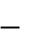 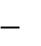 Русский язык. Авторы: Иванов С.В., Евдокимова О.А., Кузнецова М.И.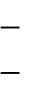 Литературное чтение. Автор Ефросинина Л.А.Математика. Авторы: Рудницкая В.Н. и др.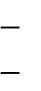 Окружающий мир. Авторы: Виноградова Н.Ф. и др.Технология. Автор Лутцева Е.А.Музыка. Авторы: Усачева В.О., Школяр Л.В.Изобразительное искусство. Авторы: Савенкова Л.Г., Ермолинская Е.А.Образование в начальной школе является базой, фундаментом всего последующего обучения. В первую очередь это касается сформированности универсальных учебных действий (УУД), обеспечивающих умение учиться. Сегодня начальное образование призвано решать свою главную задачу — закладывать основу формирования учебной деятельности ребёнка, включающую систему учебных и познавательных мотивов, умения принимать, сохранять, реализовывать учебные цели, планировать, контролировать и оценивать учебные действия и их результат.Особенностью содержания современного начального образования является не только ответ на вопрос, что ученик должен знать (запомнить, воспроизвести), но и формирование универсальных учебных действий в личностных, коммуникативных, познавательных, регулятивных сферах, обеспечивающих способность к организации самостоятельной учебной деятельности. Необходимо также распространить общеучебные умения и навыки на формирование ИКТ-компетентности обучающихся.Кроме этого, определение в программах содержания тех знаний, умений и способов деятельности, которые являются надпредметными, т. е. формируются средствами каждого учебного предмета, даёт возможность объединить усилия всех учебных предметов для решения общих задач обучения, приблизиться к реализации «идеальных» целей образования. В то же время такой подход позволит предупредить узкопредметность в отборе содержания образования, обеспечить интеграцию в изучении разных сторон окружающего мира.Уровень сформированности УУД в полной мере зависит от способов организации учебной деятельности и сотрудничества, познавательной, творческой, художественно-эстетической и коммуникативной деятельности школьников. Это определило необходимость выделить в примерных программах не только содержание знаний, но и содержание видов деятельности, которое включает конкретные УУД, обеспечивающие творческое применение знаний для решения жизненных задач, начальные умения самообразования.Начальная ступень образования вносит вклад в социально-личностное развитие ребёнка. В процессе обучения формируется достаточно осознанная система представлений об окружающем мире, о социальных и межличностных отношениях, нравственно-этических нормах. Происходят изменения в самооценке ребёнка. Оставаясь достаточно оптимистической и высокой, она становится всё более объективной и самокритичной.Разработка рабочих программ по учебным предметам начальной школы основана на Требованиях к результатам освоения основной образовательной программы начального общего образования федерального государственного образовательного стандарта начального общего образования (личностным, метапредметным, предметным).На основе Требований к результатам освоения основной образовательной программы начального общего образования в МБОУ Малиновской СШ разработаны рабочие программы учебных предметов для обучающихся начальной школы, которые являются приложениями к данной программе.Рабочие программы учебных предметов, курсов и курсов внеурочной деятельности разрабатываются на основе:требований к результатам освоения ООП НОО;программы формирования УУД.Программы должны содержать:пояснительную записку, в которой конкретизируются общие цели начального общего образования с учетом специфики учебного предмета, курса;общую характеристику учебного предмета, курса;описание места учебного предмета, курса в учебном плане;описание ценностных ориентиров содержания учебного предмета;личностные, метапредметные и предметные результаты освоения конкретного учебного предмета, курса;содержание учебного предмета, курса;тематическое планирование с определением основных видов учебной деятельности обучающихся;описание материально-технического обеспечения образовательного процесса2.2.2. Основное содержание учебных предметов2.2.1. Русский языкВиды речевой деятельностиСлушание. Осознание цели и ситуации устного общения. Адекватное восприятие звучащей речи. Понимание на слух информации, содержащейся в предъявляемом тексте, определение основной мысли текста, передача его содержания по вопросам.Говорение. Выбор языковых средств в соответствии с целями и условиями общения для эффективного решения коммуникативной задачи. Практическое овладение диалогической формой речи. Овладение умениями начать, поддержать, закончить разговор, привлечь внимание и т. п. Практическое овладение устными монологическими высказываниями в соответствии с учебной задачей (описание, повествование, рассуждение). Овладение нормами речевого этикета в ситуациях учебного и бытового общения (приветствие, прощание, извинение, благодарность, обращение с просьбой). Соблюдение орфоэпических норм и правильной интонации.Чтение. Понимание учебного текста. Выборочное чтение с целью нахождения необходимого материала. Нахождение информации, заданной в тексте в явном виде. Формулирование простых выводов на основе информации, содержащейся в тексте. Интерпретация и обобщение содержащейся в тексте информации. Анализ и оценка содержания, языковых особенностей и структуры текста.Письмо. Письмо букв, буквосочетаний, слогов, слов, предложений в системе обучения грамоте. Овладение разборчивым, аккуратным письмом с учётом гигиенических требований к этому виду учебной работы. Списывание, письмо под диктовку в соответствии с изученными правилами. Письменное изложение содержания прослушанного и прочитанного текста (подробное, выборочное). Создание небольших собственных текстов (сочинений) по интересной детям тематике (на основе впечатлений, литературных произведений, сюжетных картин, серий картин, просмотра фрагмента видеозаписи и т. п.).Обучение грамотеФонетика. Звуки речи. Осознание единства звукового состава слова и его значения. Установление числа и последовательности звуков в слове. Сопоставление слов, различающихся одним или несколькими звуками. Различение гласных и согласных звуков, гласных ударных и безударных, согласных твёрдых и мягких, звонких и глухих. Слог как минимальная произносительная единица. Деление слов на слоги. Определение места ударения.Графика. Различение звука и буквы: буква как знак звука. Овладение позиционным способом обозначения звуков буквами. Буквы гласных как показатель твёрдости - мягкости согласных звуков. Функция букв е, ё, ю, я.Мягкий знак как показатель мягкости предшествующего согласного звука.Знакомство с русским алфавитом как последовательностью букв. Чтение. Формирование навыка слогового чтения (ориентация на букву,обозначающую гласный звук). Плавное слоговое чтение и чтение целыми словами со скоростью, соответствующей индивидуальному темпу ребёнка. Осознанное чтение слов, словосочетаний, предложений и коротких текстов. Чтение с интонациями и паузами в соответствии со знаками препинания. Развитие осознанности и выразительности чтения на материале небольших текстов и стихотворений. Знакомство с орфоэпическим чтением (при переходе к чтению целыми словами). Орфографическое чтение (проговаривание) как средство самоконтроля при письме под диктовку и при списывании.Письмо. Усвоение гигиенических требований при письме. Развитие мелкой моторики пальцев и свободы движения руки. Развитие умения ориентироваться на пространстве листа в тетради и на пространстве классной доски. Овладение начертанием письменных прописных (заглавных)строчных букв. Письмо букв, буквосочетаний, слогов, слов, предложений с соблюдением гигиенических норм. Овладение разборчивым, аккуратным письмом. Письмо под диктовку слов и предложений, написание которых не расходится с их произношением. Усвоение приёмов и последовательности правильного списывания текста. Понимание функции небуквенных графических средств: пробела между словами, знака переноса.Слово и предложение. Восприятие слова как объекта изучения, материала для анализа. Наблюдение над значением слова. Различение слова и предложения. Работа с предложением: выделение слов, изменение их порядка.Орфография. Знакомство с правилами правописания и их применение:раздельное написание слов;обозначение гласных после шипящих (ча-ща, чу-щу, жи-ши);прописная (заглавная) буква в начале предложения, в именах собственных;перенос слов по слогам без стечения согласных;знаки препинания в конце предложения.Развитие речи. Понимание прочитанного текста при самостоятельном чтении вслух и при его прослушивании. Составление небольших рассказов повествовательного характера по серии сюжетных картинок, материалам собственных игр, занятий, наблюдений.Систематический курсФонетика и орфоэпия. Различение гласных и согласных звуков. Нахождение в слове ударных и безударных гласных звуков. Различение мягких и твёрдых согласных звуков, определение парных и непарных по твёрдости—мягкости согласных звуков. Различение звонких и глухих звуков, определение парных и непарных по звонкости—глухости согласных звуков. Определение качественной характеристики звука: гласный — согласный; гласный ударный — безударный; согласный твёрдый — мягкий, парный — непарный; согласный звонкий — глухой, парный — непарный. Деление слов на слоги. Ударение, произношение звуков и сочетаний звуков в соответствиинормами современного русского литературного языка. Фонетический разбор слова.Графика. Различение звуков и букв. Обозначение на письме твёрдости и мягкости согласных звуков. Использование на письме разделительных ъ и ь. Установление соотношения звукового и буквенного состава слова в словах типа стол, конь; в словах с йотированными гласными е, ё, ю, я; в словах с непроизносимыми согласными. Использование небуквенных графических средств: пробела между словами, знака переноса, абзаца. Знание алфавита: правильное название букв, знание их последовательности. Использование алфавита при работе со словарями, справочниками, каталогами.Лексика. Понимание слова как единства звучания и значения. Выявление слов, значение которых требует уточнения.Определение значения слова по тексту или уточнение значения с помощью толкового словаря. Представление об однозначных и многозначных словах, о прямом и переносном значении слова. Наблюдение за использованием в речи синонимов и антонимов.Состав слова (морфемика). Овладение понятием «родственные (однокоренные) слова». Различение однокоренных слов и различных форм одного и того же слова. Различение однокоренных слов и синонимов, однокоренных слов и слов с омонимичными корнями. Выделение в словах с однозначно выделяемыми морфемами окончания, корня, приставки, суффикса. Различение изменяемых и неизменяемых слов. Представление о значении суффиксов и приставок. Образование однокоренных слов с помощью суффиксов и приставок. Разбор слова по составу.Морфология. Части речи; деление частей речи на самостоятельные и служебные.Имя существительное. Значение и употребление в речи. Умение опознавать имена собственные. Различение имён существительных, отвечающих на вопросы «кто?» и «что?». Различение имён существительных мужского, женского и среднего рода. Изменение существительных по числам. Изменение существительных по падежам. Определение падежа, в котором употреблено имя существительное. Различение падежных и смысловых(синтаксических) вопросов. Определение принадлежности имён существительных к 1, 2, 3 склонению.Морфологический разбор имён существительных.Имя прилагательное. Значение и употребление в речи. Изменение прилагательных по родам, числам и падежам, кроме прилагательных на _ий, _ья, _ов, _ин. Морфологический разбор имён прилагательных.Местоимение. Общее представление о местоимении. Личные местоимения, значение и употребление в речи. Личные местоимения 1, 2, 3 лица единственного и множественного числа. Склонение личных местоимений.Глагол. Значение и употребление в речи. Неопределённая форма глагола. Различение глаголов, отвечающих на вопросы «что сделать?» и «что делать?». Изменение глаголов по временам. Изменение глаголов по лицам и числам в настоящем и будущем времени (спряжение). Способы определения III спряжения глаголов (практическое овладение). Изменение глаголов прошедшего времени по родам и числам. Морфологический разбор глаголов.Наречие. Значение и употребление в речи.Предлог. Знакомство с наиболее употребительными предлогами. Функция предлогов: образование падежных форм имён существительных и местоимений. Отличие предлогов от приставок.Союзы и, а, но, их роль в речи. Частица не, её значение.Синтаксис. Различение предложения, словосочетания, слова (осознание их сходства и различий). Различение предложений по цели высказывания: повествовательные, вопросительные и побудительные; по эмоциональной окраске (интонации): восклицательные и невосклицательные.Нахождение главных членов предложения: подлежащего и сказуемого. Различение главных и второстепенных членов предложения. Установление связи (при помощи смысловых вопросов) между словами в словосочетании и предложении. Нахождение и самостоятельное составление предложений с однородными членами без союзов и с союзами и, а, но. Использование интонации перечисления в предложениях с однородными членами.Различение простых и сложных предложений.Орфография и пунктуация. Формирование орфографической зоркости, использование разных способов выбора написания в зависимости от места орфограммы в слове. Использование орфографического словаря.Применение правил правописания:сочетания жи — ши, ча — ща, чу — щув положении под ударением;сочетания чк — чн, чт, щн;перенос слов;прописная буква в начале предложения, в именах собственных;проверяемые безударные гласные в корне слова;парные звонкие и глухие согласные в корне слова;непроизносимые согласные;непроверяемые гласные и согласные в корне слова (на ограниченном перечне слов);гласные и согласные в неизменяемых на письме приставках;разделительные ъ и ь;мягкий знак после шипящих на конце имён существительных (ночь, нож, рожь, мышь);безударные падежные окончания имён существительных (кроме существительных на_мя, _ий, _ья, _ье, _ия, _ов, _ин);безударные окончания имён прилагательных;раздельное написание предлогов с личными местоимениями;не с глаголами;мягкий знак после шипящих на конце глаголов в форме 2_го лица единственного числа (пишешь, учишь);мягкий знак в глаголах в сочетании _ться;безударные личные окончания глаголов;раздельное написание предлогов с другими словами;знаки препинания в конце предложения: точка, вопросительный и восклицательный знаки;знаки препинания (запятая) в предложениях с однородными членами. Развитие речи. Осознание ситуации общения: с какой целью, с кем и где происходит общение.Практическое овладение диалогической формой речи. Выражение собственного мнения, его аргументация. Овладение основными умениями ведения разговора (начать, поддержать, закончить разговор, привлечь внимание и т. п.). Овладение нормами речевого этикета в ситуациях учебного бытового общения (приветствие, прощание, извинение, благодарность, обращение с просьбой), в том числе при общении с помощью средств ИКТ. Особенности речевого этикета в условиях общения с людьми, плохо владеющими русским языком.Практическое овладение устными монологическими высказываниями на определённую тему с использованием разных типов речи (описание, повествование, рассуждение).Текст. Признаки текста. Смысловое единство предложений в тексте. Заглавие текста.Последовательность предложений в тексте. Последовательность частей текста (абзацев).Комплексная работа над структурой текста: озаглавливание, корректирование порядка предложений и частей текста (абзацев).План текста. Составление планов к данным текстам. Создание собственных текстов по предложенным планам.Типы текстов: описание, повествование, рассуждение, их особенности. Знакомство с жанрами письма и поздравления. Создание собственных текстов и корректирование заданных текстов с учётом точности, правильности, богатства и выразительности письменной речи; использование в текстах синонимов и антонимов.Знакомство с основными видами изложений и сочинений (без заучивания определений): изложения подробные и выборочные, изложения с элементами сочинения; сочинения-повествования, сочинения-описания, сочинения-рассуждения.2.2.2.2. Литературное чтениеВиды речевой и читательской деятельности Аудирование (слушание)Восприятие на слух звучащей речи (высказывание собеседника, чтение различных текстов). Адекватное понимание содержания звучащей речи, умение отвечать на вопросы по содержанию услышанного произведения, определение последовательности событий, осознание цели речевого высказывания, умение задавать вопрос по услышанному учебному, научнопознавательному и художественному произведению.ЧтениеЧтение вслух. Постепенный переход от слогового к плавному осмысленному правильному чтению целыми словами вслух (скорость чтениясоответствии с индивидуальным темпом чтения), постепенное увеличение скорости чтения. Установка на нормальный для читающего темп беглости, позволяющий ему осознать текст. Соблюдение орфоэпических и интонационных норм чтения. Чтение предложений с интонационным выделением знаков препинания. Понимание смысловых особенностей разных по виду и типу текстов, передача их с помощью интонирования.Чтение про себя. Осознание смысла произведения при чтении про себя (доступных по объёму и жанру произведений). Определение вида чтения (изучающее, ознакомительное, просмотровое, выборочное). Умение находить тексте необходимую информацию. Понимание особенностей разных видов чтения: факта, описания, дополнения высказывания и др.Работа с разными видами текста. Общее представление о разных видах текста: художественных, учебных, научно-популярных — и их сравнение. Определение целей создания этих видов текста. Особенности фольклорного текста. Практическое освоение умения отличать текст от набора предложений. Прогнозирование содержания книги по её названию и оформлению.Самостоятельное определение темы, главной мысли, структуры; деление текста на смысловые части, их озаглавливание. Умение работать с разными видами информации. Участие в коллективном обсуждении: умение отвечать на вопросы, выступать по теме, слушать выступления товарищей, дополнять ответы по ходу беседы, используя текст. Привлечение справочных и иллюстративно-изобразительных материалов.Библиографическая культура. Книга как особый вид искусства. Книга как источник необходимых знаний. Первые книги на Руси и начало книгопечатания (общее представление). Книга учебная, художественная, справочная. Элементы книги: содержание или оглавление, титульный лист, аннотация, иллюстрации. Виды информации в книге: научная, художественная (с опорой на внешние показатели книги, её справочно-иллюстративный материал).Типы книг (изданий): книга-произведение, книга-сборник, собрание сочинений, периодическая печать, справочные издания (справочники, словари, энциклопедии). Выбор книг на основе рекомендованного списка,картотеки, открытого доступа к детским книгам в библиотеке. Алфавитный каталог. Самостоятельное пользование соответствующими возрасту словарями и справочной литературой.Работа с текстом художественного произведения. Понимание заглавия произведения, его адекватное соотношение с содержанием. Определение особенностей художественного текста: своеобразие выразительных средств языка (с помощью учителя). Осознание того, что фольклор есть выражение общечеловеческих нравственных правил и отношений. Понимание нравственного содержания прочитанного, осознание мотивации поведения героев, анализ поступков героев с точки зрения норм морали. Осознание понятия «Родина», представления о проявлении любви к Родине в литературе разных народов (на примере народов России). Схожесть тем, идей, героев в фольклоре разных народов. Самостоятельное воспроизведение текста с использованием выразительных средств языка: последовательное воспроизведение эпизода с использованием специфической для данного произведения лексики (по вопросам учителя), рассказ по иллюстрациям, пересказ.Характеристика героя произведения с использованием художественно-выразительных средств данного текста. Нахождение в тексте слов и выражений, характеризующих героя и событие. Анализ (с помощью учителя), мотивы поступка персонажа. Сопоставление поступков героев по аналогии или по контрасту. Выявление авторского отношения к герою на основе анализа текста, авторских помет, имён героев.Характеристика героя произведения. Портрет, характер героя, выраженные через поступки и речь. Освоение разных видов пересказа художественного текста: подробный, выборочный и краткий (передача основных мыслей). Подробный пересказ текста: определение главной мысли фрагмента, выделение опорных или ключевых слов, озаглавливание, подробный пересказ эпизода; деление текста на части, определение главной мысли каждой части и всего текста, озаглавливание каждой части и всего текста, составление плана в виде назывных предложений из текста, в виде вопросов, в виде самостоятельно сформулированного высказывания.Самостоятельный выборочный пересказ по заданному фрагменту: характеристика героя произведения (отбор слов, выражений в тексте, позволяющих составить рассказ о герое), описание места действия (выбор слов, выражений в тексте, позволяющих составить данное описание на основе текста).Вычленение и сопоставление эпизодов из разных произведений по общности ситуаций, эмоциональной окраске, характеру поступков героев.Работа с учебными, научно-популярными и другими текстами. Понимание заглавия произведения; адекватное соотношение с его содержанием. Определение особенностей учебного и научно-популярного текста (передача информации). Понимание отдельных, наиболее общих особенностей текстов былин, легенд, библейских рассказов (по отрывкам или небольшим текстам). Знакомство с простейшими приёмами анализа различных видов текста: установление причинно-следственных связей. Определение главной мысли текста. Деление текста на части. Определение микротем. Ключевые или опорные слова. Построение алгоритма деятельности по воспроизведению текста. Воспроизведение текста с опорой на ключевые слова, модель, схему. Подробный пересказ текста. Краткий пересказ текста (выделение главного в содержании текста).Говорение (культура речевого общения)Осознание диалога как вида речи. Особенности диалогического общения: понимать вопросы, отвечать на них и самостоятельно задавать вопросы по тексту; выслушивать, не перебивая, собеседника и в вежливой форме высказывать свою точку зрения по обсуждаемому произведению(учебному, научно-познавательному, художественному тексту). Доказательство собственной точки зрения с опорой на текст или собственный опыт. Использование норм речевого этикета в условиях внеучебного общения. Знакомство с особенностями национального этикета на основе фольклорных произведений.Работа со словом (распознавать прямое и переносное значения слов, их многозначность), целенаправленное пополнение активного словарного запаса. Монолог как форма речевого высказывания. Монологическое речевое высказывание небольшого объёма с опорой на авторский текст, по предложенной теме или в виде (форме) ответа на вопрос. Отражение основной мысли текста в высказывании. Передача содержания прочитанного или прослушанного с учётом специфики научно-популярного, учебного и художественного текста. Передача впечатлений (из повседневной жизни, художественного произведения, изобразительного искусства) в рассказе (описание, рассуждение, повествование).Самостоятельное построение плана собственного высказывания. Отбориспользование выразительных средств языка (синонимы, антонимы, сравнение) с учётом особенностей монологического высказывания. Устное сочинение как продолжение прочитанного произведения, отдельных его сюжетных линий, короткий рассказ по рисункам либо на заданную тему.Письмо (культура письменной речи)Нормы письменной речи: соответствие содержания заголовку (отражение темы, места действия, характеров героев), использование в письменной речи выразительных средств языка (синонимы, антонимы, сравнение) в мини-сочинениях (повествование, описание, рассуждение), рассказ на заданную тему, отзыв.Круг детского чтенияПроизведения устного народного творчества разных народов России. Произведения классиков отечественной литературы XIX—ХХ вв., классиков детской литературы, произведения современной отечественной (с учётом многонационального характера России) и зарубежной литературы, доступные для восприятия младших школьников.Представленность разных видов книг: историческая, приключенческая, фантастическая, научно-популярная, справочно-энциклопедическая литература; детские периодические издания (по выбору). Основные темы детского чтения: фольклор разных народов, произведения о Родине, природе, детях, братьях наших меньших, добре и зле, юмористические произведения.Литературоведческая пропедевтика (практическое освоение) Нахождение в тексте, определение значения в художественной речи (с помощью учителя) средств выразительности: синонимов, антонимов, эпитетов, сравнений, метафор, гипербол.Ориентировка в литературных понятиях: художественное произведение, художественный образ, искусство слова, автор (рассказчик), сюжет, тема; герой произведения: его портрет, речь, поступки, мысли; отношение автора к герою. Общее представление о композиционных особенностях построения разных видов рассказывания: повествование (рассказ), описание (пейзаж, портрет, интерьер), рассуждение (монолог героя, диалог героев).Прозаическая и стихотворная речь: узнавание, различение, выделение особенностей стихотворного произведения (ритм, рифма). Фольклор и авторские художественные произведения (различение).Жанровое разнообразие произведений. Малые фольклорные формы (колыбельные песни, потешки, пословицы и поговорки, загадки) — узнавание, различение, определение основного смысла. Сказки (о животных, бытовые, волшебные). Художественные особенности сказок: лексика, построение (композиция). Литературная (авторская) сказка. Рассказ, стихотворение, басня — общее представление о жанре, особенностях построения и выразительных средствах.Творческая деятельность обучающихся (на основе литературных произведений)Интерпретация текста литературного произведения в творческой деятельности учащихся: чтение по ролям, инсценирование, драматизация; устное словесное рисование, знакомство с различными способами работы с деформированным текстом и использование их (установление причинно-следственных связей, последовательности событий: соблюдение этапности в выполнении действий); изложение с элементами сочинения, создание собственного текста на основе художественного произведения (текст по аналогии), репродукций картин художников, по серии иллюстраций к произведению или на основе личного опыта.2.2.2.3. Иностранный языкПредметное содержание речиПредметное содержание устной и письменной речи соответствует образовательным и воспитательным целям, а также интересам и возрастным особенностям младших школьников и включает следующее:Знакомство. С одноклассниками, учителем, персонажами детских произведений: имя, возраст. Приветствие, прощание (с использованием типичных фраз речевого этикета).и моя семья. Члены семьи, их имена, возраст, внешность, черты характера, увлечения/хобби. Мой день (распорядок дня, домашние обязанности). Покупки в магазине: одежда, обувь, основные продукты питания. Любимая еда. Семейные праздники: день рождения, Новый год/Рождество. Подарки.Мир моих увлечений. Мои любимые занятия. Виды спорта и спортивные игры. Мои любимые сказки. Выходной день (в зоопарке, цирке), каникулы.Имя, возраст, внешность, характер, увлечения/хобби. Совместные занятия. Письмо зарубежному другу. Любимое домашнее животное: имя, возраст, цвет, размер, характер, что умеет делать.Моя школа. Классная комната, учебные предметы, школьные принадлежности. Учебные занятия на уроках.Мир вокруг меня. Мой дом/квартира/комната: названия комнат, их размер, предметы мебели и интерьера. Природа.Дикие и домашние животные. Любимое время года. Погода.Страны изучаемого языка и родная страна.Общие сведения: название, столица. Литературные персонажи популярных книг моих сверстников (имена героев книг, черты характера). Небольшие произведения детского фольклора на изучаемом иностранном языке (рифмовки, стихи, песни, сказки).Некоторые формы речевого и неречевого этикета стран изучаемого языка в ряде ситуаций общения (в школе, во время совместной игры, в магазине).Коммуникативные умения по видам речевой деятельности В русле говорения1. Диалогическая форма Уметь вести:• этикетные диалоги в типичных ситуациях бытового, учебно-трудовогомежкультурного общения, в том числе при помощи средств телекоммуникации;• диалог-расспрос (запрос информации и ответ на него);• диалог — побуждение к действию.2. Монологическая форма Уметь пользоваться:• основными коммуникативными типами речи: описание, рассказ, характеристика персонажей).В русле аудирования воспринимать на слух и понимать:• речь учителя и одноклассников в процессе общения на уроке и вербально/невербально реагировать на услышанное;• небольшие доступные тексты в аудиозаписи, построенные в основном на изученном языковом материале, в том числе полученные с помощью средств коммуникации.В русле чтения Читать:•  вслух  небольшие  тексты,  построенные  на  изученном  языковом материале;про себя и понимать тексты, содержащие как изученный языковой материал, так и отдельные новые слова, находить в тексте необходимую информацию (имена персонажей, где происходит действие и т. д.).В русле письма владеть:умением выписывать из текста слова, словосочетания и предложения;основами письменной речи: писать по образцу поздравление с праздником, короткое личное письмо.Языковые средства и навыки пользования ими Английский язык Графика, каллиграфия, орфография. Все буквы английского алфавита.Основные буквосочетания. Звуко-буквенные соответствия. Знаки транскрипции. Апостроф. Основные правила чтения и орфографии. Написание наиболее употребительных слов, вошедших в активный словарь. Фонетическая сторона речи. Адекватное произношение и различение на слух всех звуков и звукосочетаний английского языка. Соблюдение норм произношения: долгота и краткость гласных, отсутствие оглушения звонких согласных в конце слога или слова, отсутствие смягчения согласных перед гласными. Дифтонги. Связующее «r» (there is / there are).Ударение в слове, фразе. Отсутствие ударения на служебных словах (артиклях, союзах, предлогах). Членение предложений на смысловые группы. Ритмико-интонационные особенности повествовательного, побудительного и вопросительного (общий и специальный вопрос) предложений. Интонация перечисления. Чтение по транскрипции изученных слов.Лексическая сторона речи. Лексические единицы, обслуживающие ситуации общения, в пределах тематики начальной школы, в объёме 500 лексических единиц для двустороннего (рецептивного и продуктивного) усвоения, простейшие устойчивые словосочетания, оценочная лексика и речевые клише как элементы речевого этикета, отражающие культуру англоговорящих стран. Интернациональные слова (например, doctor, film). Начальное представление о способах словообразования: суффиксация(суффиксы _er, _or, _tion, _ist, _ful, _ly,_teen, _ty, _th), словосложение (postcard), конверсия (play —toplay).Грамматическая сторона речи. Основные коммуникативные типы предложений: повествовательное, вопросительное, побудительное. Общий и специальный вопросы. Вопросительные слова: what, who, when, where, why, how. Порядок слов в предложении. Утвердительные и отрицательные предложения. Простое предложение с простым глагольным сказуемым (He speaks English.), составным именным (My family is big.) и составным глагольным (I like to dance. She can skate well.) сказуемым. Побудительные предложения в утвердительной (Help me, please.) и отрицательной (Don’t be late!) формах. Безличные предложения в настоящем времени (It is cold. It’s five o’clock.). Предложения с оборотом there is / there are. Простые распространённые предложения. Предложения с однородными членами. Сложносочинённые предложения с союзами and и but. Сложноподчинённые предложения с because.Правильные и неправильные глаголы в Present, Future, Past Simple (Indefinite). Неопределённая форма глагола. Глагол-связка to be. Модальные глаголы can, may, must, have to.Глагольные конструкции I’d like to… Существительные в единственноммножественном числе (образованные по правилу и исключения), существительные с неопределённым, определённым и нулевым артиклем. Притяжательный падеж имён существительных.Прилагательные в положительной, сравнительной и превосходной степени, образованные по правилам и исключения. Местоимения: личные (в именительном и объектном падежах), притяжательные, вопросительные, указательные (this/these, that/those), неопределённые (some, any — некоторые случаи употребления). Наречия времени (yesterday, tomorrow, never, usually,often, sometimes). Наречия степени (much, little, very). Количественные числительные (до 100), порядковые числительные (до 30).Наиболее употребительные предлоги: in, on, at, into, to, from, of, with.Социокультурная осведомлённостьВ процессе обучения иностранному языку в начальной школе обучающиеся знакомятся: с названиями стран изучаемого языка; некоторыми литературными персонажами популярных детских произведений; сюжетами некоторых популярных сказок, а также небольшими произведениями детского фольклора (стихами, песнями) на иностранном языке; элементарными формами речевого и неречевого поведения, принятого в странах изучаемого языка.Специальные учебные уменияМладшие школьники овладевают следующими специальными (предметными) учебными умениями и навыками:• пользоваться двуязычным словарём учебника (в том числе транскрипцией), компьютерным словарём и экранным переводом отдельных слов;• пользоваться справочным материалом, представленным в виде таблиц, схем, правил;• вести словарь (словарную тетрадь);• систематизировать слова, например по тематическому принципу;• пользоваться языковой догадкой, например при опознавании интернационализмов;• делать обобщения на основе структурно-функциональных схем простого предложения;опознавать грамматические явления, отсутствующие в родном языке, например артикли.Общеучебные умения и универсальные учебные действияВ процессе изучения курса «Иностранный язык» младшие школьники:совершенствуют приёмы работы с текстом, опираясь на умения, приобретённые на уроках родного языка (прогнозировать содержание текста по заголовку, данным к тексту рисункам, списывать текст, выписывать отдельные слова и предложения из текста и т. п.);овладевают более разнообразными приёмами раскрытия значения слова, используя словообразовательные элементы; синонимы, антонимы; контекст;совершенствуют общеречевые коммуникативные умения, например начинать и завершать разговор, используя речевые клише; поддерживать беседу, задавая вопросы и переспрашивая;учатся осуществлять самоконтроль, самооценку;учатся самостоятельно выполнять задания с использованием компьютера (при наличии мультимедийного приложения).Общеучебные и специальные учебные умения, а также социокультурная осведомлённость приобретаются учащимися в процессе формирования коммуникативных умений в основных видах речевой деятельности. Поэтому они не выделяются отдельно в тематическом планировании.2.2.2.4. Математика и информатикаЧисла и величины Счёт предметов. Чтение и запись чисел от нуля до миллиона. Классы и разряды. Представление многозначных чисел в виде суммы разрядных слагаемых. Сравнение и упорядочение чисел, знаки сравнения. Измерение величин; сравнение и упорядочение величин. Единицы массы (грамм, килограмм, центнер, тонна), вместимости (литр), времени (секунда, минута, час). Соотношения между единицами измерения однородных величин. Сравнение и упорядочение однородных величин. Доля величины (половина, треть, четверть, десятая, сотая, тысячная).Арифметические действияСложение, вычитание, умножение и деление. Названия компонентов арифметических действий, знаки действий. Таблица уложения. Таблица умножения. Связь между сложением, вычитанием, умножением и делением. Нахождение неизвестного компонента арифметического действия. Деление с остатком.Числовое выражение. Установление порядка выполнения действий в числовых выражениях со скобками и без скобок. Нахождение значения числового выражения. Использование свойств арифметических действий в вычислениях (перестановка и группировка слагаемых в сумме, множителей в произведении; умножение суммы и разности на число). Алгоритмы письменного сложения, вычитания, умножения и деления многозначных чисел.Способы проверки правильности вычислений (алгоритм, обратное действие, оценка достоверности, прикидки результата, вычисление на калькуляторе).Работа с текстовыми задачами.Решение текстовых задач арифметическим способом. Задачи, содержащие отношения «больше (меньше) на…», «больше (меньше) в…». Зависимости между величинами, характеризующими процессы движения, работы, купли-продажи и др. Скорость, время, путь; объём работы, время, производительность труда; количество товара, его цена и стоимость и др. Планирование хода решения задачи. Представление текста задачи (схема, таблица, диаграмма и другие модели).Задачи на нахождение доли целого и целого по его доле.Пространственные отношения.Геометрические фигуры.Взаимное расположение предметов в пространстве и на плоскости (выше-ниже, слева-справа, сверху-снизу, ближе-дальше, между и пр.). Распознавание и изображение геометрических фигур: точка, линия (кривая, прямая), отрезок, ломаная, угол, многоугольник, треугольник, прямоугольник, квадрат, окружность, круг. Использование чертёжных инструментов для выполнения построений. Геометрические формы в окружающем мире. Распознавание и называние: куб, шар, параллелепипед, пирамида, цилиндр, конус.Геометрические величиныГеометрические величины и их измерение. Измерение длины отрезка. Единицы длины (мм, см, дм, м, км). Периметр. Вычисление периметра многоугольника.Площадь	геометрической	фигуры.	Единицы	площади	(см2,дм2,	м2).Точное	и	приближённое	измерение	площади	геометрической	фигуры.Вычисление площади прямоугольника.Работа с информациейСбор и представление информации, связанной со счётом (пересчётом), измерением величин; фиксирование, анализ полученной информации.Построение простейших выражений с помощью логических связок и слов («и»; «не»; «если... то…»; «верно/неверно, что…»; «каждый»; «все»; «некоторые»); истинность утверждений.Составление конечной последовательности (цепочки) предметов, чисел, геометрических фигур и др. по правилу. Составление, запись и выполнение простого алгоритма, плана поиска информации.Чтение и заполнение таблицы. Интерпретация данных таблицы. Чтение столбчатой диаграммы. Создание простейшей информационной модели (схема, таблица, цепочка).2.2.2.5. Окружающий мирЧеловек и природаПрирода — это то, что нас окружает, но не создано человеком. Природные объекты и предметы, созданные человеком. Неживая и живая природа. Признаки предметов (цвет, форма, сравнительные размеры и др.). Примеры явлений природы: смена времён года, снегопад, листопад, перелёты птиц, смена времени суток, рассвет, закат, ветер, дождь, гроза.Вещество — то, из чего состоят все природные объекты и предметы. Разнообразие веществ в окружающем мире. Примеры веществ: соль, сахар, вода, природный газ. Твёрдые тела, жидкости, газы. Простейшие практические работы с веществами, жидкостями, газами. Звёзды и планеты. Солнце - ближайшая к нам звезда, источник света и тепла для всего живого на Земле. Земля - планета, общее представление о форме и размерах Земли. Глобус как модель Земли. Географическая карта и план. Материки и океаны, их названия, расположение на глобусе и карте. Важнейшие природные объекты своей страны, района. Ориентирование на местности. Компас. Смена дня и ночи на Земле. Вращение Земли как причина смены дня и ночи. Времена года, их особенности (на основе наблюдений). Обращение Земли вокруг Солнца как причина смены времён года. Смена времён года в родном крае на основе наблюдений. Погода, её составляющие (температура воздуха, облачность, осадки, ветер). Наблюдение за погодой своего края. Предсказание погоды и его значение в жизни людей. Формы земной поверхности: равнины, горы, холмы, овраги (общее представление, условное обозначение равнин и гор на карте). Особенности поверхности родного края (краткая характеристика на основе наблюдений).Водоёмы, их разнообразие (океан, море, река, озеро, пруд); использование человеком. Водоёмы родного края (названия, краткая характеристика на основе наблюдений).Воздух - смесь газов. Свойства воздуха. Значение воздуха для растений, животных, человека.Вода. Свойства воды. Состояния воды, её распространение в природе, значение для живых организмов и хозяйственной жизни человека. Круговорот воды в природе.Полезные ископаемые, их значение в хозяйстве человека, бережное отношение людей к полезным ископаемым. Полезные ископаемые родного края (2-3 примера).Почва, её состав, значение для живой природы и для хозяйственной жизни человека.Растения, их разнообразие. Части растения (корень, стебель, лист, цветок, плод, семя). Условия, необходимые для жизни растения (свет, тепло, воздух, вода). Наблюдение роста растений, фиксация изменений. Деревья, кустарники, травы. Дикорастущие и культурные растения. Роль растений в природе и жизни людей, бережное отношение человека к растениям. Растения родного края, названия и краткая характеристика на основе наблюдений.Грибы: съедобные и ядовитые. Правила сбора грибов. Животные, их разнообразие. Условия, необходимые для жизни животных (воздух, вода, тепло, пища). Насекомые, рыбы, птицы, звери, их отличия. Особенности питания разных животных (хищные, растительноядные, всеядные). Размножение животных (насекомые, рыбы, птицы, звери). Дикие и домашние животные. Роль животных в природе и жизни людей, бережное отношение человека к животным. Животные родного края, их названия, краткая характеристика на основе наблюдений.Лес, луг, водоём - единство живой и неживой природы (солнечный свет, воздух, вода, почва, растения, животные). Круговорот веществ. Взаимосвязи природном сообществе: растения - пища и укрытие для животных; животные — распространители плодов и семян растений. Влияние человека на природные сообщества. Природные сообщества родного края (2-3 примера на основе наблюдений).Природные зоны России: общее представление, основные природные зоны (климат, растительный и животный мир, особенности труда и быта людей, влияние человека на природу изучаемых зон, охрана природы).Человек - часть природы. Зависимость жизни человека от природы. Этическое и эстетическое значение природы в жизни человека. Освоение человеком законов жизни природы посредством практической деятельности. Народный календарь (приметы, поговорки, пословицы), определяющий сезонный труд людей. Положительное и отрицательное влияние деятельности человека на природу (в том числе на примере окружающей местности). Правила поведения в природе. Охрана природных богатств: воды, воздуха, полезных ископаемых, растительного и животного мира. Заповедники, национальные парки, их роль в охране природы. Красная книга России, её значение, отдельные представители растений и животных Красной книги. Посильное участие в охране природы. Личная ответственность каждого человека за сохранность природы.Общее представление о строении тела человека. Системы органов (опорно-двигательная, пищеварительная, дыхательная, кровеносная, нервная, органы чувств), их роль в жизнедеятельности организма. Гигиена систем органов. Измерение температуры тела человека, частоты пульса. Личная ответственность каждого человека за состояние своего здоровья и здоровья окружающих его людей. Внимание, уважительное отношение к людям с ограниченными возможностями здоровья, забота о них.Человек и общество Общество - совокупность людей, которые объединены общей культурой и связаны друг с другом совместной деятельностью во имя общей цели. Духовно-нравственные и культурные ценности - основа жизнеспособности общества. Человек - член общества, носитель и создатель культуры. Понимание того, как складывается и развивается культура общества и каждого его члена. Общее представление о вкладе в культуру человечества традиций и религиозных воззрений разных народов. Взаимоотношения человека с другими людьми. Культура общения с представителями разных национальностей, социальных групп: проявление уважения, взаимопомощи, умения прислушиваться к чужому мнению. Внутренний мир человека: общее представление о человеческих свойствах и качествах.Семья - самое близкое окружение человека. Семейные традиции. Взаимоотношения в семье и взаимопомощь членов семьи. Оказание посильной помощи взрослым. Забота о детях, престарелых, больных — долг каждого человека. Хозяйство семьи. Родословная. Имена и фамилии членов семьи. Составление схемы родословного древа, истории семьи. Духовно-нравственные ценности в семейной культуре народов России и мира.Младший школьник. Правила поведения в школе, на уроке. Обращение учителю. Оценка великой миссии учителя в культуре народов России и мира. Классный, школьный коллектив, совместная учёба, игры, отдых. Составление режима дня школьника. Друзья, взаимоотношения между ними; ценность дружбы, согласия, взаимной помощи. Правила взаимоотношений со взрослыми, сверстниками, культура поведения в школе и других общественных местах. Внимание к сверстникам, одноклассникам, плохо владеющим русским языком, помощь им в ориентации в учебной среде и окружающей обстановке.Значение труда в жизни человека и общества. Трудолюбие как общественно значимая ценность в культуре народов России и мира. Профессии людей. Личная ответственность человека за результаты своего труда и профессиональное мастерство.Общественный транспорт. Транспорт города или села. Наземный, воздушный и водный транспорт. Правила пользования транспортом. Средства связи: почта, телеграф, телефон, электронная почта, аудио_ и видеочаты, форум. Средства массовой информации: радио, телевидение, пресса, Интернет. Избирательность при пользовании средствами массовой информации в целях сохранения духовно-нравственного здоровья.Наша Родина — Россия, Российская Федерация. Ценностно-смысловое содержание понятий «Родина», «Отечество»,«Отчизна». Государственная символика России: Государственный герб России, Государственный флаг России, Государственный гимн России; правила поведения при прослушивании гимна. Конституция — Основной закон Российской Федерации. Права ребёнка. Президент Российской Федерации — глава государства. Ответственность главы государства за социальное и духовно-нравственное благополучие граждан. Праздник в жизни общества как средство укрепления общественной солидарности и упрочения духовно-нравственных связей между соотечественниками. Новый год, Рождество, День защитника Отечества, 8 марта, День весны и труда,День Победы, День России, День защиты детей, День народного единства, День Конституции. Праздники и памятные даты своего региона. Оформление плаката или стенной газеты к общественному празднику. Россия на карте, государственная граница России. Москва — столица России.Святыни Москвы — святыни России. Достопримечательности Москвы: Кремль, Красная площадь, Большой театр и др. Характеристика отдельных исторических событий, связанных с Москвой (основание Москвы, строительство Кремля и др.). Герб Москвы. Расположение Москвы на карте.Города России. Санкт-Петербург: достопримечательности (Зимний дворец, памятник Петру I — Медный всадник, разводные мосты через Неву и др.), города Золотого кольцаРоссии (по выбору). Святыни городов России. Главный город родного края:	достопримечательности,	история	и	характеристика	отдельных исторических	событий,	связанных	с	ним.	Россия	—	многонациональная страна. Народы, населяющие Россию, их обычаи, характерные особенности быта (по выбору). Основные религии народов России: православие, ислам, иудаизм, буддизм. Уважительное отношение к своему и другим народам, их религии, культуре, истории. Проведение спортивного праздника на основе традиционных детских игр народов своего края.Родной  край  —  частица  России.  Родной  город  (населённый  пункт), регион (область, край, республика): название, основные достопримечательности; музеи, театры, спортивные комплексы и пр. Особенности труда людей родного края, их профессии. Названия разных народов, проживающих в данной местности, их обычаи, характерные особенности быта.Важные сведения из истории родного края. Святыни родного края. Проведение дня памяти выдающегося земляка. История Отечества. Счёт лет в истории. Наиболее важные и яркие события общественной и культурной жизни страны в разные исторические периоды: Древняя Русь, Московское государство, Российская империя, СССР, Российская Федерация. Картины быта, труда, духовно-нравственные и культурные традиции людей в разные исторические времена. Выдающиеся люди разных эпох как носители базовых национальных ценностей. Охрана памятников истории и культуры.Посильное участие в охране памятников истории и культуры своего края. Личная ответственность каждого человека за сохранность историко- культурного наследия своего края. Страны и народы мира. Общее представление о многообразии стран, народов, религий на Земле. Знакомство 3—4 (несколькими) странами (с контрастными особенностями): название, расположение на политической карте, столица, главные достопримечательности.Правила безопасной жизниЦенность здоровья и здорового образа жизни.Режим дня школьника, чередование труда и отдыха в режиме дня; личная гигиена. Физическая культура, закаливание, игры на воздухе как условие сохранения и укрепления здоровья. Личная ответственность каждого человека за сохранение и укрепление своего физического и нравственного здоровья. Номера телефонов экстренной помощи. Первая помощь при лёгких травмах (ушиб, порез, ожог), обмораживании, перегреве.Дорога от дома до школы, правила безопасного поведения на дорогах, в лесу, на водоёме в разное время года. Правила пожарной безопасности, основные правила обращения с газом, электричеством, водой. Правила безопасного поведения в природе. Забота о здоровье и безопасности окружающих людей — нравственный долг каждого человека.2.2.2.6. Основы религиозных культур и светской этики Учебный курс «Основы религиозных культур и светской этики» представляет собой единый комплекс структурно и содержательно связанных друг с другом шести учебных модулей: «Основы православной культуры», «Основы исламской культуры», «Основы буддийской культуры», «Основы иудейской культуры», «Основы мировых религиозных культур», «Основы светской этики».Каждый учебный модуль, являясь частью курса, имеет логическую завершённость по отношению к установленным целям и результатам обучения и воспитания и включает в себя такой объём материала по предмету, который позволяет использовать его как самостоятельный учебный компонент.Содержание каждого из шести модулей учебного курса организовано в рамках четырёх основных тематических разделов (уроков). Два из них (уроки 1 и 30) являются общими для всех учебных модулей. Содержательные акценты первого тематического раздела — духовные ценности и нравственные идеалы в жизни человека и общества. Четвёртый тематический раздел представляет духовные традиции многонационального народа России. Второй и третий тематические разделы (уроки 2—29), изучаемые соответственно в 4 классах, дифференцируют содержание учебного курса применительно к каждому из учебных модулей. Учебный модуль «Основы светской этики».Россия − наша Родина. Духовный мир человека. Культурные традиции. Светская этика и её значение в жизни человека. Мораль и нравственность.Культура и мораль. Происхождение морали. Высшие нравственные ценности, идеалы, принципы морали.Особенности морали. Правила морали. Кто должен заботиться о соблюдении моральных норм в обществе.Добро и зло. Почему нужно стремиться к добру и избегать зла.Как менялись представления о добре и зле в ходе истории.Добродетель и порок. Кто такой добродетельный человек.Как понимал добродетель древнегреческий философ Аристотель. Какое чувство важно сохранять при стремлении к добродетели.Что такое свобода. Как связана свобода с моральным выбором.каких ситуациях морального выбора чаще всего оказывается человек. Что такое ответственность. При каких условиях возможно ответственное поведение.Что такое моральный долг. В чем особенности морального долга. Какие моральные обязанности есть у человека.Что такое справедливость. По каким признакам можно судить о справедливости. Какие моральные правила нужно соблюдать, чтобы быть справедливым.Что такое альтруизм. Что такое эгоизм. Что значит быть «разумным эгоистом».Какие отношения существуют между людьми. Что такое дружба. Чем дружеские отношения отличаются от других отношений.Как светская этика отвечает на вопрос «Что значит быть моральным?» Подготовка и защита творческих работ и проектов. Методика создания морального кодекса в школе. Образование как нравственная норма.Род и семья – исток нравственных отношений. Что такое род, семья.Как возникли некоторые фамилии. Что такое родословная.Что такое поступок в этике. Что такое нравственный поступок. Какие признаки имеет нравственный поступок. Что значит быть нравственным в наше время?Почему появилось золотое правило нравственности. Как формулируется золотое правило нравственности. Как применять золотое правило нравственности в жизни.Что такое стыд. Что такое чувство вины. Когда принято извиняться.Методы нравственного самосовершенствования.Что такое честь. Что такое достоинство.Что такое совесть.Чем различаются понятия «Стыд» и «совесть».Нравственные идеалы. Смелые и сильные защитники Отечества – богатыри. Правила честного поединка.Кто такие рыцари, джентльмены и леди. Какими качествами должен обладать истинный рыцарь и джентльмен. Что значит быть настоящей леди.Образцы нравственности в культурах разных народов. Образцы нравственного поведения в культуре России. Трудовая мораль. Нравственные традиции предпринимательства.Наши знаменитые земляки – труженики, патриоты, воины, коллективисты.Что такое этикет. Одежда и этикет. Значение речи для этикета. Какие правила этикета должен знать каждый.Праздники как одна из форм исторической памяти. Когда и как появились праздники. Какое значение имеют праздники. Что такое подарок и как его выбирать.Жизнь человека – высшая нравственная ценность.Любовь и уважение к Отечеству. Государство и мораль гражданина.Патриотизм многонационального и многоконфессионального народа России.2.2.2.7. Изобразительное искусство Виды художественной деятельностиВосприятие произведений искусства. Особенности художественного творчества: художник и зритель. Образная сущность искусства: художественный образ, его условность, передача общего через единичное. Отражение в произведениях пластических искусств общечеловеческих идей о нравственности и эстетике: отношение к природе, человеку и обществу. Фотография и произведение изобразительного искусства: сходство и различия. Человек, мир природы в реальной жизни: образ человека, природы искусстве. Представления о богатстве и разнообразии художественной культуры (на примере культуры народов России). Выдающиеся представители изобразительного искусства народов России (по выбору). Ведущие художественные музеи России (ГТГ, Русский музей, Эрмитаж) и региональные музеи. Восприятие и эмоциональная оценка шедевров национального, российского и мирового искусства. Представление о роли изобразительных (пластических) искусств в повседневной жизни человека, в организации его материального окружения.Рисунок. Материалы для рисунка: карандаш, ручка, фломастер, уголь, пастель, мелки и т.д. Приёмы работы с различными графическими материалами. Роль рисунка в искусстве: основная и вспомогательная. Красота и разнообразие природы, человека, зданий, предметов, выраженные средствами рисунка. Изображение деревьев, птиц, животных: общие и характерные черты. Живопись. Живописные материалы. Красота и разнообразие природы, человека, зданий, предметов, выраженные средствами живописи. Цвет — основа языка живописи. Выбор средств художественной выразительности для создания живописного образа в соответствии с поставленными задачами. Образы природы и человека в живописи.Скульптура. Материалы скульптуры и их роль в создании выразительного образа. Элементарные приёмы работы с пластическими скульптурными материалами для создания выразительного образа (пластилин, глина — раскатывание, набор объёма, вытягивание формы). Объём — основа языка скульптуры. Основные темы скульптуры. Красота человека и животных, выраженная средствами скульптуры. Художественное конструирование и дизайн. Разнообразие материалов для художественного конструирования и моделирования (пластилин, бумага, картон и др.). Элементарные приёмы работы с различными материалами для создания выразительного образа (пластилин — раскатывание, набор объёма, вытягивание формы; бумага и картон — сгибание, вырезание). Представление о возможностях использования навыков художественного конструирования и моделирования в жизни человека.Декоративно-прикладное искусство. Истоки декоративно-прикладного искусства и его роль в жизни человека. Понятие о синтетичном характере народной культуры (украшение жилища, предметов быта, орудий труда, костюма; музыка, песни, хороводы; былины, сказания, сказки). Образ человека в традиционной культуре. Представления народа о мужской и женской красоте, отражённые в изобразительном искусстве, сказках, песнях. Сказочные образы в народной культуре и декоративно-прикладном искусстве. Разнообразие форм в природе как основа декоративных форм в прикладном искусстве (цветы, раскраска бабочек, переплетение ветвей деревьев, морозные узоры на стекле и т. д.). Ознакомление с произведениями народных художественных промыслов в России (с учётом местных условий). Азбука искусства (обучение основам художественной грамоты). Как говорит искусство? Композиция. Элементарные приёмы композиции на плоскости и в пространстве. Понятия: горизонталь, вертикаль и диагональ в построении композиции. Пропорции и перспектива. Понятия: линия горизонта, ближе — больше, дальше — меньше, загораживания. Роль контраста в композиции: низкое и высокое, большое и маленькое, тонкое и толстое, тёмное и светлое, спокойное и динамичное и т. д. Композиционный центр (зрительный центр композиции). Главное и второстепенное в композиции. Симметрия и асимметрия. Цвет. Основные и составные цвета. Тёплые и холодные цвета. Смешение цветов. Роль белой и чёрной красок в эмоциональном звучании и выразительности образа. Эмоциональные возможности цвета. Практическое овладение основами цветоведения. Передача с помощью цвета характера персонажа, его эмоционального состояния. Линия. Многообразие линий (тонкие, толстые, прямые, волнистые, плавные, острые, закруглённые спиралью, летящие) и их знаковый характер. Линия, штрих, пятно и художественный образ. Передача с помощью линии эмоционального состояния природы, человека, животного. Форма. Разнообразие форм предметного мира и передача их на плоскости и в пространстве. Сходство и контраст форм. Простые геометрические формы. Природные формы. Трансформация форм. Влияние формы предмета на представление о его характере. Силуэт. Объём. Объём в пространстве и объём на плоскости. Способы передачи объёма. Выразительность объёмных композиций.Ритм. Виды ритма (спокойный, замедленный, порывистый, беспокойный и т. д.). Ритм линий, пятен, цвета. Роль ритма в эмоциональном звучании композиции в живописи и рисунке. Передача движения в композиции с помощью ритма элементов. Особая роль ритма в декоративно-прикладном искусстве. Значимые темы искусства. О чём говорит искусство?Земля — наш общий дом. Наблюдение природы и природных явлений, различение их характера и эмоциональных состояний. Разница в изображении природы в разное время года, суток, в различную погоду. Жанр пейзажа. Пейзажи разных географических широт. Использование различных художественных материалов и средств для создания выразительных образов природы. Постройки в природе: птичьи гнёзда, норы, ульи, панцирь черепахи, домик улитки и т. д. Восприятие и эмоциональная оценка шедевров русского и зарубежного искусства, изображающих природу. Общность тематики, передаваемых чувств, отношения к природе в произведениях авторов — представителей разных культур, народов, стран (например, А. К. Саврасов, И. И. Левитан, И. И. Шишкин, Н. К. Рерих, К. Моне, П. Сезанн, В. Ван Гог и др.). Знакомство с несколькими наиболее яркими культурами мира, представляющими разные народы и эпохи (например, Древняя Греция, средневековая Европа, Япония или Индия). Роль природных условий в характере культурных традиций разных народов мира. Образ человека в искусстве разных народов. Образы архитектуры и декоративно-прикладного искусства.Родина моя — Россия. Роль природных условий в характере традиционной культуры народов России. Пейзажи родной природы. Единство декоративного строя в украшении жилища, предметов быта, орудий труда, костюма. Связь изобразительного искусства с музыкой, песней, танцами, былинами, сказаниями, сказками. Образ человека в традиционной культуре. Представления народа о красоте человека (внешней и духовной), отражённые в искусстве. Образ защитника Отечества.Человек и человеческие взаимоотношения. Образ человека в разных культурах мира. Образ современника. Жанр портрета. Темы любви, дружбы, семьи в искусстве. Эмоциональная и художественная выразительность образов персонажей, пробуждающих лучшие человеческие чувства и качества: доброту, сострадание, поддержку, заботу, героизм, бескорыстие и т. д. Образы персонажей, вызывающие гнев, раздражение, презрение.Искусство дарит людям красоту. Искусство вокруг нас сегодня. Использование различных художественных материалов и средств для создания проектов красивых, удобных и выразительных предметов быта, видов транспорта. Представление о роли изобразительных (пластических) искусств в повседневной жизни человека, в организации его материального окружения. Отражение в пластических искусствах природных, географических условий, традиций, религиозных верований разных народов (на примере изобразительного и декоративно-прикладного искусства народов России). Жанр натюрморта. Художественное конструирование и оформление помещений и парков, транспорта и посуды, мебели и одежды, книг и игрушек. Опыт художественно-творческой деятельности Участие в различных видах изобразительной, декоративно-прикладной и художественно-конструкторской деятельности.Освоение основ рисунка, живописи, скульптуры, декоративно-прикладного искусства. Изображение с натуры, по памяти и воображению (натюрморт, пейзаж, человек, животные, растения).Овладение основами художественной грамоты: композицией, формой, ритмом, линией, цветом, объёмом, фактурой. Создание моделей предметов бытового окружения человека.Овладение элементарными навыками лепки и бумагопластики.Выбор и применение выразительных средств для реализации собственного замысла в рисунке, живописи, аппликации, скульптуре, художественном конструировании.Передача  настроения  в  творческой  работе  с  помощью  цвета,  тона, композиции, пространства, линии, штриха, пятна, объёма, фактуры материала.Использование в индивидуальной и коллективной деятельности различных художественных техник и материалов: коллажа, граттажа, аппликации, компьютерной анимации, натурной мультипликации, фотографии, видеосъёмки, бумажной пластики, гуаши, акварели, пастели, восковых мелков, туши, карандаша, фломастеров, пластилина, глины, подручных и природных материалов. Участие в обсуждении содержания и выразительных средств произведений изобразительного искусства, выражение своего отношения к произведению.2.2.2.8. МузыкаМузыка в жизни человека. Истоки возникновения музыки. Рождение музыки как естественное проявление человеческого состояния. Звучание окружающей жизни, природы, настроений, чувств и характера человека. Обобщённое представление об основных образно-эмоциональных сферах музыки и о многообразии музыкальных жанров и стилей. Песня, танец, марш их разновидности. Песенность, танцевальность, маршевость. Опера, балет, симфония, концерт, сюита, кантата, мюзикл.Отечественные народные музыкальные традиции. Творчество народов России. Музыкальный и поэтический фольклор: песни, танцы, действа, обряды, скороговорки, загадки, игры драматизации. Историческое прошлое в музыкальных образах. Народная и профессиональная музыка. Сочинения отечественных композиторов о Родине. Духовная музыка в творчестве композиторов. Основные закономерности музыкального искусства.Интонационно-образная природа музыкального искусства. Выразительность и изобразительность в музыке. Интонация как озвученное состояние, выражение эмоций и мыслей человека. Интонации музыкальные и речевые. Сходство и различие.Интонация — источник музыкальной речи. Основные средства музыкальной выразительности (мелодия, ритм, темп, динамика, тембр, лад и др.).Музыкальная речь как способ общения между людьми, её эмоциональное воздействие. Композитор — исполнитель — слушатель. Особенности музыкальной речи в сочинениях композиторов, её выразительный смысл. Нотная запись как способ фиксации музыкальной речи. Элементы нотной грамоты. Развитие музыки — сопоставление и столкновение чувств и мыслей человека, музыкальных интонаций, тем, художественных образов. Основные приёмы музыкального развития (повтор контраст).Формы построения музыки как обобщённое выражение художественно-образного содержания произведений. Формы одночастные, двух- и трёхчастные, вариации, рондо и др.Музыкальная  картина  мира.  Интонационное богатство  музыкального мира. Общие представления о музыкальной жизни страны. Детские хоровыеинструментальные коллективы, ансамбли песни и танца. Выдающиеся исполнительские коллективы (хоровые, симфонические). Музыкальные театры.Конкурсы и фестивали музыкантов. Музыка для детей: радио и телепередачи, видеофильмы, звукозаписи (CD, DVD). Различные виды музыки: вокальная, инструментальная; сольная, хоровая, оркестровая. Певческие голоса: детские, женские, мужские. Хоры: детский, женский,мужской, смешанный. Музыкальные инструменты. Оркестры: симфонический, духовой, народных инструментов. Народное и профессиональное музыкальное творчество разных стран мира. Многообразие этнокультурных, исторически сложившихся традиций. Региональные музыкально-поэтические традиции: содержание, образная сфера и музыкальный язык.2.2.2.9. ТехнологияОбщекультурные и общетрудовые компетенции (знания, умения и способы деятельности). Основы культуры труда, самообслуживания Трудовая деятельность и её значение в жизни человека. Рукотворный мир как результат труда человека; разнообразие предметов рукотворного мира (архитектура, техника, предметы быта и декоративно-прикладного искусства и т. д.) разных народов России (на примере 2—3 народов). Особенности тематики, материалов, внешнего вида изделий декоративного искусства разных народов, отражающие природные, географические и социальные условия конкретного народа. Элементарные общие правила создания предметов рукотворного мира (удобство, эстетическая выразительность, прочность; гармония предметов и окружающей среды). Бережное отношение к природе как источнику сырьевых ресурсов. Мастера и их профессии; традиции и творчество мастера в создании предметной среды (общее представление). Анализ задания, организация рабочего места в зависимости от вида работы, планирование трудового процесса. Рациональное размещение на рабочем месте материалов и инструментов, распределение рабочего времени. Отбор и анализ информации (из учебника и других дидактических материалов), её использование в организации работы. Контроль и корректировка хода работы. Работа в малых группах, осуществление сотрудничества, выполнение социальных ролей (руководитель и подчинённый).Элементарная творческая и проектная деятельность (создание замысла, его детализация и воплощение). Несложные коллективные, групповые и индивидуальные проекты. Культура межличностных отношений в совместной деятельности. Результат проектной деятельности — изделия, услуги (например, помощь ветеранам, пенсионерам, инвалидам), праздники и т. п. Выполнение доступных видов работ по самообслуживанию, домашнему труду, оказание доступных видов помощи малышам, взрослым и сверстникам.Технология ручной обработки материалов. Элементы графической грамоты.Общее понятие о материалах, их происхождении. Исследование элементарных физических, механических и технологических свойств доступных материалов. Многообразие материалов и их практическое применение в жизни. Подготовка материалов к работе. Экономное расходование материалов. Выбор материалов по их декоративно-художественным и конструктивным свойствам, использование соответствующих способов обработки материалов в зависимости от назначения изделия.Инструменты и приспособления для обработки материалов (знание названий используемых инструментов), выполнение приёмов их рационального и безопасного использования.Общее представление о технологическом процессе: анализ устройства назначения изделия; выстраивание последовательности практических действий и технологических операций; подбор материалов и инструментов; экономная разметка; обработка с целью получения деталей, сборка, отделка изделия; проверка изделия в действии, внесение необходимых дополнений и изменений. Называние и выполнение основных технологических операций ручной обработки материалов: разметка деталей (на глаз, по шаблону, трафарету, лекалу, копированием, с помощью линейки, угольника, циркуля), выделение деталей (отрывание, резание ножницами, канцелярским ножом), формообразование деталей (сгибание, складывание и др.), сборка изделия (клеевое, ниточное, проволочное, винтовое и другие виды соединения), отделка изделия или его деталей (окрашивание, вышивка, аппликация и др.). Выполнение отделки в соответствии с особенностями декоративных орнаментов разных народов России (растительный, геометрический и другие орнаменты).начальной школе могут использоваться любые доступные в обработке учащимся экологически безопасные материалы (природные, бумажные, текстильные, синтетические и др.), материалы, используемые в декоративно-прикладном творчестве региона, в котором проживают школьники.Использование измерений и построений для решения практических задач. Виды условных графических изображений: рисунок, простейший чертёж, эскиз, развёртка, схема (их узнавание). Назначение линий чертежа (контур, линия надреза, сгиба, размерная, осевая, центровая, разрыва). Чтение условных графических изображений. Разметка деталей с опорой на простейший чертёж, эскиз. Изготовление изделий по рисунку, простейшему чертежу или эскизу, схеме.Конструирование и моделированиеОбщее представление о конструировании как создании конструкции каких-либо изделий (технических, бытовых, учебных и пр.). Изделие, деталь изделия (общее представление). Понятие о конструкции изделия; различные виды конструкций и способы их сборки. Виды и способы соединения деталей. Основные требования к изделию (соответствие материала, конструкции и внешнего оформления назначению изделия).Конструирование и моделирование изделий из различных материалов по образцу, рисунку, простейшему чертежу или эскизу и по заданным условиям (технико-технологическим, функциональным, декоративно-художественным и пр.). Конструирование и моделирование на компьютере и интерактивном конструкторе.Практика работы на компьютереИнформация, её отбор, анализ и систематизация. Способы получения, хранения, переработки информации. Назначение основных устройств компьютера для ввода, вывода, обработки информации. Включение и выключение компьютера и подключаемых к нему устройств. Клавиатура, общее представление о правилах клавиатурного письма, пользование мышью, использование простейших средств текстового редактора. Простейшие приёмы поиска информации: по ключевым словам, каталогам. Соблюдение безопасных приёмов труда при работе на компьютере; бережное отношение к техническим устройствам. Работа с ЦОР (цифровыми образовательными ресурсами), готовыми материалами на электронных носителях (CD).Работа с простыми информационными объектами (текст, таблица, схема, рисунок): преобразование, создание, сохранение, удаление. Создание небольшого текста по интересной детям тематике. Вывод текста на принтер. Использование рисунков из ресурса компьютера, программ Word и PowerPoint.2.2.2.10. Физическая культураЗнания о физической культуре.Физическая культура. Физическая культура как система разнообразных форм занятий физическими упражнениями по укреплению здоровья человека. Ходьба, бег, прыжки, лазанье, ползание, ходьба на лыжах, плавание как жизненно важные способы передвижения человека.Правила предупреждения травматизма во время занятий физическими упражнениями: организация мест занятий, подбор одежды, обуви и инвентаря. Из истории физической культуры. История развития физической культуры и первых соревнований. Особенности физической культуры разных народов. Её связь с природными, географическими особенностями, традициями и обычаями народа. Связь физической культуры с трудовой и военной деятельностью.Физические упражнения. Физические упражнения, их влияние на физическое развитие и развитие физических качеств. Физическая подготовкаеё связь с развитием основных физических качеств. Характеристика основных физических качеств: силы, быстроты, выносливости, гибкости и равновесия. Физическая нагрузка и её влияние на повышение частоты сердечных сокращений.Способы	физкультурной	деятельности	Самостоятельные	занятия.Составление режима дня.Выполнение простейших закаливающих процедур, комплексов упражнений для формирования правильной осанки и развития мышц туловища, развития основных физических качеств; проведение оздоровительных занятий в режиме дня (утренняя зарядка, физкультминутки).Самостоятельные наблюдения за физическим развитием и физической подготовленностью. Измерение длины и массы тела, показателей осанки и физических качеств. Измерение частоты сердечных сокращений во время выполнения физических упражнений.Самостоятельные игры и развлечения. Организация и проведение подвижных игр (на спортивных площадках и в спортивных залах).Физическое совершенствование физкультурно-оздоровительная деятельность. Комплексы физических упражнений для утренней зарядки, физкультминуток, занятий по профилактике и коррекции нарушений осанки.Комплексы упражнений на развитие физических качеств. Комплексы дыхательных упражнений. Гимнастика для глаз.Спортивно-оздоровительная деятельность. Гимнастика с основами акробатики. Организующие команды и приёмы. Строевые действия в шеренге и колонне; выполнение строевых команд.Акробатические упражнения. Упоры; седы; упражнения в группировке; перекаты; стойка на лопатках; кувырки вперёд и назад; гимнастический мост. Акробатические комбинации. Например: 1) мост из положения лёжа на спине, опуститься в исходное положение, переворот в положение лёжа на животе, прыжок с опорой на руки в упор присев; 2) кувырок вперёд в упор присев, кувырок назад в упор присев, из упора присев кувырок назад до упора на коленях с опорой на руки, прыжком переход в упор присев, кувырок вперёд.Упражнения на низкой гимнастической перекладине: висы, перемахи. Гимнастическая комбинация. Например, из виса стоя присев толчком двумя ногами перемах, согнув ноги, в вис сзади согнувшись, опускание назад в вис стоя и обратное движение через вис сзади согнувшись со сходом вперёд ноги. Опорный прыжок с разбега через гимнастического козла. Гимнастические упражнения прикладного характера. Прыжки со скакалкой. Передвижение по гимнастической стенке. Преодоление полосы препятствий с элементами лазанья и перелезания, переползания, передвижение по наклонной гимнастической скамейке.Лёгкая атлетика. Беговые упражнения: с высоким подниманием бедра, прыжками и с ускорением, с изменяющимся направлением движения, из разных исходных положений; челночный бег; высокий старт с последующим ускорением. Прыжковые упражнения: на одной ноге и двух ногах на месте и с продвижением; в длину и высоту; спрыгивание и запрыгивание.Броски: большого мяча (1 кг) на дальность разными способами.Метание: малого мяча в вертикальную цель и на дальность.Лыжные гонки. Передвижение на лыжах; повороты; спуски; подъёмы; торможение.Подвижные и спортивные игры. На материале гимнастики с основами акробатики: игровые задания с использованием строевых упражнений, упражнений на внимание, силу, ловкость и координацию.На материале лёгкой атлетики: прыжки, бег, метания и броски; упражнения на координацию, выносливость и быстроту.На материале лыжной подготовки: эстафеты в передвижении на лыжах, упражнения на выносливость и координацию.На материале спортивных игр:Футбол: удар по неподвижному и катящемуся мячу; остановка мяча; ведение мяча; подвижные игры на материале футбола.Баскетбол: специальные передвижения без мяча; ведение мяча; броски мяча в корзину; подвижные игры на материале баскетбола.Волейбол: подбрасывание мяча; подача мяча; приём и передача мяча; подвижные игры на материале волейбола. Подвижные игры разных народов.Общеразвивающие упражнения:На материале гимнастики с основами акробатики. Развитие гибкости: широкие стойки на ногах; ходьба с включением широкого шага, глубоких выпадов, в приседе, со взмахом ногами; наклоны вперёд, назад, в сторону в стойках на ногах, в седах; выпады и полушпагаты на месте; «выкруты» с гимнастической палкой, скакалкой; высокие взмахи поочерёдно и попеременно правой и левой ногой, стоя у гимнастической стенки и при передвижениях; комплексы упражнений, включающие в себя максимальное сгибание и прогибание туловища (в стойках и седах); индивидуальные комплексы по развитию гибкости. Развитие координации: произвольное преодоление простых препятствий; передвижение с резко изменяющимся направлением и остановками в заданной позе; ходьба по гимнастической скамейке, низкому гимнастическому бревну с меняющимся темпом и длиной шага, поворотами и приседаниями; воспроизведение заданной игровой позы; игры на переключение внимания, на расслабление мышц рук, ног, туловища (в положениях стоя и лёжа, сидя); жонглирование малыми предметами; преодоление полос препятствий, включающее в себя висы, упоры, простые прыжки, перелезание через горку матов; комплексы упражнений на координацию с асимметрическими и последовательными движениями руками ногами; равновесие типа «ласточка» на широкой опоре с фиксацией равновесия; упражнения на переключение внимания и контроля с одних звеньев тела на другие; упражнения на расслабление отдельных мышечных групп; передвижение шагом, бегом, прыжками в разных направлениях по намеченным ориентирам и по сигналу.Формирование осанки: ходьба на носках, с предметами на голове, с заданной осанкой; виды стилизованной ходьбы под музыку; комплексы корригирующих упражнений на контроль ощущений (в постановке головы, плеч, позвоночного столба), на контроль осанки в движении, положений тела его звеньев стоя, сидя, лёжа; комплексы упражнений для укрепления мышечного корсета.Развитие силовых способностей: динамические упражнения с переменой опоры на руки и ноги, на локальное развитие мышц туловища с использованием веса тела и дополнительных отягощений (набивные мячи до 1 кг, гантели до 100 г, гимнастические палки и булавы), комплексы упражнений с постепенным включением в работу основных мышечных групп увеличивающимся отягощением; лазанье с дополнительным отягощением на поясе (по гимнастической стенке и наклонной гимнастической скамейке в упоре на коленях и в упоре присев); перелезание и перепрыгивание через препятствия с опорой на руки; подтягивание в висе стоя и лёжа; отжимание лёжа с опорой на гимнастическую скамейку; прыжковые упражнения с предметом в руках (с продвижением вперёд поочерёдно на правой и левой ноге, на месте вверх и вверх с поворотами вправо и влево), прыжки вверх, вперёд толчком одной ногой и двумя ногами о гимнастический мостик; переноска партнёра в парах.На материале лёгкой атлетики Развитие координации: бег с изменяющимся направлением по ограниченной опоре; пробегание коротких отрезков из разных исходных положений; прыжки через скакалку на месте на одной ноге и двух ногах поочерёдно. Развитие быстроты: повторное выполнение беговых упражнений с максимальной скоростью с высокого старта, из разных исходных положений; челночный бег; бег с горки в максимальном темпе; ускорение из разных исходных положений; броски в стенку и ловля теннисного мяча в максимальном темпе, из разных исходных положений, с поворотами. Развитие выносливости: равномерный бег в режиме умеренной интенсивности, чередующийся с ходьбой, с бегом в режиме большой интенсивности, с ускорениями; повторный бег с максимальной скоростью на дистанцию 30 м (с сохраняющимся или изменяющимся интервалом отдыха); бег на дистанцию до 400 м; равномерный 6-минутный бег.Развитие силовых способностей: повторное выполнение многоскоков; повторное преодоление препятствий (15—20 см); передача набивного мяча (1 кг) в максимальном темпе, по кругу, из разных исходных положений; метание набивных мячей (1—2 кг) одной рукой и двумя руками из разных исходных положений и различными способами (сверху, сбоку, снизу, от груди); повторное выполнение беговых нагрузок в горку; прыжки в высоту на месте с касанием рукой подвешенных ориентиров; прыжки с продвижением вперёд (правым и левым боком), с доставанием ориентиров, расположенных на разной высоте; прыжки по разметкам в полуприседе и приседе; запрыгивание с последующим спрыгиванием.На материале лыжных гонокРазвитие координации: перенос тяжести тела с лыжи на лыжу (на месте, в движении, прыжком с опорой на палки); комплексы общеразвивающих упражнений с изменением поз тела, стоя на лыжах; скольжение на правой (левой) ноге после двух-трёх шагов; спуск с горы с изменяющимися стойками на лыжах; подбирание предметов во время спуска в низкой стойке.Развитие выносливости: передвижение на лыжах в режиме умеренной интенсивности, в чередовании с прохождением отрезков в режиме большой интенсивности, с ускорениями; прохождение тренировочных дистанций.2.2.2.11. Русский родной языкРезультаты изучения учебного предмета «Русский родной язык» на уровне начального общего образования должны быть ориентированы на применение знаний, умений и навыков в учебных ситуациях и реальных жизненных условиях и отражать:Понимание взаимосвязи языка, культуры и истории народа: осознание роли русского родного языка в постижении культуры своего народа; осознание языка как развивающегося явления, связанного с историей народа; осознание национального своеобразия, богатства, выразительности русского языка; распознавание слов с национально-культурным компонентом значения (лексика, связанная с особенностями мировосприятия и отношениями между людьми; слова, обозначающие предметы и явления традиционного русского быта; фольклорная лексика); понимание традиционных русских сказочных образов, понимание значения эпитетов и сравнений и особенностей их употребления в произведениях устного народного творчества и произведениях детской художественной литературы; правильное уместное употребление эпитетов и сравнений в речи; понимание значения фразеологических оборотов, отражающих русскую культуру, менталитет русского народа, элементы русского традиционного быта; уместное употребление их в современных ситуациях речевого общения (в рамках изученного); понимание значений русских пословиц и поговорок, крылатых выражений; правильное их употребление в современных ситуациях речевого общения (в рамках изученного); понимание значений устаревших слов с национально-культурным компонентом (в рамках изученного). Овладение основными нормами русского литературного языка (орфоэпическими, лексическими, грамматическими, стилистическими), приобретение опыта использования языковых норм в речевой практике: осознание важности соблюдения норм современного русского литературного языка для культурного человека; соотнесение собственной и чужой речи с нормами современного русского литературного языка (в рамках изученного); соблюдение на письме и в устной речи норм современного русского литературного языка (в рамках изученного); обогащение активного и пассивного словарного запаса, расширение объёма используемых в речи языковых средств для свободного выражения мыслей и чувств на родном языке адекватно ситуации и стилю общения; соблюдение основных орфоэпических и акцентологических норм современного русского литературного языка: произношение слов с правильным ударением (расширенный перечень слов); осознание смыслоразличительной роли ударения на примере омографов; соблюдение основных лексических норм современного русского литературного языка: выбор из нескольких возможных слов того слова, которое наиболее точно соответствует обозначаемому предмету или явлению реальной действительности; проведение синонимических замен с учётом особенностей текста; выявление и исправление речевых ошибок в устной речи; редактирование письменного текста с целью исправления речевых ошибок или с целью более точной передачи смысла; соблюдение основных грамматических норм современного русского литературного языка: употребление отдельных грамматических форм имен существительных: словоизменение отдельных форм множественного числа имен существительных; употребление отдельных глаголов в форме 1 лица единственного числа настоящего и будущего времени, замена синонимическими конструкциями отдельных глаголов, у которых нет формы 1 лица единственного числа настоящего и будущего времени; выявление и исправление в устной речи типичных грамматических ошибок, связанных с нарушением согласования имени существительного и имени прилагательного в числе, роде, падеже; нарушением координации подлежащего и сказуемого в числе‚ роде (если сказуемое выражено глаголом в форме прошедшего времени); редактирование письменного текста с целью исправления грамматических ошибок; соблюдение основных орфографических и пунктуационных норм современного русского литературного языка (в рамках изученного в основном курсе): соблюдение изученных орфографических норм при записи собственного текста; соблюдение изученных пунктуационных норм при записи собственного текста; совершенствование умений пользоваться словарями: использование учебных толковых словарей для определения лексического значения слова, для уточнения нормы формообразования; использование учебных фразеологических словарей, учебных словарей синонимов и антонимов для уточнения значения слова и в процессе редактирования текста; использование учебного орфоэпического словаря для определения нормативного произношения слова, вариантов произношения; использование учебных словарей для уточнения состава слова; использование учебных этимологических словарей для уточнения происхождения слова; использование орфографических словарей для определения нормативного написания слов; Совершенствование различных видов устной и письменной речевой деятельности (говорения и слушания, чтения и письма), соблюдение норм речевого этикета: владение различными приемами слушания научно-познавательных и художественных текстов об истории языка и культуре русского народа; владение различными видами чтения (изучающим и поисковым) научнопознавательных и художественных текстов об истории языка и культуре русского народа; чтение и смысловой анализ фольклорных и художественных текстов или их фрагментов (народных и литературных сказок, рассказов, загадок, пословиц, притч и т. п.), определение языковых особенностей текстов; умение анализировать информацию прочитанного и прослушанного текста: отделять главные факты от второстепенных; выделять наиболее существенные факты; устанавливать логическую связь между фактами; умение соотносить части прочитанного или прослушанного текста: устанавливать причинно-следственные отношения этих частей, логические связи между абзацами текста; составлять план текста, не разделённого на абзацы; приводить объяснения заголовка текста; владеть приёмами работы с примечаниями к тексту; умения информационной переработки прослушанного или прочитанного текста: пересказ с изменением лица; умение строить устные сообщения различных видов: развернутый ответ, ответдобавление, комментирование ответа или работы одноклассника, мини-доклад; создание текстов-рассуждений с использованием различных способов аргументации; создание текстов-повествований (например, заметки о посещении музеев, о путешествии по городам; об участии в народных праздниках; об участии в мастер-классах, связанных с народными промыслами); создание текста как результата собственного мини-исследования; оформление сообщения в письменной форме и представление его в устной форме; оценивание устных и письменных речевых высказываний с точки зрения точного, уместного и выразительного словоупотребления; редактирование собственных текстов с целью совершенствования их содержания и формы; сопоставление чернового и отредактированного текстов. соблюдение основных норм русского речевого этикета:соблюдение принципов этикетного общения, лежащих в основе русского речевого этикета; различение этикетных форм обращения в официальной и неофициальной речевой ситуации. 2.2.2.12. Литературное чтение на родном языкеЛитературное чтение на родном языке (русском) Виды речевой и читательской деятельности Аудирование (слушание) Восприятие на слух звучащей речи (высказывание собеседника, чтение различных текстов). Адекватное понимание содержания звучащей речи, умение отвечать на вопросы по содержанию услышанного произведения, определение последовательности событий, осознание цели речевого высказывания, умение задавать вопрос по услышанному учебному, научно-познавательному и художественному произведению. Работа с разными видами текста. Общее представление о художественных текстах. Определение целей создания этих видов текста. Особенности фольклорного текста. Самостоятельное определение темы, главной мысли, структуры; деление текста на смысловые части, их озаглавливание. Умение работать с разными видами информации. Участие в коллективном обсуждении: умение отвечать на вопросы, выступать по теме, слушать выступления товарищей, дополнять ответы по ходу беседы, используя текст. Привлечение справочных и иллюстративно-изобразительных материалов. Библиографическая культура. Книга как особый вид искусства. Книга как источник необходимых знаний. Первые книги на Руси и начало книгопечатания (общее представление). Работа с текстом художественного произведения. Понимание заглавия произведения, его адекватное соотношение с содержанием. Определение особенностей художественного текста: своеобразие выразительных средств языка (с помощью учителя). Осознание того, что фольклор есть выражение общечеловеческих нравственных правил и отношений. Понимание нравственного содержания прочитанного, осознание мотивации поведения героев, анализ поступков героев с точки зрения норм морали. Осознание понятия «Родина», представления о проявлении любви к Родине в литературе разных народов (на примере народов России). Схожесть тем, идей, героев в фольклоре разных народов. Самостоятельное воспроизведение текста с использованием выразительных средств языка: последовательное воспроизведение эпизода с использованием специфической для данного произведения лексики (по вопросам учителя), рассказ по иллюстрациям, пересказ. Характеристика героя произведения с использованием художественно- выразительных средств данного текста. Нахождение в тексте слов и выражений, характеризующих героя и событие. Анализ (с помощью учителя), мотивы поступка персонажа. Сопоставление поступков героев по аналогии или по контрасту. Выявление авторского отношения к герою на основе анализа текста, авторских помет, имен героев. Характеристика героя произведения. Портрет, характер героя, выраженные через поступки и речь. Освоение разных видов пересказа художественного текста: подробный, выборочный и краткий (передача основных мыслей). Подробный пересказ текста: определение главной мысли фрагмента, выделение опорных или ключевых слов, озаглавливание, подробный пересказ эпизода; деление текста на части, определение главной мысли каждой части и всего текста, озаглавливание каждой части и всего текста, составление плана в виде назывных предложений из текста, в виде вопросов, в виде самостоятельно сформулированного высказывания. Самостоятельный выборочный пересказ по заданному фрагменту: характеристика героя произведения (отбор слов, выражений в тексте, позволяющих составить рассказ о герое), описание места действия (выбор слов, выражений в тексте, позволяющих составить данное описание на основе текста). Вычленение и сопоставление эпизодов из разных произведений по общности ситуаций, эмоциональной окраске, характеру поступков героев. Говорение (культура речевого общения) Осознание диалога как вида речи. Особенности диалогического общения: понимать вопросы, отвечать на них и самостоятельно задавать вопросы по тексту; выслушивать, не перебивая, собеседника и в вежливой форме высказывать свою точку зрения по обсуждаемому произведению (учебному, научно-познавательному, художественному тексту). Доказательство собственной точки зрения с опорой на текст или собственный опыт. Использование норм речевого этикета в условиях внеучебного общения. Знакомство с особенностями национального этикета на основе фольклорных произведений. Работа со словом (распознавать прямое и переносное значения слов, их многозначность), целенаправленное пополнение активного словарного запаса. Монолог как форма речевого высказывания. Монологическое речевое высказывание небольшого объема с опорой на авторский текст, по предложенной теме или в виде (форме) ответа на вопрос. Отражение основной мысли текста в высказывании. Передача содержания прочитанного или прослушанного с учетом специфики научно-популярного, учебного и художественного текста. Передача впечатлений (из повседневной жизни, художественного произведения, изобразительного искусства) в рассказе (описание, рассуждение, повествование). Самостоятельное построение плана собственного высказывания. Отбор и использование выразительных средств языка (синонимы, антонимы, сравнение) с учетом особенностей монологического высказывания. Письмо (культура письменной речи) Нормы письменной речи: соответствие содержания заголовку (отражение темы, места действия, характеров героев), использование в письменной речи выразительных средств языка (синонимы, антонимы, сравнение) в мини- сочинениях (повествование, описание, рассуждение), рассказ на заданную тему, отзыв. Круг детского чтения Произведения устного народного творчества разных народов России. Произведения классиков отечественной литературы XIX–ХХ вв., классиков детской литературы, произведения современной отечественной (с учетом многонационального характера России) и зарубежной литературы, доступные для восприятия младших школьников. Представленность разных видов книг: историческая, приключенческая фантастическая, научно-популярная, справочно-энциклопедическая литература; детские периодические издания (по выбору). Основные темы детского чтения: фольклор разных народов, произведения о Родине, природе, детях, братьях наших меньших, добре и зле, юмористические произведения. Литературоведческая пропедевтика (практическое освоение) Нахождение в тексте, определение значения в художественной речи (с помощью учителя) средств выразительности: синонимов, антонимов, эпитетов, сравнений, метафор, гипербол. Ориентировка в литературных понятиях: художественное произведение, художественный образ, искусство слова, автор (рассказчик), сюжет, тема; герой произведения: его портрет, речь, поступки, мысли; отношение автора к герою. Общее представление о композиционных особенностях построения разных видов рассказывания: повествование (рассказ), описание (пейзаж, портрет, интерьер), рассуждение (монолог героя, диалог героев). Прозаическая и стихотворная речь: узнавание, различение, выделение особенностей стихотворного произведения (ритм, рифма). Фольклор и авторские художественные произведения (различение). Жанровое разнообразие произведений. Малые фольклорные формы (колыбельные песни, потешки, пословицы и поговорки, загадки) – узнавание, различение, определение основного смысла. Сказки (о животных, бытовые, волшебные). Художественные особенности сказок: лексика, построение (композиция). Литературная (авторская) сказка. Рассказ, стихотворение, басня – общее представление о жанре, особенностях построения и выразительных средствах2.2.2.12 «Решение проектных задач»Цели учебного предмета: развитие исследовательских и коммуникативных умений, навыков сотрудничества; развитие умений работать с информацией, формулировать проблемы и находить пути их решения; развитие критического мышления; воспитание детей, способных быть самостоятельными в мышлении и действиях. Задачи учебного предмета: развитие мотивации к процессу получения знаний; ознакомление с ролью науки, научных и учебных исследований в жизни людей; знакомство с природой научного знания, методами исследований. формирование умений осуществлять учебное исследование, работать с информацией, организовывать свою учебно-исследовательскую деятельность, анализировать и оценивать ее, презентовать результат; развитие творческого, критического мышления, расширения кругозора учащихся;развитие умений, способствующих саморазвитию учащихся: самовыражения, самопрезентации и рефлексии; воспитание целеустремленности, самостоятельности, инициативности, творческого отношения.Предметные результаты усвоения учебного предмета.Обучающийся научится: принимать и сохранять учебную задачу; учитывать выделенные учителем ориентиры действия; -планировать свои действия; осуществлять итоговый и пошаговый контроль; адекватно воспринимать оценку своей работы; различать способ и результат действия; вносить коррективы в действия на основе их оценки и учета сделанных ошибок; выполнять учебные действия в материале, речи, в уме. Обучающийся получит возможность научиться: проявлять познавательную инициативу; самостоятельно учитывать выделенные учителем ориентиры действия в незнакомом материале; преобразовывать практическую задачу в познавательную; самостоятельно находить варианты решения познавательной задачи. Метапредметные результаты усвоения учебного предмета. Личностные универсальные учебные действияУ обучающегося будут сформированы: положительное отношение к проектно-исследовательской деятельности; интерес к новому содержанию и новым способам познания; ориентация на понимание причин успеха в проектно-исследовательской деятельности, в том числе на самоанализ и самоконтроль результата, на анализ соответствия результатов требованиям конкретной задачи, понимание предложений и оценок учителя, взрослых, товарищей, родителей; способность к самооценке на основе критериев успешности проектно- исследовательской деятельности. Обучающийся получит возможность для формирования: внутренней позиции обучающегося на уровне понимания необходимости проектно-исследовательской деятельности, выраженного в преобладании познавательных мотивов и предпочтении социального способа оценки деятельности; выраженной познавательной мотивации; устойчивого интереса к новым способам познания; -адекватного понимания причин успешности проектно-исследовательской деятельности; морального сознания, способности к решению моральных проблем на основе учета позиций партнеров в общении, устойчивого следования в поведении моральным нормам и этическим требованиям.Метапредметные:Обучающийся научится: осуществлять поиск нужной информации для выполнения учебного исследования с использованием учебной и дополнительной литературы в открытом информационном пространстве, в т.ч. контролируемом пространстве Интернет; использовать знаки, символы, модели, схемы для решения познавательных задач и представления их результатов; высказываться в устной и письменной формах; ориентироваться на разные способы решения познавательных исследовательских задач; владеть основами смыслового чтения текста; анализировать объекты, выделять главное; осуществлять синтез (целое из частей); проводить сравнение, классификацию по разным критериям; устанавливать причинно-следственные связи; строить рассуждения об объекте; обобщать (выделять класс объектов по какому-либо признаку);подводить под понятие; -устанавливать аналогии; оперировать такими понятиями, как проблема, гипотеза, наблюдение, эксперимент, умозаключение, вывод и т.п.; видеть проблемы, ставить вопросы, выдвигать гипотезы, планировать и проводить наблюдения и эксперименты, высказывать суждения, делать умозаключения и выводы, аргументировать (защищать) свои идеи и т.п.Обучающийся получит возможность научиться: осуществлять расширенный поиск информации в соответствии с исследовательской и проектной задачами с использованием ресурсов библиотек и сети Интернет; фиксировать информацию с помощью инструментов ИКТ; осознанно и произвольно строить сообщения в устной и письменной форме; строить логическое рассуждение, включающее установление причинно- следственных связей; оперировать такими понятиями, как явление, причина, следствие, событие, обусловленность, зависимость, различие, сходство, общность, совместимость, несовместимость, возможность, невозможность и др.; использованию исследовательских методов обучения в основном учебном процессе и повседневной практике взаимодействия с миром.2.2.2.14 «Юный исследователь»Цель данного курса: развитие познавательных способностей учащихся на основе системы развивающих занятий.Основные задачи курса:развитие мышления в процессе формирования основных приемов мыслительной деятельности: анализа, синтеза, сравнения, обобщения, классификации, умение выделять главное, доказывать и опровергать, делать несложные выводы;развитие психических познавательных процессов: различных видов памяти, внимания, зрительного восприятия, воображения;развитие языковой культуры и формирование речевых умений: четко и ясно излагать свои мысли, давать определения понятиям, строить умозаключения, аргументировано доказывать свою точку зрения;формирование навыков творческого мышления и развитие умения решать нестандартные задачи;развитие познавательной активности и самостоятельной мыслительной деятельности учащихся;формирование и развитие коммуникативных умений: умение общаться и взаимодействовать в коллективе, работать в парах, группах, уважать мнение других, объективно оценивать свою работу и деятельность одноклассников;формирование навыков применения полученных знаний и умений в процессе изучения школьных дисциплин и в практической деятельности.Данная программа обеспечивает достижение необходимых личностных, метапредметных, предметных результатов освоения предмета, заложенных в ФГОС НОО.2.3 Программа  духовно–нравственного развития, воспитания обучающихся при получении начального общего образования     Нормативно-правовой и документальной основой Программы духовно-нравственного развития обучающихся при получении начального общего образования  являются Закон «Об образовании в Российской Федерации», федеральный государственный  образовательный стандарт начального общего образования, Концепция духовно- нравственного воспитания российских школьников, программа воспитания и социализации обучающихся. Концепции УМК с учетом методических разработок издательства «Просвещение».      Данная Программа содержит теоретические положения и методические рекомендации по организации целостного пространства духовно-нравственного развития младшего школьника.      Такое пространство, иначе определяемое как уклад школьной жизни, интегрировано в урочную, внеурочную, внешкольную, семейную деятельность обучающегося и его родителей. При этом организация, осуществляющая образовательную деятельность  создает условия для реализации разработанной собственной программы, обеспечивая  духовно-нравственное развитие обучающихся.     Разрабатывая эту программу, мы исходили из конкретных возможностей школы, проанализировали психологическую готовность обучающихся к работе, индивидуальные особенности обучающихся, материальное и методическое обеспечение, учитывали запросы семей, взаимодействие с учреждениями  дополнительного образования, основные направления работы школы: духовно- нравственное и здоровьесберегающее.       Для организации и полноценного функционирования такого воспитательного процесса требуются согласованные усилия многих социальных субъектов: школы, семьи, общественных организаций, включая учреждения дополнительного образования, культуры и спорта, традиционных российских религиозных организаций.МБОУ «Горная СШ»  создаёт условия для реализации программы духовно-нравственного развития и воспитания обучающихся, обеспечивая их приобщение к ценностям семьи, своей этнической, конфессиональной, социальной группы, общечеловеческим ценностям в контексте формирования у них идентичности гражданина России и направляя образовательную деятельность на воспитание обучающегося в духе любви к Родине и уважения к культурно-историческому наследию своего народа и своей страны, на развитие его творческих способностей и формирование основ его социально ответственного поведения в обществе и в семье.       Мы представляем школу как открытую социокультурную систему, имеющую основной задачей – воспитание обучающихся, способных активно и творчески действовать в обществе, обеспечивать его функционирование и развитие, людей, готовых к получению профессионального образования. Поэтому, используя все свои возможности, создаётся специфическая образовательная воспитывающая  среда, в зависимости от интересов, склонностей и возможностей наших учащихся.     Главной целью деятельности школы является формирование социально- мобильной личности выпускника на основе ее интеллектуального, духовно-нравственного, психологического развития при условии сохранения и укрепления здоровья, основ здорового образа жизни.Программа направлена на воспитание в каждом обучающимся гражданина и патриота, на раскрытие способностей и талантов учащихся, подготовку их к жизни в высокотехнологичном конкурентном мире. Программа  реализуется организацией, осуществляющей образовательную деятельность в постоянном взаимодействии и тесном  сотрудничестве с семьями обучающихся.         Программа духовно-нравственного развития, воспитания обучающихся  содержит шесть разделов.  	Первый раздел «Цель и задачи духовно – нравственного развития и воспитания, обучающихся при получении начального общего образования» и «Ценностные установки духовно - нравственного развития и воспитания обучающихся» в основном воспроизводят соответствующие разделы Концепции, ориентируя их содержание при получении начального общего образования (ввиду принципиальной важности определения национального воспитательного идеала, целей, задач и базовых ценностей духовно - нравственного развития и воспитания обучающихся).             Во втором разделе «Основные направления и ценностные основы духовно - нравственного развития и воспитания обучающихся при получении начального общего образования» общие задачи систематизированы по основным направлениям духовно - нравственного развития и воспитания обучающихся:• воспитание гражданственности, патриотизма, уважения к правам, свободам и обязанностям человека;• воспитание нравственных чувств и этического сознания;• воспитание трудолюбия, творческого отношения к учению, труду, жизни;• формирование ценностного отношения к здоровью и здоровому образу жизни;• воспитание ценностного отношения к природе, окружающей среде (экологическое воспитание);• воспитание ценностного отношения к прекрасному, формирование представлений об эстетических идеалах и ценностях (эстетическое воспитание).            В каждом из направлений духовно - нравственного развития и воспитания обучающихся раскрывается соответствующая система базовых национальных ценностей.           Третий  раздел «Содержание духовно – нравственного развития и воспитания обучающихся при получении начального общего образования» включает характеристику современных особенностей развития и воспитания обучающихся, раскрывает основные принципы организации духовно - нравственного развития и воспитания (принцип ориентации на идеал, аксиологический принцип, принцип следования нравственному примеру, принцип идентификации (персонификации), принцип диалогического общения, принцип полисубъектности воспитания, принцип системно - деятельностной организации воспитания). В этом разделе конкретизируются и систематизируются по основным направлениям общие задачи духовно_ - нравственного развития и воспитания, обучающихся с учётом их возраста, а также приводятся примерные виды деятельности и формы занятий с обучающимися при получении начального общего образования.          Четвертый  раздел «Совместная деятельность организации, осуществляющей образовательную деятельность, семьи и общественности по духовно - нравственному развитию и воспитанию обучающихся» формулирует и раскрывает:основные условия повышения эффективности совместной воспитательной деятельности организации, осуществляющей образовательную деятельность, семьи и общественности, особенности этой работы в современных условиях;задачи, формы и содержание повышения педагогической культуры родителей, взаимодействия организации, осуществляющей образовательную деятельность с общественными объединениями и традиционными религиозными организациями.            В пятом разделе «Планируемые результаты духовно - нравственного развития и воспитания, обучающихся при получении начального общего образования» определяют  ценностные отношения, представления, знания, опыт, которые должны быть сформированы у обучающихся при получении начального общего образования по каждому из направлений духовно - нравственного развития и воспитания.       В шестом  разделе описаны критерии эффективности функционирования Программы духовно-нравственного развития и воспитания младших школьников         Определение конкретного содержания духовно - нравственного развития и воспитания в  каждом классе осуществляется с учётом реальных условий, индивидуальных особенностей обучающихся, потребностей обучающихся и их родителей (законных представителей).2.3.1.         Цель и задачи духовно-нравственного развития и воспитания обучающихся при получении начального  общего образованияЦелью духовно-нравственного развития и воспитания, обучающихся при получении начального общего образования является социально-педагогическая поддержка становления и развития высоконравственного, творческого, компетентного гражданина России, принимающего судьбу Отечества как свою личную, осознающего ответственность за настоящее и будущее своей страны,  укоренённого в духовных и культурных традициях многонационального народа Российской Федерации. Общие задачи духовно-нравственного развития и воспитания, обучающихся при получении начального общего образования определены на основе национального воспитательного идеала, приведенного в Концепции, а также с учетом «Требований к результатам освоения основной образовательной программы начального общего образования», установленных Стандартом:2.3.2.      Основные направления и ценностные установки духовно-нравственного развития и воспитания обучающихся  Для решения поставленных данной Программой задач определены  приоритетные направления:  Организация духовно - нравственного развития и воспитания обучающихся в перспективе достижения национального воспитательного идеала осуществляется по следующим направлениям.Все направления духовно - нравственного развития и воспитания важны, дополняют друг друга и обеспечивают развитие личности на основе отечественных духовных, нравственных и культурных традиций. Ценностные установки духовно-нравственного развития и воспитания обучающихся начальной школы согласуются с традиционными источниками нравственности:патриотизм (любовь к России, к своему народу, к своей малой родине; служение Отечеству);социальная солидарность (свобода личная и национальная; доверие к людям, институтам государства и гражданского общества; справедливость, милосердие, честь, достоинство);гражданственность (правовое государство, гражданское общество, долг перед Отечеством, старшим поколением и  семьей, закон и правопорядок, межэтнический мир, свобода совести и вероисповедания);семья (любовь и верность, здоровье, достаток, почитание родителей, забота о старших и младших, забота о продолжении рода);труд и творчество (творчество и созидание, целеустремленность и настойчивость, трудолюбие, бережливость);наука (познание, истина, научная картина мира, экологическое сознание);традиционные российские религии (культурологические представления о религиозных идеалах);искусство и литература (красота, гармония, духовный мир человека, нравственный выбор, смысл жизни, эстетическое развитие);природа (жизнь, родная земля, заповедная природа, планета Земля);человечество (мир во всем мире, многообразие культур и народов, прогресс человечества, международное сотрудничество).2.3.3. Принципы и особенности организации содержания духовно-нравственного развития и воспитания обучающихсяРеализация программы предполагает создание социально открытого пространства, когда каждый педагог, сотрудник школы, родители разделяют ключевые смыслы духовных и нравственных идеалов и ценностей, положенных в основание данной программы, стремясь к их реализации в практической жизнедеятельности:     • в содержании и построении уроков;          • в способах организации совместной деятельности взрослых и обучающихся в учебной и внеучебной деятельности; в характере общения и сотрудничества взрослого и обучающегося;    • в опыте организации индивидуальной, групповой, коллективной деятельности учащихся;    • в специальных событиях, спроектированных с учетом определенной ценности и смысла;    • в личном примере обучающихся.    Для организации такого пространства и его полноценного функционирования требуются согласованные усилия всех социальных субъектов-участников воспитания: семьи, общественных организаций,  учреждений дополнительного образования, культуры и спорта, СМИ.    1. Принципы воспитания. Организация социально открытого пространства духовно-нравственного развития и воспитания личности гражданина России, нравственного уклада жизни обучающихся осуществляется на основе следующих принципов:       Принцип ориентации на идеал. Идеал – это высшая ценность, совершенное состояние человека, семьи, школьного коллектива, социальной группы, общества, высшая норма нравственных отношений, превосходная степень нравственного представления о должном. Идеал - хранящийся в истории нашей страны, в культурах народов России, в том числе в религиозных культурах, в культурных традициях народов мира.      Принцип следования нравственному примеру. Следование примеру — ведущий метод нравственного воспитания. Пример как метод воспитания позволяет расширить нравственный опыт обучающегося, побудить его к внутреннему диалогу, пробудить в нём нравственную рефлексию, обеспечить возможность выбора при построении собственной системы ценностных отношений, продемонстрировать обучающемуся реальную возможность следования идеалу в жизни. Пример педагог – нравственность учителя, моральные нормы, которыми он руководствуется в своей профессиональной деятельности и жизни, его отношение к своему педагогическому труду, к обучающимся, коллегам.      Аксиологический принцип. Ценности определяют основное содержание духовно-нравственного развития и воспитания личности младшего школьника. Содержание обучения, общения, деятельность становится содержанием воспитания, раскрывается в его содержании и сознательное усвоение которой обучающимися осуществляется в деятельности их духовно-нравственного развития.      Принцип полисубъектности воспитания. Социально-педагогическое партнерство – целесообразные партнерские отношения с другими субъектами социализации: семьей, общественными организациями, учреждениями, осуществляющими дополнительное образование, культуры и спорта, СМИ;     Принцип системно-деятельностной организации воспитания. Индивидуально-личностного развития – педагогическая поддержка самоопределения личности, развития ее способностей, таланта, передача ей системных научных знаний, умений, навыков и компетенций, необходимых для успешной социализации; интегративности программ духовно-нравственного воспитания – интеграция  духовно-нравственного развития и воспитания в основные виды деятельности обучающихся: урочную, внеурочную, внешкольную и общественно полезную.         Принцип диалогического общения. Социальная востребованность воспитания – соединение духовно-нравственного развития и воспитания с жизнью, реальными социальными проблемами, которые необходимо решать на основе морального выбора.    Для решения воспитательных задач, обучающиеся вместе с педагогами и родителями, иными субъектами воспитания и социализации обращаются к содержанию:   •общеобразовательных дисциплин;   •произведений искусства;   •периодической литературы, публикаций, радио- и телепередач, отражающих современную жизнь;   •духовной культуры и фольклора народов России;   •истории, традиций и современной жизни своей Родины, своего края, своей семьи;   •жизненного опыта своих родителей (законных представителей) и прародителей;   •общественно полезной и личностно значимой деятельности в рамках педагогически организованных социальных и культурных практик;   •других источников информации и научного знания. Программа реализуется в рамках урочной, внеурочной, внешкольной деятельности, социальных и культурных практик с помощью следующих инструментов: 1. УМК «Начальная школа XXI века». В содержание системы учебников «Начальная школа XXI века» воспитывающий и развивающий потенциал, позволяющий эффективно реализовывать целевые установки, заложенные в «Концепции духовно-нравственного развития и воспитания личности гражданина России». Важнейшая задача российской школы — становление  российской гражданской идентичности обучающихся, в комплексе учебников «Начальная школа XXI века» реализуется различными средствами. Во-первых, отбор содержания учебного материала осуществлен с ориентацией на формирование базовых национальных ценностей. Средствами разных предметов системы учебников «Начальная школа XXI века» в обучающихся воспитывается благородное отношение к своему Отечеству, своей малой Родине, своему народу, его языку, духовным, природным и культурным ценностям, уважительное отношение ко всем народам России, к их национальным культурам, самобытным обычаям и традициям, к государственным символам Российской Федерации.        Учитывая особенности предметных областей учебного плана начального общего образования ФГОС и возрастные психологические особенности младших школьников, одной из важнейших задач является развитие у обучающегося интереса, переходящего в потребность к познанию, изучению своей страны, ее прошлого и настоящего, ее природы и общественной жизни, ее духовного и культурного величия. Т.е. во-вторых, содержание учебников наполнено родиноведческими и краеведческими знаниями.  В третьих, поликультурность содержания системы учебников «Начальная школа XXI века» носит сквозной характер. Она обеспечивается в каждой предметной линии, с учетом предметной специфики и отражает многообразие и единство национальных культур  народов России, содействуя формированию у обучающихся толерантности, способности к межнациональному и межконфессиональному диалогу, знакомству с культурами  народов других стран мира. В этой связи, важное место в системе учебников «Начальная школа XXI века» занимает курс «Основы религиозных культур и светской этики». Курс органично интегрирован в систему учебников «Начальная школа XXI века» для решения задачи формирования у младших школьников мотивации к осознанному нравственному поведению, основанному на знании и уважении культурных и религиозных традиций многонационального народа России, а также к диалогу с представителями других культур и мировоззрений.2.3. 4  Основное содержание духовно-нравственного развития и воспитания обучающихсяРеализация программы предполагает создание социально открытого пространства, в котором данные ценности будут реализовываться в практической жизнедеятельности: -  в содержании и построении уроков; - в способах организации совместной деятельности взрослых и детей в учебной и внеучебной деятельности; в характере общения и сотрудничества взрослого и обучающегося;- в опыте организации индивидуальной, групповой, коллективной деятельности обучающихся;- в специальных событиях, спроектированных с  учетом определенной ценности и смысла;- в личном  примере обучающегося.           Чтобы решить задачи, поставленные перед организацией, осуществляющей образовательную деятельность, в Программе духовно-нравственного развития личности младшего школьника определены приоритетные направления воспитательной работы: 2.3.5. Виды деятельности и формы занятий с обучающимисяКалендарь традиционных школьных дел и праздников в начальной школе2.3.6. Совместная деятельность образовательного учреждения, семьи иобщественности по духовно-нравственному развитию и воспитанию обучающихся      Решающее значение для организации нравственного уклада жизни младшего школьника имеет взаимодействие организации, осуществляющей образовательную деятельность,  семьи и внешкольными учреждениями по местного социума.       Педагогическая культура родителей – один из самых действенных факторов духовно-нравственного развития, воспитания  младших школьников. Уклад семейной жизни представляет собой один из важнейших компонентов нравственного уклада жизни обучающихся. В силу этого повышение педагогической культуры родителей необходимо рассматривать как одно из важнейших направлений воспитания и социализации младших школьников.     Основными задачами в работе с родителями являются:-  развитие у родителей способности оказывать поддержку;-  развитие конструктивных способов взаимодействия; - поиск новых конструктивных способов разрешения конфликтных ситуаций;-  увеличение взаимной открытости;- улучшение понимания родителями собственного ребенка, особенностей и закономерностей его развития.   Система работы школы по повышению педагогической культуры родителей (законных представителей) в обеспечении духовно-нравственного развития и воспитания, обучающихся младшего школьного возраста основывается на следующих принципах:-  совместная педагогическая деятельность семьи и школы, в том числе в определении основных направлений, ценностей и приоритетов деятельности организации, осуществляющей образовательную деятельность по духовно-нравственному развитию и воспитанию обучающихся, в разработке содержания и реализации программ духовно-нравственного развития и воспитания обучающихся, оценке эффективности этих программ;- педагогическое внимание, уважение и требовательность к родителям (законным представителям);-  поддержка и индивидуальное сопровождение становления и развития педагогической культуры каждого из родителей (законных представителей);- содействие родителям (законным представителям) в решении индивидуальных проблем воспитания обучающихся;- опора на положительный опыт семейного воспитания.Для этого используются различные формы взаимодействия семьи и школы: - родительские собрания ;- индивидуальные консультации;- родительский всеобуч;-  информационные уголки для семьи и родителей (выставки, классные уголки для родителей, доска объявлений);        В формировании нравственного уклада школьной жизни свои традиционные позиции сохраняют организации дополнительного образования и культуры, с которыми взаимодействует школа (городской музей, районная  детская библиотека, ДК, ДЮЦ, ДЮСШ)Совместная деятельность организации,  осуществляющей образовательную деятельность,  семьи и общественности по духовно-нравственному развитию и воспитанию    обучающихсяС целью повышения педагогической культуры родителей (законных представителей)  в МБОУ «Горная СШ»  используются различные формы работы:анкетирование, беседа, консультация, родительское собрание, родительская конференция, родительский лекторий, вечер вопросов и ответов, педагогический практикум,  совместные классные часы, клубные вечера, походы, экскурсии и т.д., психологические тренинги и др.Схема   совместной деятельности организации,  осуществляющей образовательную деятельность,  семьи и общественности по духовно-нравственному развитию и воспитанию учащихся 2.3.7.   Повышение педагогической культуры родителей (законных представителей) обучающихсяПедагогическая культура родителей – один из самых действенных факторов духовно-нравственного развития, воспитания и социализации младших школьников. Уклад семейной жизни представляет собой один из важнейших компонентов нравственного уклада жизни обучающегося. В силу этого повышение педагогической культуры родителей необходимо рассматривать как одно из важнейших направлений воспитания и социализации младших школьников.Права и обязанности родителей определены в статьях 38, 43 Конституции Российской Федерации, главе 12 Семейного кодекса Российской Федерации, статьях 17, 18, 19, 52  Закона Российской Федерации «Об образовании в Российской Федерации».Система работы организации,  осуществляющей образовательную деятельность,  по повышению педагогической культуры родителей основана на следующих  принципах:–       совместная педагогическая деятельность семьи и школы;–  сочетание педагогического просвещения с педагогическим самообразованием родителей;–       педагогическое внимание, уважение и требовательность к родителям;–      поддержка и индивидуальное сопровождение становления и развития педагогической культуры каждого из родителей;–       содействие родителям в решении индивидуальных проблем воспитания детей;–       опора на положительный опыт семейного воспитания.Содержание программ повышения квалификации родителей отражает содержание основных направлений воспитания и социализации обучающихся начальной школы.В  системе повышения педагогической культуры родителей    используются следующие формы работы: родительское собрание, родительская конференция, организационно-деятельностная и психологическая игра, собрание-диспут, родительский лекторий, семейная гостиная, встреча за круглым столом, вечер вопросов и ответов, семинар, педагогический практикум, тренинг для родителей и др.Педагогическая культура родителей – один из самых действенных факторов духовно-нравственного развития, воспитания и социализации младших школьников. Уклад семейной жизни представляет собой один из важнейших компонентов нравственного уклада жизни младшего школьника. В силу этого повышение педагогической культуры родителей необходимо рассматривать как одно из важнейших направлений воспитания и социализации младших школьников.                  Содержаниеработы «МБОУ  Горной СШ» с семьейпо духовно-нравственному воспитанию и развитиюмладших школьников2.3.8  Планируемые результаты духовно-нравственного развития и воспитания обучающихся при получении начального общего образования        Воспитательные результаты любого из видов деятельности обучающихся распределяются по трем уровням.          Первый уровень результатов – приобретение обучающимся социальных знаний (об общественных нормах, об устройстве общества, о социально одобряемых и неодобряемых формах поведения в обществе и т.п.), первичного понимания социальной реальности и повседневной жизни. Для достижения данного уровня результатов особое значение имеет взаимодействие обучающегося со своими учителями (в основном и дополнительном образовании) как значимыми для него носителями положительного социального знания и повседневного опыта.         Второй уровень результатов – получение обучающимся опыта переживания и позитивного отношения к базовым ценностям общества (человек, семья, Отечество, природа, мир, знания, труд, культура), ценностного отношения к социальной реальности в целом. Для достижения данного уровня результатов особое значение имеет взаимодействие обучающихся между собой на уровне класса, школы, т.е. в защищенной, дружественной просоциальной среде. Именно в такой близкой социальной среде обучающийся получает (или не получает) первое практическое подтверждение приобретенных социальных знаний, начинает их ценить (или отвергает).         Третий уровень результатов – получение обучающимся опыта самостоятельного общественного действия. Только в самостоятельном общественном действии юный человек действительно становится (а не просто узнает о том, как стать) социальным деятелем, гражданином, свободным человеком. Для достижения данного уровня результатов особое значение имеет взаимодействие обучающегося с социальными субъектами  за пределами организации,  осуществляющей образовательную деятельность, в открытой общественной среде. С переходом от одного уровня результатов к другому существенно возрастают воспитательные эффекты:−    на первом уровне воспитание приближено к обучению, при этом предметом воспитания как учения являются не столько научные знания, сколько знания о ценностях;−    на втором уровне воспитание осуществляется в контексте жизнедеятельности обучающихся и ценности могут усваиваться ими в форме отдельных нравственно ориентированных поступков;−    на третьем уровне создаются необходимые условия для участия обучающихся в нравственно ориентированной социально значимой деятельности и приобретения ими элементов опыта нравственного поведения и жизни.Таким образом, знания о ценностях переводятся в реально действующие, осознанные мотивы поведения, значения ценностей присваиваются обучающимися и становятся их личностными смыслами, духовно-нравственное развитие обучающихся достигает относительной полноты.По каждому из направлений духовно-нравственного развития и воспитания, обучающихся при получении начального общего образования должны быть предусмотрены и могут быть достигнуты обучающимися следующие воспитательные результаты.Переход от одного уровня воспитательных результатов к другому должен быть последовательным, постепенным, что должно учитываться при реализации Программы духовно-нравственного развития и воспитания младших школьников.       Критерии эффективности функционирования Программы духовно-нравственного развития и воспитания младших школьников.        Важнейшим показателем эффективности функционирования Программы духовно – нравственного развития и  воспитания  младших школьников является нравственное развитие обучающегося и становление личностных характеристик выпускника начальной школы. Объективная оценка определяется социологическими и психолого-педагогическими исследованиями (наблюдение, анкетирование, тестирование обучающихся, родителей и педагогов). Наиболее информативными методами диагностики являются: беседа, наблюдение, тестирование, анкетирование, ранжирование, недописанный тезис, рисуночный тест, ситуация выбора.Направления диагностики: Используемые диагностики -      диагностика уровня воспитанности школьника (методика Н.П. Капустиной, Л. Фридмана);-      диагностика межличностных отношений «Настоящий друг» (методика  А.С. Прутченкова);-      изучение представлений учащихся о нравственных качествах «Незаконченная история, или мое отношение к людям» (методика Н.Е. Богуславской)-      диагностика уровня товарищества и взаимопомощи (методика С.Г. Макеевой);-      диагностика и исследование нравственной сферы школьника «Что такое хорошо и что такое плохо?» (методика Г.М. Фридмана);- диагностика эмоционального компонента нравственного развития (методика Р.Р. Калининой);-      письменный опрос-диагностика  «Какие качества вы цените в людях?»;-      диагностика осознанности отношения к собственному здоровью (методика М.А. Тыртышной);-      диагностика осознанности гражданской позиции учащихся.2.4. Программа формирования экологической культуры здорового и безопасного образа жизниПрограмма формирования экологической культуры  здоровья и  безопасного здорового образа жизни, обучающихся в организации,  осуществляющей образовательную деятельность,  в соответствии с определением Стандарта – это комплексная программа формирования их знаний, установок, личностных ориентиров и норм поведения, обеспечивающих сохранение и укрепление физического и психологического здоровья как одного из ценностных составляющих, способствующих познавательному и эмоциональному развитию ребенка, достижению планируемых результатов освоения основной образовательной программы начального общего образования.Программа формирования ценности здоровья и здорового образа жизни при получении начального общего образования сформирована с учетом факторов, оказывающих существенное влияние на состояние здоровья обучающихся:неблагоприятные социальные, экономические и экологические условия;факторы риска, имеющие место в организациях, осуществляющих образовательную деятельность, которые приводят к дальнейшему ухудшению здоровья обучающихся от первого к последнему году обучения;чувствительность к воздействиям при одновременной к ним инертности по своей природе, обуславливающей временный разрыв между воздействием и результатом, который может быть значительным, достигая несколько лет, и тем самым между начальным и существенным проявлением неблагополучных популяционных сдвигов в здоровье детей и подростков и всего населения страны в целом;активно формируемые в младшем школьном возрасте комплексы знаний, установок, правил поведения, привычек;особенности отношения обучающихся младшего школьного возраста к своему здоровью.Разработка программы формирования ценности здоровья и здорового образа жизни, а также организация всей работы по ее реализации должна строиться на основе научной обоснованности, последовательности, возрастной и социокультурной адекватности, информационнойЦель программы создание благоприятных условий, обеспечивающих возможность сохранения здоровья, формирование необходимых знаний, умений и навыков по здоровому образу жизни (ЗОЖ), использование полученных знаний в практике.Задачи программы:сформировать представление о позитивных факторах, влияющих на здоровье;научить обучающихся, делать осознанный выбор поступков, поведения, позволяющих сохранять и укреплять здоровье;научить выполнять правила личной гигиены и развить готовность на основе ее использования самостоятельно поддерживать свое здоровье;сформировать представление о правильном (здоровом) питании, его режиме, структуре, полезных продуктах;сформировать представление о рациональной организации режима дня, учебы и отдых, двигательной активности, научить ребенка составлять, анализировать и контролировать свой режим дня;дать представление с учетом принципа информационной безопасности о негативных факторах риска здоровью обучающихся (сниженная двигательная активность, инфекционные заболевания, переутомление и т.д.), о существовании причинах возникновения зависимостей от табака, алкоголя, наркотиков и других психоактивных веществ, их пагубном влиянии на здоровье;дать представление о влиянии позитивных и негативных эмоций на здоровье, в том числе получаемых от общения с компьютером, просмотра телепередач, участия в азартных играх;обучить элементарным навыкам эмоциональной разгрузки (релаксации);сформировать представление об основных компонентах культуры здоровья и здорового образа жизни;сформировать потребность обучающегося безбоязненно обращаться к врачу по любым вопросам состояния здоровья, в том числе связанным с особенностью роста и развитияВ основу программы формирования культуры здорового и безопасного образа жизни положены принципы:– актуальности. Он отражает насущные проблемы, связанные со здоровьем обучающихся, гигиеническими, культурными, социальными нормами и ценностями; обеспечивает знакомство обучающихся с наиболее важной гигиенической информацией;– доступности. В соответствии с этим принципом младшим школьникам предлагается оптимальный для усвоения объем информации, который предполагает сочетание изложения гигиенической информации теоретического характера с примерами и демонстрациями, что улучшает его восприятие. Предусматривает использование ситуационных задач с необходимостью выбора и принятия решения, ролевых игр, информационного поиска, рисования, моделирования драматических сцен.– положительного ориентирования. В соответствии с этим принципом уделяется значительное внимание позитивным, с точки зрения здоровья, стилям жизни, их благотворному влиянию на здоровье. Реализация данного принципа, т.е. показ положительных примеров, более эффективна, чем показ отрицательных последствий негативного в отношении здоровья и поведения;– последовательности. Он предусматривает выделение основных этапов и блоков, а также их логическую преемственность в процессе его осуществления;– системности. Определяет  постоянный, регулярный характер его осуществления, что позволяет усвоить знания, имеющие отношения к здоровью, в виде целостной системы;– сознательности и активности.  Направлен  на повышение активности обучающихся в вопросах здоровья, что возможно только при осознании ответственности за свое здоровье и здоровье окружающих. Этот принцип выступает в качестве основополагающего для изучения форм поведения и стилей жизни.Базовая модель организации работы организации, осуществляющей образовательную деятельность по формированию у обучающихся экологической культуры здорового и безопасного образа жизниВ организации,  осуществляющей образовательную деятельность, созданы необходимые условия для сбережения здоровья обучающихся. Все школьные помещения соответствуют санитарным и гигиеническим нормам, нормам пожарной безопасности, требованиям охраны здоровья и охраны труда обучающихся. В организации,  осуществляющей образовательную деятельность, работает столовая, позволяющая организовывать горячие завтраки и обеды в урочное время. Питание начинается со второй перемены, продолжительностью 15 минут, чтобы обучающиеся успели пообедать. Питание бесплатное, за счет районного бюджета. Как правило, завтрак состоит из второго и третьего блюда, а обед – из трех блюд. Обучающиеся получают молочные продукты, свежие овощи и фрукты, мясные блюда. Контроль за организацией питания и качеством приготовления осуществляет медицинская сестра фельдшерско-акушерского пункта п. Горный.В организации,  осуществляющей образовательную деятельность,  работает оснащенный спортивный зал, тренажерный зал, имеются спортивные площадки (футбольная, баскетбольная, волейбольная). В спортивном зале есть перекладина, брусья, канат, конь, козел д.р. спортивное оборудование. Есть необходимое количество скакалок и мячей. Учителя физической культуры по мере необходимости готовят нестандартное оборудование. В тренажерном зале установлены тренажеры, есть штанги, гантели, гири. В организации,  осуществляющей образовательную деятельность,  работает медицинский кабинет. В нем проводится следующая работа: организуется первичный медосмотр обучающихся, необходимые прививки согласно возрасту, оказание первичной медицинской помощи, осуществляется строгий учет за больными, обучающимися и обучающимися с ослабленным здоровьем.Эффективное функционирование созданной здоровье сберегающей инфраструктуры в организации,  осуществляющей образовательную деятельность,  поддерживает квалифицированный состав специалистов:	Учителя физической культуры Диль В.Ф. и Цапков А.В. педагог-психолог Баканова Г.Е. своевременно проходят курсовую подготовку. Медицинская сестра школы прошла соответствующую курсовую подготовку по медицинскому обслуживанию обучающихся школьного возраста. В школе есть обучающиеся, отнесенные по состоянию здоровья к специальной и подготовительной группам. С ними проводятся занятия по щадящим требованиям. 	Здоровье обучающихся школьного возраста, как и других групп населения, зависит от таких факторов, как состояние окружающей среды, здоровье родителей и наследственность, условия жизни и воспитания обучающегося в семье, школе. Значимыми факторами, формирующими здоровье обучающихся, является система воспитания и обучения, включая физическое воспитание. В школе разработана программа «Здоровье», которая основывается на:Конвенцию ООН о Правах Ребенка;Конституцию Российской Федерации;Закон Российской Федерации «Об образовании в Российской Федерации»;Национальную Доктрину образования Российской Федерации;Основные концептуальные положения программы «Здоровье»:Программа призвана реализовать основные положения Декларации Прав Ребенка, направленные на защиту здоровья и получение полноценного образования.Программа является подтверждением особого статуса детства как периода, не зависящего от социальных, политических конфессиональных и других отличий.Программа находится в числе приоритетных направлений деятельности органов власти, служит основой сотрудничества образования и здравоохранения, общественности, школы и родителей.Основными видами деятельности по программе «Здоровье» в школе являются диагностика, развитие, профилактика  и коррекция, консультирование.Профилактическая и коррекционная деятельность по программе «Здоровье» определяется необходимостью формирования у педагогов и обучающихся потребности в знаниях о здоровом образе жизни, желания использовать их в работе с обучающимся, а также своевременным предупреждением и устранением возможных отклонений в состоянии здоровья и физического развития, обусловленных неумелым обучением и воспитанием. Профилактическая и коррекционная работа проводится с отдельными обучающимися, педагогами, и с их группами. В процессе профилактической и коррекционной работы осуществляются следующие конкретные мероприятия:  прием обучающихся в 1 классы, диагностика физиолого-гигиенической готовности, степень биологической зрелости с целью раннего выявления возможных отклонений в состоянии здоровья.разработка комплекса развивающих, профилактических и коррекционных упражнений для занятия с обучающимися. Совместно с педагогами и родителями намечается программа индивидуальной работы с целью улучшения их адаптации, высокой работоспособности и обеспечения нормального развития, с учетом индивидуальной готовности обучающегося к обучению на каждом переходном этапе.Консультативная деятельность ориентирована на повышение валеологической  культуры педагогов и родителей, расширение кругозора по вопросам здорового образа жизни. При осуществлении консультативной работы решаются следующие задачи:консультация педагогов, родителей по проблеме оздоровления обучающихся. Консультации могут носить как индивидуальный, так и групповой характер;индивидуальные коллективные занятия с обучающимися по вопросам здорового образа жизни;повышение валеологической грамотности через работу педагогического совета, методических объединений, общих и родительских собраний;на базе библиотеки составлена библиотечка по проблемам здоровья и здорового образа жизни. В школе регулярно проводятся дни здоровья.Основные направления просветительской и мотивационной работы Структура системной работы по формированию экологической  культуры здорового и безопасного образа жизни при получении начального общего образованияСистемная работа при получении начального общего образования по формированию культуры здорового и безопасного образа жизни может быть представлена в идее пяти взаимосвязанных блоков – по созданию здоровье сберегающей инфраструктуры, рациональной организации учебной и внеучебной деятельности обучающихся, эффективной организации физкультурно-оздоровительной работы, реализации образовательной программы и просветительской работы с родителями (законными представителями) и должна способствовать формированию у обучающихся ценности здоровья, сохранению и укреплению у них здоровья.Здоровьесберегающая инфраструктура образовательного учреждения включает:соответствие состояния и содержания  здания и помещений организации, осуществляющей образовательную деятельность санитарным и гигиеническим нормам, нормам пожарной безопасности, требованиям охраны труда обучающихся;наличие и необходимое оснащение помещений для питания обучающихся, а также для хранения и приготовления и пищи;организацию качественного горячего питания обучающимся, в том числе горячих завтраков;оснащенность кабинетов, физкультурного зала, спортплощадок  необходимым игровым и спортивным оборудованием инвентарем;наличие помещений для медицинского персонала;наличие необходимого ( в расчете на количество обучающихся) и квалифицированного состава специалистов, обеспечивающих  оздоровительную работу с обучающимися (логопеды, учителя физической культуры, психологи, медицинские работники).Ответственность и контроль за реализацию этого блока возлагается на администрацию организации, осуществляющей образовательную деятельность.Рациональная организация учебной и внеучебной деятельности обучающихся, направленная на повышение эффективности учебного процесса, снижения при этом чрезмерного функционального напряжения и утомления, создания условий для снятия перегрузки, нормального чередования труда и отдыха, включает:соблюдение гигиенических норм и требований к организации и объему учебной и внеучебной нагрузки (выполнение домашних заданий, занятия в кружках и спортивных секциях) обучающихся на всех этапах обучения;использование методов и методик обучения, адекватных возрастным возможностям и особенностям обучающихся (использование методик, прошедших апробацию);введение любых инноваций в учебный процесс только под контролем специалистов;строгое соблюдение всех требований к использованию технических средств обучения, в том числе компьютеров и аудиовизуальных средств;индивидуализация обучения (учет индивидуальных особенностей развития: темпа развития и темпа деятельности), работа по индивидуальным программам начального общего образования.Эффективность реализации этого блока зависит от деятельности каждого педагога.Эффективная организация физкультурно-оздоровительной работы,направленная на обеспечение рациональной организации двигательного режима обучающихся, нормального физического развития и двигательной подготовленности обучающихся всех возрастов, повышения адаптивных способностей организма, сохранение и укрепление здоровья обучающихся и формирование культуры здоровья, включает:полноценную и эффективную работу с обучающимися всех групп здоровья ( на уроках физкультуры, в секциях и т.п.);рациональную и соответствующую организацию уроков физической культуры и занятий активно-двигательного характера на ступени начального общего образования;организацию занятий по лечебной физкультуре;организацию часа активных движений (динамической паузы) между третьим и четвертым уроками;организацию динамических перемен, физкультминуток на уроках, способствующих эмоциональной разгрузке и повышению двигательной активности;организацию работы спортивных секций и создание условий для их эффективного функционирования;регулярное проведение спортивно-оздоровительных мероприятий (дней спорта, соревнований, олимпиад, походов и т.п.).Реализация этого блока зависит от администрации школы, учителей физической культуры, а так же всех педагогов.Реализация дополнительных образовательных программ предусматривает:внедрение в систему работы школы программ, направленных на формирование ценности здоровья и здорового образа жизни, в качестве отдельных образовательных модулей или компонентов, включенных в учебный процесс;проведение дней здоровья, конкурсов, праздников;создание общественного совета по здоровью, включающего представителей администрации, обучающихся старших классов, родителей, разрабатывающих и реализующих школьную программу «Здоровье».Программы, направленные на формирование ценности здоровья и здорового образа жизни, предусматривают разные формы организации занятий.интеграцию в базовые образовательные дисциплины;проведение часов здоровья;факультативные занятия;проведение классных часов;занятия в кружках;проведение досуговых мероприятий: конкурсов, праздников, викторин, экскурсий;организацию дней здоровья.Просветительская работа с родителями (законными представителями) включает:лекции, семинары, консультации, курсы по различным вопросам роста и развития ребенка, его здоровья, факторам, положительно и отрицательно влияющим на здоровье обучающихся;приобретение для родителей (законных представителей) необходимой научно-методической литературы;организацию совместной работы педагогов и родителей (законных представителей) по проведению спортивных соревнований, дней здоровья, занятий по профилактике вредных привычек.Программное содержание по классамДеятельность по реализации программыТворческие конкурсы:· рисунков «Здоровье в порядке – спасибо зарядке!», «Мы здоровыми растем», «Физкульт-ура!»;· поделок «Золотые руки не знают скуки», «Делаем сами своими руками»;· фотоколлажей «Выходной день в нашей семье», «Семейные праздники», «Традиции семьи»;· стихов на заданные рифмы «От простой воды и мыла у микробов тают силы», «Я здоровье сберегу – сам себе я помогу!»;· сказок «О значимости здорового образа жизни», «В здоровом теле здоровый дух».Праздники здоровья1-й класс – «Друзья Мойдодыра» (утренник).2-й класс – «С режимом дня друзья!» (устный журнал).3-й класс – «Парад увлечений» (форум).4-й класс – «Нет вредным привычкам!» (марафон).Встречи с фельдшером ФАП:            Экскурсии1-й год – «По безопасному маршруту от дома в школу»;2-й год - в аптеку, в пожарную часть;3-й год – в музей г. Ачинска;4-й год – в Ачинский театр.Работа с родителями. Главная задача – сформировать здоровый досуг семьи.Примерная тематика родительских собраний Ежегодно: Итоговое собрание «Неразлучные друзья – родители и дети». Тематика консультативных встреч:Гигиенические требования к организации домашней учебной работы. Комплекс микропауз при выполнении домашней работы.От чего зависит работоспособность младших школьников.Утомляемость младших школьников, способы предупреждения утомляемости.Профилактика близорукости. Профилактика нарушения осанки.Упражнения на развития внимания.Упражнения на развитие зрительной и слуховой памяти.Упражнения на развитие логического мышления.Предупреждение неврозов.Циклограмма работы классаЗдоровьесберегающая инфраструктура организации, осуществляющей образовательную деятельность включает:·соответствие состояния и содержания здания и помещений организации, осуществляющей образовательную деятельность санитарным и гигиеническим нормам, нормам пожарной безопасности, требованиям охраны здоровья и охраны труда обучающихся;·наличие и необходимое оснащение помещений для питания обучающихся, а также для хранения и приготовления пищи;·организацию качественного горячего питания обучающихся, в том числе горячих завтраков;·оснащённость кабинетов, физкультурного зала, спортплощадок необходимым игровым и спортивным оборудованием и инвентарём;·наличие помещений для медицинского персонала;·наличие необходимого (в расчёте на количество обучающихся) и квалифицированного состава специалистов, обеспечивающих оздоровительную работу с обучающимися (логопеды, учителя физической культуры, психологи, медицинские работники).Ответственность и контроль за реализацию этого блока возлагается на администрацию образовательного учреждения.Предполагаемый результат реализации программы:· стабильность показателей физического и психического здоровья обучающихся;· сокращение количества уроков, пропущенных по болезни;· активизация интереса обучающихся к занятиям физической культурой;· рост числа обучающихся, занимающихся в спортивных секциях, кружках по интересам;· высокий уровень сплочения детского коллектива;· активное участие родителей в делах класса;· способность выпускника начальной школы соблюдать правила ЗОЖ.Связи, устанавливаемые для реализации программыВнутренние: учитель физкультуры, фельдшер ФАП, инспектор по охране детства, социальный педагог, классный руководитель, школьный библиотекарь.Внешние: центральная районная библиотека, спортивные секции, ДЮЦ, ДЮСШ.Критерии результативности:· автоматизм навыков личной гигиены;· эффективность программы оценивается по результатам диагностик (экспресс-диагностика показателей здоровья первоклассников; анкеты для родителей «Здоровье ребенка», «Можно ли ваш образ жизни назвать здоровым?»; для обучающихся «Значимость здоровья в системе ценностей», «Сформированность навыков личной гигиены»).Критерии и показатели эффективности деятельности образовательного учрежденияМониторингпо реализации программы экологической культуры, здорового и безопасного образа жизни:• аналитические данные об уровне представлений обучающихся о проблемах охраны окружающей среды, своём здоровье, правильном питании, влиянии психотропных веществ на здоровье человека, правилах поведения в школе и вне школы, в том числе на транспорте;АНКЕТА ЗОЖ  ДЛЯ  ОБУЧАЮЩИХСЯ 1-х  КЛАССОВ1. Представь, что ты приехал в летний лагерь. Твой лучший друг, который приехал вместе с тобой, забыл дома сумку с вещами и просит тебя помочь. Отметь, какими из перечисленных предметов не стоит делиться даже с лучшим другом?А) Мыло             Б) Мочалка В) Зубная щётка Г) Зубная пастаД) Полотенце для рук Е) Полотенце для тела        Ж) Тапочки                                  З)  Шампунь2. На дверях столовой вывесили 2 расписания   приёма пищи – одно из них правильное, а другое содержит ошибки. Отметь правильное расписание.                          1 расписание  (А)            2 расписание (Б)Завтрак                  8.00                                    9.00Обед                      13.00                                  15.00Полдник                16.00                                  18.00Ужин                    19.00                                  21.003. Оля, Вера и Таня не могут решить – сколько раз в день нужно чистить зубы. Как ты думаешь, кто из девочек прав. Отметь правильный ответ:А) Зубы нужно чистить по вечерам, чтобы удалить изо рта все скопившиеся за день остатки пищи.Б)  Зубы надо чистить по утрам, чтобы дыхание было свежим весь день.В)  Зубы надо чистить утром и вечером.4. Отметь, в каких случаях надо обязательно мыть руки:А) После прогулки                                       Б) После посещения туалета                   В) После того, как заправил постель      Г) После игры в баскетболД) Перед посещением туалета  Е) Перед едой   Ж) Перед тем, как идёшь гулять                          З)  После игры с кошкой или собакой5. Как часто ты принимаешь душ?А) Каждый день            Б) 2-3 раза в неделю                   В) 1 раз в неделю6. Твой товарищ поранил палец. Что ты ему посоветуешь?А)  Положить палец в рот.Б)  Подставить палец под кран с холодной водойВ)  Намазать палец йодом и накрыть чистой салфеткойГ)  Намазать кожу вокруг ранки йодом и накрыть чистой салфеткойКЛЮЧ К АНКЕТЕ  «ЗДОРОВЫЙ ОБРАЗ ЖИЗНИ»ВОПРОС № 1. Представь, что ты приехал в летний лагерь. Твой лучший друг, который приехал вместе с тобой, забыл дома сумку с вещами и просит тебя помочь. Отметь, какими из перечисленных предметов не стоит делиться даже с лучшим другом?Мыло (0)          Зубная щётка (2)    Полотенце для рук (0)       Тапочки (2)   Мочалка (2)     Зубная паста (0)     Полотенце для тела (2)     Шампунь (0)Показатель: Знание правил пользования средствами личной гигиены.ВОПРОС № 2. На дверях столовой вывесили 2 расписания   приёма пищи – одно из них правильное, а другое содержит ошибки. Отметь правильное расписание.                     1 расписание  (4)           2 расписание (0)Завтрак                8.00                            9.00Обед                    13.00                         15.00Полдник              16.00                         18.00Ужин                   19.00                         21.00Показатель: Осведомлённость о правилах организации режима питания.ВОПРОС № 3. Оля, Вера и Таня не могут решить – сколько раз в день нужно чистить зубы. Как ты думаешь, кто из девочек прав. Отметь правильный ответ:- Зубы нужно чистить по вечерам, чтобы удалить изо рта все скопившиеся за день остатки пищи (0)- Зубы надо чистить по утрам, чтобы дыхание было свежим весь день (0)- Зубы надо чистить утром и вечером (4)Показатель: Осведомлённость о правилах личной гигиены.ВОПРОС № 4. Отметь, в каких случаях надо обязательно мыть руки:После прогулки (2)                                    Перед посещением туалета (0)После посещения туалета (2)                   Перед едой  (2)    После того, как заправил постель (0)      Перед тем, как идёшь гулять (0)После игры в баскетбол (2)                      После игры с кошкой или собакой (2)Показатель: Осведомлённость о правилах личной гигиены.ВОПРОС № 5. Как часто ты принимаешь душ?Каждый день  (4)          2-3 раза в неделю  (2)                  1 раз в неделю (0)Показатель: Осведомлённость о правилах личной гигиены.ВОПРОС № 6. Твой товарищ поранил палец. Что ты ему посоветуешь?- Положить палец в рот (0)- Подставить палец под кран с холодной водой (0)- Намазать рану йодом и накрыть чистой салфеткой (4)- Намазать кожу вокруг ранки йодом и накрыть чистой салфеткой (6)Показатель: Осведомлённость о правилах оказания первой помощи.ПОДВЕДЕНИЕ ИТОГОВПодсчитывается обще количество баллов, набранных учащимся:30-36 – высокий уровень осведомлённости о требованиях ЗОЖ24-29 – достаточная осведомлённость о требованиях ЗОЖ18-23 – недостаточная осведомлённость о требованиях ЗОЖМеньше 18 – низкий уровень осведомлённости о требованиях ЗОЖ• отслеживание динамики показателей здоровья обучающихсяСостояние здоровья обучающихся:• отслеживание динамики травматизма в организации, осуществляющей образовательную деятельность, в том числе дорожно-транспортного травматизма;• отслеживание динамики показателей количества пропусков занятий по болезни;• включение в доступный широкой общественности ежегодный отчёт организации, осуществляющей образовательную деятельность обобщённых данных о сформированности у обучающихся представлений об экологической культуре, здоровом и безопасном образе жизни.Критерии эффективной реализации Программы формирования экологической культуры, здорового и безопасного образа жизни обучающихся:Учебная деятельностьВоспитательная работаКритерии здоровьезбережения на уроке Планируемые результаты программы формирования экологической культуры, здорового и безопасного образа жизниРеализация программы направлена на формирование у обучающихся культуры отношения к своему здоровью, что включает в себя: - культуру физиологическую (способность управлять физиологическими процессами и наращивать резервные мощности организма); - культуру психологическую (способность управлять своими чувствами и эмоциями);- культуру физическую (способность управлять физическими природосообразными движениями);- культуру интеллектуальную (способность управлять своими мыслями и контролировать их).Базовыми компонентами при получении начального общего образования являются:- формирование ценностного отношения к вопросам, касающимся здоровья и здорового образа жизни;- формирование системы знаний по овладению методами оздоровления организма;- формирование положительной мотивации, направленной на занятия физическими упражнениями, различными видами спорта;- формирование основ медицинских знаний по вопросам оказания доврачебной помощи себе и другому человеку.2.5 Программа коррекционной работы.           В последние годы наметился рост числа детей, имеющих тяжелые речевые нарушения и отклонения в психическом развитии, испытывающих вследствие этого трудности в обучении. Поиск наиболее эффективных методов коррекции детей с отклонениями в психическом и речевом развитии являются актуальной проблемой современной педагогики и психологии. Известно, что среди неуспевающих школьников начальных классов почти половина отстает в психическом развитии от сверстников. Эти школьники испытывают большие трудности в овладении  письмом, чтением, понятием числа, счетными операциями, конструктивной деятельностью и т.п. Неуспеваемость в школе часто вызывает у этой группы детей негативное отношение к учебе, к любой деятельности, создает трудности общения с окружающими, с успевающими детьми, с учителями. Все это способствует формированию асоциальных форм поведения, особенно в подростковом возрасте. Поэтому аномальное развитие психической сферы детей и, прежде всего, задержку психического развития следует рассматривать как психологическую и социальную проблему. Одной из важнейших задач начального общего образования в соответствии с ФГОС НОО является обеспечение «условий для индивидуального развития всех обучающихся, в особенности тех, кто в наибольшей степени нуждается в специальных условиях обучения, – одаренных детей и детей с ограниченными возможностями здоровья», «учет образовательных особенностей обучающихся с ограниченными возможностями здоровья». Вместе с тем, в определенной коррекционной работе нуждаются и «сильные» дети. В этом случае главная забота учителя – не задержать развитие обучающегося, способствовать формированию инициативного и творческого подхода к учебной деятельности, способности к размышлению, рассуждению, самостоятельному поиску.Получение обучающимися с ограниченными возможностями здоровья образования является одним из основных и неотъемлемых условий их успешной социализации, обеспечения их полноценного участия в жизни общества, эффективной самореализации в различных видах профессиональной и социальной деятельности.Программа коррекционной работы — это комплексная программа по оказанию помощи обучающимся с ограниченными возможностями здоровья, одаренных детей в освоении основной образовательной программы начального общего образования.     Программа коррекционной работы разработана в соответствии с требованиями Федерального закона от 29 декабря 2012 года N 273-ФЗ "Об образовании в Российской Федерации", Федерального государственного образовательного стандарта начального общего образования, Концепции УМК «Начальная школа XXI века», а также с учетом опыта работы школы по данной проблематике. Нормативно-правовой и документальной основой Программы коррекционной работы с обучающимися при получении начального общего образования являются: Федеральный закон от 29 декабря 2012 года N 273-ФЗ "Об образовании в Российской Федерации"; Федеральный государственный образовательный стандарт начального общего образования;постановление Главного государственного санитарного врача РФ от 29.12.2010 № 189 «Об утверждении СанПиН 2.4.2.2821-10 "Санитарно-эпидемиологические требования к условиям и организации обучения в общеобразовательных учреждениях"»;письмо министерства образования и науки Красноярского края «О формировании учебных планов для организации образовательного процесса детям с ограниченными возможностями здоровья» № 5429 от 17.06.13 г.Программа коррекционной работы при получении начального общего образования разработана для обучающихся, с ограниченными возможностями здоровья, одаренных детей и детей с нормой интеллекта,  обучающихся в МБОУ «Горной СШ».Категории детей с ОВЗ с нарушениями речи; с нарушениями интеллекта;с нарушениями эмоционально-волевой сферы и поведения; имеющие трудности в обучении, обусловленные задержкой психического развития;соматически ослабленныедети- инвалидыПрограмма  коррекционной работы содержит четыре раздела.В первом разделе обозначены цели, задачи и принципы коррекционной программы.Во втором разделе рассматриваются: содержание, формы, содержание мероприятий,  основные направления коррекционной программы.Третий раздел рассматривает реализацию коррекционной программы, ее механизмы и условия реализации программы.В четвертом разделе отражены  результаты коррекционной программы. Цели задачи и принципы коррекционно – развивающей программыЦель программы Создание системы психолого-медико-педагогического сопровождения, обеспечивающей коррекцию, компенсацию и социальную адаптацию детей с ограниченными возможностями здоровья. Задачи программыСвоевременное выявление одаренных обучающихся и с трудностями адаптации, обусловленными ограниченными возможностями здоровья;определение особых образовательных особенностей обучающихся с ограниченными возможностями здоровья, детей-инвалидов;создание условий, способствующих освоению обучающимися с ограниченными возможностями здоровья основной образовательной программы начального общего образования и их интеграции в организации, осуществляющую образовательную деятельность;разработка и реализация адаптированной образовательной программы, индивидуальных учебных планов,  организация индивидуальных и (или) групповых занятий для обучающихся с выраженным нарушением в физическом и (или) психическом развитии;осуществление индивидуально ориентированной психолого-медико-педагогической помощи обучающимся группы «риска» с учетом особенностей психического и (или) физического развития, индивидуальных возможностей обучающихся (в соответствии с рекомендациями психолого-медико-педагогической комиссии);реализация системы мероприятий по социальной адаптации обучающихся «группы риска» и формирование здорового образа жизни; оказание консультативной и методической помощи родителям  (законным представителям) обучающихся с ограниченными возможностями здоровья.  Принципы коррекционной работы. Единство диагностики и коррекции. Задачи коррекционной работы могут быть понятны и   поставлены только на основе полной диагностики обучающегося. Диагностика помогает получить информацию об индивидуально-типологических особенностях  обучающихся, о трудностях  в обучении, которые испытывают обучающиеся. Она позволяет раскрыть целостную картину причинно-следственных связей, существующих отношений  между выявленными признаками, симптомами отдельных  нарушений, отклонений и их причинами. Единство коррекции и развития. Соблюдение данного принципа предполагает  выявление потенциальных способностей к усвоению новых знаний как базовой характеристики, определяющей  проектирование индивидуальной траектории развития обучающегося. Восстановление способности к обучению – главный ориентир  в идеологии осуществления психилого-медикоко-педагогического сопровождения обучающегося. Соблюдение интересов обучающегося. Принцип определяет позицию специалиста, который призван решать проблему обучающегося с максимальной пользой и в интересах обучающегося.Системность. Принцип обеспечивает единство диагностики, коррекции и развития, т. е. системный подход к анализу особенностей развития и коррекции нарушений обучающихся с ограниченными возможностями здоровья, а также всесторонний многоуровневый подход специалистов различного профиля, взаимодействие и согласованность их действий в решении проблем обучающегося; участие в данном процессе всех участников образовательных отношений.Непрерывность. Принцип гарантирует обучающемуся и его родителям (законным представителям) непрерывность помощи до полного решения проблемы или определения подхода к её решению.Вариативность. Принцип предполагает создание вариативных условий для получения образования обучающимися, имеющими различные недостатки в физическом и (или) психическом развитии.Рекомендательный характер оказания помощи.Принцип обеспечивает соблюдение гарантированных законодательством прав родителей (законных представителей) обучающихся с ограниченными возможностями здоровья выбирать формы получения образования, организацию, осуществляющую образовательную деятельность, защищать законные права и интересы обучающегося, включая обязательное согласование с родителями (законными представителями) вопроса о направлении (переводе) обучающихся с ограниченными возможностями здоровья в специальные (коррекционные) образовательные классы, на обучении по адаптированной образовательной программе.Содержание коррекционно – развивающей программы Формы обучения, содержание мероприятий, обеспечивающих удовлетворение особых образовательных особенностей обучающихся с ограниченными возможностями здоровья, их интеграцию в  организации, осуществляющую образовательную деятельность и освоение ими основной образовательной программы начального общего образования. Вопрос о выборе образовательного и реабилитационного маршрута обучающегося с ограниченными возможностями здоровья, в том числе об определении формы и степени его интеграции в образовательную среду, решается на школьном психолого-медико-педагогическом консилиуме, психолого-медико-педагогической комиссии, исходя из особенностей развития и возможностей обучающегося, с непосредственным участием его родителей (законных представителей). Для обучающихся выстраивается корреционно-развивающая работа, направленная на постепенное увеличение меры самостоятельности, подчинение своей деятельности поставленной цели при организующей, стимулирующей помощи взрослого; переключение обучающихся на практическую деятельность с предметами или на другие облегченные задания, подкрепляющие их веру в собственные силы и т.д.В школе проводится индивидуальная и групповая коррекционная работа с обучающимися. Специальные условия обучения и воспитания обучающихся с ОВЗвариативные формы получения образования;специальное сопровождение обучающихся с ограниченными возможностями здоровья.Вариативные формы обучения  обучающихся с ОВЗобучение в общеобразовательном классе;обучение в специальном (коррекционном) классе;ИОП индивидуальная образовательная  программа; обучение с использованием надомной (индивидуальной)  формы обучения;обучение по адаптированной образовательной программе.      Обучение  в общеобразовательном классе.Интегрированное обучение – обучение и воспитание обучающихся с проблемами в развитии в организациях, осуществляющую образовательную деятельность в едином потоке с нормально развивающимися обучающимися.  При интегрированном обучении разработаны индивидуальные учебные планы на основе базисного учебного плана и адаптированные рабочие программы по каждому учебному предмету, рекомендованные для обучения, и на основании федеральных государственных стандартов.Коррекционные классы— форма дифференциации образования, позволяющая решать задачи своевременной активной помощи обучающимся с ограниченными возможностями здоровья. Учебники разработаны с учетом психологических и возрастных особенностей, на основе принципа вариативности, благодаря этому закладывается возможность обучения обучающихся с разным уровнем развития, возможность выстраивания дифференцированной работы, индивидуальных программ обучения. Система заданий комплекта предоставляет обучающимся реализовывать право на выбор, на ошибку, на помощь, на успех, тем самым способствуя созданию психологического комфорта при обучении.Принцип вариативности и возможности выбора заданий активно используется на протяжении всего курса и позволяет каждому обучающемуся обучаться на максимально посильном для него уровне, соответствующем его способностям, особенностям развития и склонностям, снимает излишнее эмоциональное и интеллектуальное напряжение, способствуют формированию положительных внутренних мотивов учения. Индивидуальная  образовательная программа -комплексное воздействие на ребенка с целью преодоления негативных тенденций развития, осуществляемое на индивидуальных и групповых коррекционных занятиях при тесном взаимодействии учителя, психолога, дефектолога, логопеда, социального педагога, врача.  Направлена  на коррекцию индивидуальных недостатков развития обучающихся. Индивидуальная образовательная программа разрабатывается для детей с ОВЗ.Обучение с использованием надомной (индивидуальной)  формы обучения – невозможность обучения обучающихся в организации, осуществляющей образовательную деятельность в связи с болезнью. Учитель обучает ребенка непосредственно на дому по индивидуальной программе.Обучение по адаптированной образовательной программе  - обучения обучающихся с ограниченными возможностями здоровья с учетом особенностей их психофизического развития, индивидуальных особенностей и при необходимости обеспечивающая коррекцию нарушений развития и социальную адаптацию указанных лиц.Направления работыПрограмма коррекционной работы при получении начального общего образования включает в себя взаимосвязанные направления. Данные направления отражают её основное содержание:диагностическая работа обеспечивает своевременное выявление обучающихся с ограниченными возможностями здоровья, одаренных детей, проведение их комплексного обследования и подготовку рекомендаций по оказанию им психолого-медико-педагогической помощи в условиях организации, осуществляющую  образовательную деятельность;коррекционно-развивающая работа обеспечивает своевременную специализированную помощь в освоении содержания образования и коррекцию недостатков в физическом и (или) психическом развитии обучающихся с ограниченными возможностями здоровья в условиях организации, осуществляющей  общеобразовательную деятельность, способствует формированию универсальных учебных действий у обучающихся (личностных, регулятивных, познавательных, коммуникативных);консультативная работа обеспечивает непрерывность специального сопровождения обучающихся с ограниченными возможностями здоровья и их семей по вопросам реализации  дифференцированных психолого-педагогических условий обучения, воспитания, коррекции, развития и социализации обучающихся;информационно-просветительская работа направлена на  разъяснительную деятельность по вопросам, связанным с особенностями образовательной деятельности для данной категории обучающихся, со всеми участниками образовательных отношений— обучающимися (как имеющими, так и не имеющими недостатки в развитии), их родителями (законными представителями), педагогическими работниками. Просветительская и методическая работа с педагогами, специалистами и родителями, направленная на повышение квалификации педагогических работников и повышение уровня знаний родителей (законных представителей) по проблемам и укрепления здоровья детей, включает:    -проведение соответствующих лекций, семинаров, круглых столов и т.п.;    -привлечение педагогов, медицинских работников, психологов и родителей (законных представителей) к совместной работе по проведению оздоровительных мероприятий (профилактике вредных привычек, проведение дней здоровья, конкурсов, праздников и других активных мероприятий, направленных на пропаганду здорового образа жизни).Характеристика содержанияДиагностическая работа включает:своевременное выявление обучающихся, нуждающихся в специализированной помощи;раннюю (с первых дней пребывания ребёнка в организации, осуществляющую образовательную деятельность), диагностику отклонений в развитии и анализ причин трудностей адаптации;— комплексный сбор сведений о обучающемся на основании диагностической информации от специалистов разного профиля;— определение уровня актуального и зоны ближайшего развития обучающегося с ограниченными возможностями здоровья, выявление его резервных возможностей;— изучение развития эмоционально-волевой сферы и личностных особенностей обучающихся;— изучение адаптивных возможностей и уровня социализации обучающегося с ограниченными возможностями здоровья и одаренных обучающихся;— системный разносторонний контроль специалистов за уровнем и динамикой развития обучающихся;— анализ успешности коррекционно-развивающей работы.Коррекционно-развивающая работа включает:— выбор оптимальных для развития обучающегося с ограниченными возможностями здоровья и одаренных обучающихся коррекционных программ/методик, методов и приёмов обучения в соответствии с его образовательными особенностями;— организацию и проведение специалистами индивидуальных и групповых коррекционно-развивающих занятий, необходимых для преодоления нарушений развития и трудностей обучения;— системное воздействие на учебно-познавательную деятельность обучающихся в динамике образовательной деятельности, направленное на формирование универсальных учебных действий и коррекцию отклонений в развитии;— коррекцию и развитие высших психических функций;— развитие эмоционально-волевой и личностной сфер обучающегося и психокоррекцию его поведения;— социальную защиту обучающегося в случаях неблагоприятных условий жизни при психотравмирующих обстоятельствах.Консультативная работа включает:— выработку совместных обоснованных рекомендаций по основным направлениям работы с обучающимся с ограниченными возможностями здоровья и одаренных обучающихся;— консультирование специалистами педагогов по выбору индивидуально-ориентированных методов и приёмов работы с обучающимися с ограниченными возможностями здоровья;— консультативную помощь семье в вопросах выбора  приёмов коррекционного обучения обучающихся с ограниченными возможностями здоровья и одаренных обучающихся.Информационно-просветительская работа предусматривает:— различные формы просветительской деятельности (лекции, беседы, информационные стенды, печатные материалы), направленные на разъяснение участникам образовательных отношений – обучающимся (как имеющим, так и не имеющим недостатки в развитии), их родителям (законным представителям), педагогическим работникам, — вопросов, связанных с особенностями образовательной деятельности и сопровожденияобучающихся с ограниченными возможностями здоровья;— проведение тематических выступлений для педагогов и родителей по разъяснению индивидуально-типологических особенностей различных категорий обучающихся с ограниченными возможностями здоровья.Важное значение для обеспечения эффективной интеграции обучающихся с ограниченными возможностями здоровья в организации, осуществляющей образовательную деятельность,  имеет проведение информационно-просветительской, разъяснительной работы по вопросам, связанным с особенностями образовательной деятельности для данной категории обучающихся, со всеми участниками образовательных отношений — обучающимися (как имеющими, так и не имеющими недостатки в развитии), их родителями (законными представителями), педагогическими работниками.Психолого-педагогическое сопровождение обучающихся с ограниченными возможностями здоровья (ОВЗ) можно рассматривать как комплексную технологию психолого-педагогической поддержки и помощи обучающимся и родителям в решении задач развития, обучения, воспитания, социализации со стороны специалистов разного профиля, действующих координировано. Логопедическое сопровождение.      Коррекционная логопедическая работа проводится с обучающимися, имеющими нарушения речи, специфические нарушения навыков письма и чтения.       Направления коррекционной работы:-Развитие мелкой моторики кистей и пальцев рук.
-Развитие артикуляционной моторики.-Развитие пространственных представлений и ориентации.
-Развитие фонетико-фонематических представлений, формирование звукового анализа.-Развитие фонематических процессов.-Постановка и автоматизация дефектных звуков.-Коррекция недостатков лексико-грамматического строя речи.-Формирование связной речи, навыков построения связного высказывания.Реализуемые программы:     «Коррекция и развитие звуко-буквенного и цифрового гнозиса у обучающихся с  умственной отсталостью (интеллектуальными нарушениями в развитии)».     «Профилактика нарушений письменной речи у обучающихся первого класса».     «Профилактика дизорфографии у обучающихся, при получении начального общего образования».      «Коррекция нерезко выраженной дислексии и трудностей формирования навыка чтения у обучающихся, при получении начального общего образования».       «Развитие связной устной речи и активизация словаря у обучающихся».Психологическое сопровождение    Коррекционная психологическая работа направлена на коррекцию и развитие высших психических функций, развитие эмоционально-волевой и личностной сфер обучающегося и психокоррекцию его поведения.Направления коррекционной работы:Стимуляция  познавательной  активности  как  средства  формирования устойчивой познавательной мотивации;Развитие внимания (устойчивость, концентрация, повышение объема, переключение, самоконтроль);Развитие   памяти   (расширение   объема,   устойчивость,   формирование   приемов запоминания, развитие смысловой памяти);Развитии восприятия, пространственных и временных представлений, сенсомоторной координации;Формирование мыслительной деятельности: стимуляция мыслительной активности, формирование мыслительных операций (анализа, синтеза, выделения существенных признаков и закономерностей), развитие элементарного умозаключающего мышления и гибкости мыслительных процессов.Развитие  общей и мелкой моторики.Развитие эмоционально-личностной сферы и коррекция ее недостатков: - формирование способности управлять эмоциями, понимания чувств других людей. -гармонизация аффективной сферы; -профилактика и устранение встречающихся аффективных и негативистических проявлений и других отклонений в поведении; -предупреждение и преодоление негативных черт личности и формирующегося характера; -развитие и тренировка механизмов, обеспечивающих адаптацию обучающегося к новым социальным условиям; -создание условий для развития самосознания и формирования адекватной самооценки; -развитие социальных эмоций, развитие коммуникативных способностей (в том числе стимуляция коммуникативной активности, создание условий, обеспечивающих формирование полноценных эмоциональных и деловых контактов со взрослыми и сверстниками).Формирование произвольной регуляции деятельности и поведения (ставить и удерживать цель деятельности, планировать действия, определять и сохранять способ действий, использовать самоконтроль на всех этапах деятельности, осуществлять словесный отчет о процессе в результатах деятельности, оценивать процесс и результат деятельности).Дефектологическое сопровождениеСодержание работы учителя-дефектолога  определяется  целью деятельности специалиста заключающейся в обеспечении своевременной специализированной помощи обучающихся умственной отсталостью (интеллектуальными нарушениями).Основная деятельность учителя-дефектолога направлена на обучающихся с задержкой психического развития. Это дети:- с несформированностью предпосылок к учебной деятельности;- с отстающими в развитии когнетивных функций;- с ярко выраженной педагогической запущенностью;- с личностными проблемами, повышенной тревожностью;- с эмоциональными расстройствами;- с проблемами в семье;- гиперактивные обучающиеся с нарушением поведения;- социально-дезадаптивные.Дефектологическое сопровождение обучающихся – это включение учителя-дефектолога во все сферы образовательной деятельности. Содержание работы предполагает целостный комплекс мер, направленных на оказание помощи как обучающемуся -  в форме занятий и динамического наблюдения за ходом развития, так и педагогам, администрации – в форме рекомендаций.Комплексный подход в дефектологическом сопровождении отражается в организации деятельности:- диагностической;- коррекционно-развивающей;- консультативно-просветительской; - профилактической;- организационно-методической.Взаимодействие учителя-дефектолога с педагогами  обеспечивает профессиональный рост обоих специалистов: дефектолог обогащает представления коллег о специальных методах, приемах, «обходных путях», вспомогательных средствах обучения обучающихся с ограниченными возможностями здоровья, а педагог в случаях успешного обучения обучающегося «в общем потоке» способен помочь дефектологу, расширить его представления о потенциальных возможностях обучающихся с ограниченными возможностями здоровья, показывая на практике, что им доступно больше, чем может думать специалист в области коррекционной педагогике. Аналитическое направление деятельности учителя-дефектолога определяет междисциплинарное взаимодействие специалистов и позволяет корректировать программы занятий учителя-дефектолога в соответствии с достижениями обучающихся. Критерии оценки эффективности работы учителя-дефектолога является:- приобретенные знания, умения и навыки в различных предметных областях осваиваемой программы. Формы работы:- индивидуальная;- групповая; В результате коррекционно-развивающей деятельности у обучающихся развивается:- познавательная активность;- формируются умения наблюдать сравнивать, выделять существенные признаки предметов и явлений и отражать их в речи;- развивать память, мышление, речь; навыки группировки и классификации;-формировать адекватность восприятия явлений и объектов окружающей действительности в совокупности их свойств.Реализация программы. Этапы реализации программыКоррекционная работа реализуется поэтапно. Этап сбора и анализа информации (информационно аналитическая деятельность). Результатом данного этапа является оценка контингента обучающихся для учёта особенностей развития, определения специфики и их особых образовательных особенностей.Этап планирования, организации, координации (организационно-исполнительская деятельность). Результатом работы является особым образом организованный образовательная деятельность, имеющая коррекционно-развивающую направленность и процесс специального сопровождения обучающихся с ограниченными возможностями здоровья и одаренных обучающихся при специально созданных (вариативных) условиях обучения, развития.Этап диагностики коррекционно-развивающей образовательной среды (контрольно-диагностическая деятельность).Результатом является констатация соответствия созданных условий и выбранных коррекционно-развивающих и образовательных программ особым образовательным особенностям обучающегося.Этап корректировки (регулятивно-корректировочная деятельность). Результатом является внесение необходимых изменений в образовательную деятельность и процесс сопровождения обучающихся с ограниченными возможностями здоровья и одаренных обучающихся, корректировка условий и форм обучения, методов и приёмов работы. Механизм реализации программыОдним из основных механизмов реализации коррекционной работы является оптимально выстроенное взаимодействие специалистов образовательной организации, обеспечивающее системное сопровождение обучающихся с ограниченными возможностями здоровья и одаренных обучающихся специалистами различного профиля в образовательной деятельности. Такое взаимодействие включает:— комплексность в определении и решении проблем обучающегося,  предоставлении ему квалифицированной помощи специалистов разного профиля;—анализ личностного и познавательного развития обучающегося;— составление комплексных индивидуальных программобщего развития и коррекции отдельных сторон учебно-познавательной, речевой, эмоциональной-волевой и личностной сфер обучающегося.Взаимодействие  специалистов в области  психологии, педагогики, медицины, социальной работы позволит обеспечить систему комплексного психолого-медико-педагогического сопровождения и эффективно решать проблемы обучающегося. Наиболее распространённые и действенные формы организованного взаимодействия специалистов на современном этапе — это консилиумы и службы сопровождения образовательной организации, которые предоставляют многопрофильную помощь обучающемуся и его родителям (законным представителям), а также образовательной организациив решении вопросов, связанных с адаптацией, обучением, развитием, социализацией обучающихся с ограниченными возможностями здоровья и одаренных обучающихся.Психолого-педагогическое сопровождение обучающихся, имеющих проблемы в обученииВ  МБОУ «Горная СШ»  работает Психолого-педагогический консилиум (далее ППк). Обучающимся, с проблемами в обучении оказывается помощь специалистами консилиума.Цель. Обеспечение психолого-медико-педагогического сопровождения обучающихся,  с отклонениями в развитии, в соответствии с образовательными особенностями, возрастными и индивидуальными особенностями, состоянием соматического и нервно-психического здоровья обучающихся.Задачи: выявление отклонений в развитии обучающегося; профилактика физических, интеллектуальных и эмоционально-личностных перегрузок и срывов; определение характера, продолжительности и эффективности специальной (коррекционной) помощи;подготовка и ведение документации, отражающей актуальное развитие обучающемуся, динамику его состояния, уровень успешности;организация взаимодействия между специалистами образовательной организации  и педагогами, участвующими в деятельности консилиума. Механизм взаимодействия в разработке и реализации коррекционных мероприятий учителей, специалистов в области коррекционной педагогики, медицинских работников образовательной организации и других организаций, специализирующихся в области семьи и других институтов общества, который должен обеспечиваться в единстве урочной, внеурочной и внешкольной деятельности.Внутренний механизм взаимодействия:Образовательная организация взаимодействует по вопросам коррекционной работы с  внешними организациями, специализирующимися в области коррекционной педагогики, медицины (с муниципальной психолого -медико-педагогической комиссии  и КЦПМСС).План коррекционной работы.Условия реализации коррекционной программыПрограммно-методическое обеспечение (специальные (коррекционные) образовательные программы; коррекционно-развивающие программы; диагностический инструментарий);Психолого-педагогическое обеспечениеМатериально-техническое обеспечение (создание надлежащей     материально-технической базы, позволяющей обеспечить адаптивную и коррекционно-    развивающую среды  образовательной организации); Кадровое обеспечение:- Обязательное наличие у педагогов, работающих с детьми с ОВЗ, специализированного образования, и (или) прохождение обязательной курсовой  профессиональной подготовки в рамках обозначенной темы.- Наличие в штатном расписании ставок педагогических (учитель-дефектолог; учитель-логопед;  педагог-психолог ; социальный педагог)- Необходимость специальной подготовки педагогического коллектива общеобразовательной организации. Требования к условиям реализации программыПсихолого-педагогическое обеспечение:— обеспечение дифференцированных условий (оптимальный режим учебных нагрузок, вариативные формы получения образования и специализированной помощи) в соответствии с рекомендациями психолого-медико-педагогической  комиссии;— обеспечение психолого-педагогических условий (коррекционная направленность учебно-воспитательного процесса; учёт индивидуальных особенностей обучающегося; соблюдение комфортного психоэмоционального режима;— обеспечение специализированных условий (выдвижение комплекса специальных задач обучения, ориентированных на особые образовательные особенности обучающихся с ограниченными возможностями здоровья и одаренных обучающихся;  - введение в содержание обучения специальных разделов, направленных на решение задач развития обучающегося, отсутствующих в содержании образования нормально развивающегося сверстника; - использование специальных методов, приёмов, средств обучения, специализированных образовательных и коррекционных программ, ориентированных на особые образовательные особенности обучающихся;  дифференцированное и индивидуализированное обучение с учётом специфики нарушения развития ребёнка; - комплексное воздействие на обучающегося, осуществляемое на индивидуальных и групповых коррекционных занятиях);— обеспечение здоровьесберегающих условий (оздоровительный и охранительный режим, укрепление физического и психического здоровья, профилактика физических, умственных и психологических перегрузок обучающихся);— обеспечение участия всех обучающихся с ограниченными возможностями здоровья, независимо от степени выраженности нарушений их развития, вместе с нормально развивающимися обучающимися в проведении воспитательных, культурно-развлекательных, спортивно-оздоровительных и иных досуговых мероприятий;Программно-методическое обеспечениеВ процессе реализации программы коррекционной работы могут быть использованы коррекционно-развивающие программы, диагностический и коррекционно-развивающий инструментарий, необходимый для осуществления профессиональной деятельности учителя, педагога-психолога, социального педагога, учителя-логопеда, учителя-дефектолога. В случаях обучения обучающихся с выраженными нарушениями психического и (или) физического развития по индивидуальному учебному плану целесообразным является использование адаптированных образовательных программ, учебников и учебных пособий, в том числе цифровых образовательных ресурсов.Ожидаемые результаты программы.1. Выявление особых образовательных особенностей  обучающихся  с ограниченными возможностями здоровья, обусловленных недостатками в их физическом и (или) психическом развитии;2. Осуществление индивидуально ориентированной психолого-медико-педагогической помощи обучающимся с ограниченными возможностями здоровья с учетом особенностей психофизического развития и индивидуальных возможностей обучающихся (в соответствии с рекомендациями психолого-медико-педагогической комиссии);3.  Возможность освоения обучающимися с ограниченными возможностями здоровья основной образовательной программы начального общего образования и их интеграции в образовательной организации.В качестве показателей результативности и эффективности коррекционной работы могут рассматриваться: — динамика индивидуальных достижений обучающихся с ОВЗ по освоению предметных программ;— создание банка  данных обучающихся, нуждающихся в специализированной  помощи;—сформированность характеристики образовательной ситуации в ОО; - адаптированная образовательная программа, индивидуальные учебные планы; - Система методических рекомендаций по коррекционной работе учителям, родителям (лицам, их заменяющих), семинары, родительские собрания, тренинги, информационные стенды по коррекционной работе;- повышение уровня компетентности педагогов в области знаний коррекционной педагогики и специальной психологии;— сравнительная характеристика данных медико-психологической и педагогической диагностики обучающихся с ОВЗ на разных этапах обучения;— количество специалистов, привлекаемых к индивидуальной и групповой работе с обучающимися с ОВЗ. Планируемые результаты коррекционной работыВыявить одаренных обучающихся  и обучающихся  с трудностями адаптации, обусловленными ограниченными возможностями здоровья;— определить  особые образовательные особенности  обучающихся с ограниченными возможностями здоровья;— создать  условия, способствующие освоению обучающимися с ограниченными возможностями здоровья основной образовательной программы начального общего образования и их интеграции в образовательной организации;— осуществить  индивидуально ориентированную психолого-медико-педагогическую помощь обучающимся с ограниченными возможностями здоровья с учётом особенностей психического и (или) физического развития, индивидуальных возможностей обучающихся  (в соответствии с рекомендациями психолого-медико-педагогической комиссии);— разработать и реализовать адаптированную образовательную программу, индивидуальные учебные планы,  организовываются индивидуальные  (или) групповые занятия для обучающихся с ограниченными возможностями здоровья;— обеспечить  возможности обучения и воспитания по адаптированным образовательным программам;— реализовать систему мероприятий по социальной адаптации обучающихся с ограниченными возможностями здоровья;— оказать  консультативную  помощь родителям (законным представителям) обучающихся с ограниченными возможностями здоровья по медицинским, социальным, правовым и другим вопросам.Сопровождение социального педагога        Консультации социального педагога – направленные на социальную защиту обучающегося в случаях неблагоприятных условий жизни при психотравмирующих обстоятельствах.В образовательной организации проводятся следующие мероприятия:   Родительские собрания: «Психология младшего школьника, испытывающего трудности обучения и общения»; «Особенности взаимодействия родителей и ребенка в условиях его недостаточного физического и психического развития»; «Свободное время ребенка с ограниченными возможностями здоровья»;Встречи родителей с представителями педагогического коллектива (директором, завучем, учителем,  социальным педагогом, школьным психологом,  представителями правопорядка) по темам и проблемам воспитания и развития. Тематическая круглогодичная выставка детских работ (Темы: «Я - ученик», «Я и мои друзья», «Моя семья и моя школа», «Люблю я отдыхать в(с)… » и пр.)Классный родительский уголок (Рубрики «Чему мы учимся (научились)», «Не боюсь я ошибок таких:…», «Мы готовимся к празднику…», «Как научить ребенка быть внимательным (усидчивым,вежливым) …» и пр.)Темы педагогических советов:1) Диагностика (медицинская, психологическая, педагогическая) готовности к обучению, успешности при получении начального общего образования;2) Психологические особенности обучения и воспитания обучающихся с ограниченными возможностями здоровья;3) Анализ урока в классе, в котором обучаются обучающиеся с различными образовательными особенностями;Организация текущего и итогового контроля при обучении обучающихся с разным уровнем успеваемости.Участие в курсовой подготовке и переподготовке по проблемам обучения обучающихся с особыми образовательными возможностями (в организациях послевузовской подготовки)Обмен опытом с другими общеобразовательными организациямиРазвитие творческого потенциала обучающихся (одаренных детей)Развитие творческого потенциала обучающихся при получении начального общего образования осуществляется в рамках урочной и внеурочной деятельности.  Использование на уроках УМК «Начальная школаXXI века».Формирование и освоение  творческих способов и приёмов действий основывается на разработанной в учебниках системе заданий творческого и поискового характера,  направленных на развитие у обучающихся познавательных УУД и творческих способностейВ ОО проводится работа по адаптации обучающихся к школе:консультации для педагогов по темам «Психологическая готовность детей к школе», «Характеристика детей младшего школьного возраста», «Школьная  дезадаптация и связанные с ней трудности обучения»;индивидуальные беседы с родителями первоклассников на тему «Особенности развития ребёнка до поступления в школу»;выступление на первом родительском собрании по теме «Ребёнок идёт в первый   класс»заполнение родителями анкеты по выявлению уровня адаптации ребёнка в школе; проведение цикла занятий с детьми «Введение в школьную жизнь»;проведение коррекционной работы с обучающимися, показавшими средний и высокий процент дезадаптации, адаптация в новой социальной среде.Социально - психологическая адаптация обучающегося в обществеКлассЛичностные УУДРегулятивные УУД Познавательные УУДКоммуникативные УУД1 класс1. Ценить и принимать следующие базовые ценности:  «добро», «терпение», «родина», «природа», «семья».2. Уважать к своей семье, к своим родственникам, любовь к родителям. 3. Освоить  роли  ученика; формирование интереса (мотивации) к учению.4. Оценивать  жизненные ситуаций  и поступки героев художественных текстов с точки зрения общечеловеческих норм.1. Организовывать свое рабочее место под руководством учителя. 2. Определять цель выполнения заданий на уроке, во внеурочной деятельности, в жизненных ситуациях под руководством учителя. 3. Определять план выполнения заданий на уроках, внеурочной деятельности, жизненных ситуациях под руководством учителя.4. Использовать в своей деятельности простейшие приборы: линейку, треугольник и т.д.1.Ориентироваться в учебнике: определять умения, которые будут сформированы на основе изучения данного раздела. 2. Отвечать на простые вопросы учителя, находить нужную информацию в учебнике.3. Сравнивать предметы, объекты: находить общее и различие.4. Группировать предметы, объекты на основе существенных признаков.5. Подробно пересказывать прочитанное или прослушанное; определять тему. 1. Участвовать в диалоге на уроке и в жизненных ситуациях.2. Отвечать на вопросы учителя, товарищей по классу. 2. Соблюдать простейшие нормы речевого этикета: здороваться, прощаться, благодарить.3. Слушать и понимать речь других.4. Участвовать  в паре.                                                                                                   2 класс1. Ценить и принимать следующие базовые ценности:  «добро», «терпение», «родина», «природа», «семья», «мир», «настоящий друг».2. Уважение к своему народу, к своей родине.  3. Освоение личностного смысла учения, желания учиться. 4. Оценка жизненных ситуаций  и поступков героев художественных текстов с точки зрения общечеловеческих норм.1. Самостоятельно организовывать свое рабочее место.2. Следовать режиму организации учебной и внеучебной деятельности.3. Определять цель учебной деятельности с помощью учителя и самостоятельно. 4. Определять план выполнения заданий на уроках, внеурочной деятельности, жизненных ситуациях под руководством учителя.5.  Соотносить выполненное задание  с образцом, предложенным учителем.6. Использовать в работе простейшие  инструменты и более сложные приборы (циркуль). 6. Корректировать выполнение задания в дальнейшем.7. Оценка своего задания по следующим параметрам: легко выполнять, возникли сложности при выполнении.1. Ориентироваться в учебнике: определять умения, которые будут сформированы на основе изучения данного раздела; определять круг своего незнания. 2. Отвечать на простые  и сложные вопросы учителя, самим задавать вопросы, находить нужную информацию в учебнике.3. Сравнивать  и группировать предметы, объекты  по нескольким основаниям; находить закономерности; самостоятельно продолжать их по установленном правилу.  4. Подробно пересказывать прочитанное или прослушанное;  составлять простой план .5. Определять,  в каких источниках  можно  найти  необходимую информацию для  выполнения задания. 6. Находить необходимую информацию,  как в учебнике, так и в  словарях в учебнике.7. Наблюдать и делать самостоятельные   простые выводы1.Участвовать в диалоге; слушать и понимать других, высказывать свою точку зрения на события, поступки.2.Оформлять свои мысли в устной и письменной речи с учетом своих учебных и жизненных речевых ситуаций. 3.Читать вслух и про себя тексты учебников, других художественных и научно-популярных книг, понимать прочитанное. 4. Выполняя различные роли в группе, сотрудничать в совместном решении проблемы (задачи).3 кл                                                            3 класс1. Ценить и принимать следующие базовые ценности:  «добро», «терпение», «родина», «природа», «семья», «мир», «настоящий друг», «справедливость», «желание понимать друг друга», «понимать позицию другого».2. Уважение к своему народу, к другим народам, терпимость к обычаям и традициям других народов.3. Освоение личностного смысла учения; желания продолжать свою учебу.4. Оценка жизненных ситуаций  и поступков героев художественных текстов с точки зрения общечеловеческих норм, нравственных и этических ценностей.1. Самостоятельно организовывать свое рабочее место в соответствии с целью выполнения заданий.2. Самостоятельно определять важность или  необходимость выполнения различных задания в учебном  процессе и жизненных ситуациях.3. Определять цель учебной деятельности с помощью самостоятельно. 4. Определять план выполнения заданий на уроках, внеурочной деятельности, жизненных ситуациях под руководством учителя.5. Определять правильность выполненного задания  на основе сравнения с предыдущими заданиями, или на основе различных образцов. 6. Корректировать выполнение задания в соответствии с планом, условиями выполнения, результатом действий на определенном этапе. 7. Использовать в работе литературу, инструменты, приборы. 8. Оценка своего задания по  параметрам, заранее представленным.1. Ориентироваться в учебнике: определять умения, которые будут сформированы на основе изучения данного раздела; определять круг своего незнания; планировать свою работу по изучению незнакомого материала.  2. Самостоятельно предполагать, какая  дополнительная информация буде нужна для изучения незнакомого материала; отбирать необходимые  источники информации среди предложенных учителем словарей, энциклопедий, справочников.3. Извлекать информацию, представленную в разных формах (текст, таблица, схема, экспонат, модель, а, иллюстрация и др.)4. Представлять информацию в виде текста, таблицы, схемы, в том числе с помощью ИКТ.5. Анализировать, сравнивать, группировать различные объекты, явления, факты. 1. Участвовать в диалоге; слушать и понимать других, высказывать свою точку зрения на события, поступки.2.Оформлять свои мысли в устной и письменной речи с учетом своих учебных и жизненных речевых ситуаций. 3.Читать вслух и про себя тексты учебников, других художественных и научно-популярных книг, понимать прочитанное. 4. Выполняя различные роли в группе, сотрудничать в совместном решении проблемы (задачи).5. Отстаивать свою точку зрения, соблюдая правила речевого этикета. 6. Критично относиться к своему мнению7. Понимать точку зрения другого 8. Участвовать в работе группы, распределять роли, договариваться друг с другом. 4 класс                                                                                                                      4 класс1. Ценить и принимать следующие базовые ценности:  «добро», «терпение», «родина», «природа», «семья», «мир», «настоящий друг», «справедливость», «желание понимать друг друга», «понимать позицию другого», «народ», «национальность» и т.д.2. Уважение  к своему народу, к другим народам, принятие ценностей других народов.3. Освоение личностного смысла учения;  выбор дальнейшего образовательного маршрута.4. Оценка жизненных ситуаций  и поступков героев художественных текстов с точки зрения общечеловеческих норм, нравственных и этических ценностей, ценностей гражданина России.1. Самостоятельно  формулировать задание: определять его цель, планировать алгоритм его выполнения, корректировать работу по ходу его выполнения, самостоятельно оценивать.2. Использовать  при выполнения задания различные средства: справочную литературу, ИКТ, инструменты и приборы. 3. Определять самостоятельно критерии оценивания, давать самооценку. 1. Ориентироваться в учебнике: определять умения, которые будут сформированы на основе изучения данного раздела; определять круг своего незнания; планировать свою работу по изучению незнакомого материала.  2. Самостоятельно предполагать, какая  дополнительная информация буде нужна для изучения незнакомого материала;отбирать необходимые  источники информации среди предложенных учителем словарей, энциклопедий, справочников, электронные диски.3. Сопоставлять  и отбирать информацию, полученную из  различных источников (словари, энциклопедии, справочники, электронные диски, сеть Интернет). 4. Анализировать, сравнивать, группировать различные объекты, явления, факты. 5. Самостоятельно делать выводы, перерабатывать информацию, преобразовывать её,  представлять информацию на основе схем, моделей, сообщений.6. Составлять сложный план текста.7. Уметь передавать содержание в сжатом, выборочном или развёрнутом виде.Участвовать в диалоге; слушать и понимать других, высказывать свою точку зрения на события, поступки.2.Оформлять свои мысли в устной и письменной речи с учетом своих учебных и жизненных речевых ситуаций. 3.Читать вслух и про себя тексты учебников, других художественных и научно-популярных книг, понимать прочитанное. 4. Выполняя различные роли в группе, сотрудничать в совместном решении проблемы (задачи).5. Отстаивать свою точку зрения, соблюдая правила речевого этикета; аргументировать свою точку зрения с помощью фактов и дополнительных сведений.  6. Критично относиться к своему мнению. Уметь взглянуть на ситуацию с иной позиции и договариваться с людьми иных позиций.7. Понимать точку зрения другого 8. Участвовать в работе группы, распределять роли, договариваться друг с другом. Предвидеть  последствия коллективных решений.Смысловые акценты УУДРусский языкЛитературное чтениеМатематика Окружающий мирличностныежизненное само-определениенравственно-этическая ориентациясмыслообразованиенравственно-этическая ориентациярегулятивныецелеполагание, планирование, прогнозирование, контроль, коррекция, оценка,          алгоритмизация действий (Математика, Русский язык, Окружающий мир, Технология , Физическая культура и др.)целеполагание, планирование, прогнозирование, контроль, коррекция, оценка,          алгоритмизация действий (Математика, Русский язык, Окружающий мир, Технология , Физическая культура и др.)целеполагание, планирование, прогнозирование, контроль, коррекция, оценка,          алгоритмизация действий (Математика, Русский язык, Окружающий мир, Технология , Физическая культура и др.)целеполагание, планирование, прогнозирование, контроль, коррекция, оценка,          алгоритмизация действий (Математика, Русский язык, Окружающий мир, Технология , Физическая культура и др.)познавательныеобщеучебныемоделирование (перевод устной речи в письменную) смысловое чтение, произвольные и осознанные устные и письменные высказываниямоделирование, выбор наиболее эффективных способов решения задачширокий спектр источников информациипознавательные логическиеформулирование личных, языковых, нравственных проблем. Самостоятельное создание способов решения проблем поискового и творческого характераформулирование личных, языковых, нравственных проблем. Самостоятельное создание способов решения проблем поискового и творческого характераанализ, синтез, сравнение, группировка, причинно-следственные связи, логические рассуждения, доказательства, практические действияанализ, синтез, сравнение, группировка, причинно-следственные связи, логические рассуждения, доказательства, практические действияКоммуникативныеиспользование средств языка и речи для получения и передачи информации, участие в продуктивном диалоге;     самовыражение: монологические высказывания разного типа.  использование средств языка и речи для получения и передачи информации, участие в продуктивном диалоге;     самовыражение: монологические высказывания разного типа.  использование средств языка и речи для получения и передачи информации, участие в продуктивном диалоге;     самовыражение: монологические высказывания разного типа.  использование средств языка и речи для получения и передачи информации, участие в продуктивном диалоге;     самовыражение: монологические высказывания разного типа.  УУДРезультаты развития УУДЗначение для обученияЛичностные действия- смыслообразование- самоопределениеРегулятивные действияАдекватная школьная мотивация. Мотивация достижения.Развитие основ гражданской идентичности.Рефлексивная адекватная самооценкаОбучение в зоне ближайшего развития ребенка. Адекватная оценка учащимся  границ «знания и незнания». Достаточно высокая самоэффективность в форме принятия учебной цели и работы над ее достижением.Регулятивные, личностные, познавательные, коммуникативные действияФункционально-структурная сформированность учебной деятельности. Произвольность восприятия, внимания,  памяти, воображения.Высокая успешность в усвоении учебного содержания. Создание предпосылок для дальнейшего перехода к самообразованию.Коммуникативные (речевые), регулятивные действияВнутренний план действияСпособность действовать «в уме». Отрыв слова от предмета, достижение нового уровня обобщения.Коммуникативные, регулятивные действияРефлексия – осознание учащимся содержания, последовательности и оснований действийОсознанность и критичность учебных действий. ЛИЧНОСТНЫЕ РЕЗУЛЬТАТЫОценивать ситуации и поступки (ценностные установки, нравственная ориентация)Оценивать поступки, в том числе неоднозначные, как «хорошие» или «плохие», разрешая моральные противоречия на основе: - общечеловеческих ценностей  и российских ценностей, в том числе человеколюбия, уважения к труду, культуре;- важности исполнения роли «хорошего ученика», важности учёбы и познания нового;- важности бережного отношения к здоровью человека и к природе;- важности различения «красивого» и «некрасивого», потребности в «прекрасном» и отрицания «безобразного»;- важности образования, здорового образа жизни, красоты природы и творчества.Прогнозировать оценки одних и тех же ситуаций с позиций разных людей, отличающихся национальностью, мировоззрением, положением в обществе и т.п. Учиться замечать и признавать расхождения своих поступков со своими заявленными позициями, взглядами, мнениями.ЛИЧНОСТНЫЕ РЕЗУЛЬТАТЫОбъяснять смысл  своих оценок, мотивов, целей(личностная саморефлексия, способность к саморазвитию, мотивация к познанию, учёбе)ОСМЫСЛЕНИЕОбъяснять положительные и отрицательные оценки, в том числе неоднозначных поступков, с позиции общечеловеческих и российских гражданских ценностей.Объяснять отличия в оценках одной и той же ситуации, поступка разными людьми (в т.ч. и самим собой), как представителями разных мировоззрений, разных групп общества.САМООСОЗНАНИЕОбъяснять самому себе: - «что во мне хорошо, а что плохо» (личные качества, черты характера), «что я хочу» (цели, мотивы),  «что я могу» (результаты).ЛИЧНОСТНЫЕ РЕЗУЛЬТАТЫСамоопределяться в жизненных ценностях (на словах) и поступать в соответствии с ними, отвечая за свои поступки  (личностная позиция, российская и гражданская  идентичность)САМООПРЕДЕЛЕНИЕОсознавать себя гражданином России и ценной частью многоликого изменяющегося мира, в том числе - объяснять, что связывает тебя: - с твоими близкими, друзьями,  одноклассниками, - с земляками, народом,- с твоей Родиной, - со всеми людьми,- с природой; - объяснять, что связывает тебя с историей, культурой, судьбой твоего народа и всей России; - испытывать чувство гордости за свой народ, свою Родину, сопереживать им в радостях и бедах и проявлять эти чувства в добрых поступках;- отстаивать (в пределах своих возможностей) гуманные, равноправные, гражданские демократические порядки и препятствовать их нарушению; - искать свою позицию в многообразии общественных и мировоззренческих позиций, эстетических и культурных предпочтений;- стремиться  к взаимопониманию с представителями иных культур, мировоззрений, народов и стран, на основе взаимного интереса и уважения;- уважать иное мнение, историю и культуру других народов и стран, не допускать их оскорбления, высмеивания;- осуществлять добрые дела, полезные другим людям, своей стране, в том числе отказываться ради них от каких-то своих желаний. Вырабатывать в противоречивых конфликтных ситуациях правила поведения, способствующие ненасильственному и равноправному преодолению конфликта.ПОСТУПКИХарактеризовать свой поступок, в том числе в неоднозначно оцениваемых ситуациях, на основе: - культуры, народа, мировоззрения, к которому ощущаешь свою причастность, - базовых российских гражданских ценностей, - общечеловеческих, гуманистических ценностей, в том числе ценности мирных добрососедских взаимоотношений людей разных культур, позиций, мировоззрений,- известных и простых общепринятых правил «доброго», «безопасного», «красивого», «правильного» поведения,- сопереживания в радостях и в бедах  «своим»: близким, друзьям, одноклассникам,- сопереживания чувствам других не похожих на тебя людей, отзывчивости к бедам всех живых существ.Признавать свои плохие поступки и добровольно отвечать за них (принимать наказание и самонаказание).ЛИЧНОСТНЫЕ РЕЗУЛЬТАТЫРЕГУЛЯТИВНЫЕ УУДОпределять и формулировать цель деятельности, составлять план действий по решению проблемы (задачи)Определять цель учебной деятельности с помощью учителя и самостоятельно, искать средства её осуществления. Учиться обнаруживать и формулировать учебную проблему совместно с учителем, выбирать тему проекта с помощью учителя.Составлять план выполнения задач, решения проблем творческого и поискового характера, выполнения проекта совместно с учителем.РЕГУЛЯТИВНЫЕ УУДОсуществить действия по реализации планаРаботая по плану, сверять свои действия с целью и, при необходимости, исправлять ошибки с помощью учителя.Работая по составленному плану, использовать наряду с основными и  дополнительные средства (справочная литература, сложные приборы, средства ИКТ).РЕГУЛЯТИВНЫЕ УУДСоотнести  результат своей деятельности с целью и оценить его В диалоге с учителем учиться вырабатывать критерии оценки и определять степень успешности выполнения своей работы и работы всех, исходя из имеющихся критериев,  совершенствовать критерии оценки и пользоваться ими в ходе оценки и самооценки.В ходе представления проекта учиться давать оценку его результатов.Понимать причины своего неуспеха и находить способы выхода из этой ситуации.ПОЗНАВАТЕЛЬНЫЕ УУДИзвлекать информацию, ориентироваться в своей системе знаний и осознавать необходимость нового знания, делать предварительный отбор источников информации для поиска нового знания, добывать новые знания (информацию) из различных источников и разными способамиСамостоятельно предполагать, какая информация нужна для решения предметной учебной задачи, состоящей  из нескольких шагов.Самостоятельно  отбирать для решения  предметных учебных задач необходимые словари, энциклопедии, справочники, электронные диски.Сопоставлять  и отбирать информацию, полученную из  различных источников (словари, энциклопедии, справочники, электронные диски, сеть Интернет).Личностные результатыМетапредметные результатыПредметные результаты- определять и высказывать под руководством педагога самые простые общие для всех людей правила поведения при сотрудничестве (этические нормы);- в предложенных педагогом ситуациях общения и сотрудничества, опираясь на общие для всех простые правила поведения, делать выбор, при поддержке других участников группы и педагога, как поступить.Регулятивные УУД:- определять и формулировать цель деятельности с помощью учителя; - проговаривать последовательность действий ;- учиться высказывать своё предположение (версию) на основе работы с иллюстрацией рабочей тетради;- учиться работать по предложенному учителем плану;- учиться отличать верно выполненное задание от неверного;- учиться совместно с учителем и другими учениками давать эмоциональную оценку деятельности товарищей. Познавательные УУД:- ориентироваться в своей системе знаний: отличать новое от уже известного с помощью учителя; - делать предварительный отбор источников информации: ориентироваться в учебнике (на развороте, в оглавлении, в словаре);- добывать новые знания: находить ответы на вопросы, используя учебник, свой жизненный опыт и информацию, полученную от учителя;- перерабатывать полученную информацию: делать выводы в результате совместной работы всего класса;- перерабатывать полученную информацию: сравнивать и группировать такие математические объекты, как числа, числовые выражения, равенства, неравенства, плоские геометрические фигуры;- преобразовывать информацию из одной формы в другую: составлять математические рассказы и задачи на основе простейших математических моделей (предметных, рисунков, схематических рисунков, схем); находить и формулировать решение задачи с помощью простейших моделей (предметных, рисунков, схематических рисунков, схем).Коммуникативные УУД:- донести свою позицию до других: оформлять свою мысль в устной и письменной речи (на уровне одного предложения или небольшого текста);- слушать и понимать речь других;- читать и пересказывать текст;- совместно договариваться о правилах общения и поведения в школе и следовать им;- учиться выполнять различные роли в группе (лидера, исполнителя, критика).- описывать признаки предметов и узнавать предметы по их признакам;-выделять существенные признаки предметов;-сравнивать между собой предметы, явления;-обобщать, делать несложные выводы;-классифицировать явления, предметы;-определять последовательность событий;-судить о противоположных явлениях;-давать определения тем или иным понятиям;-определять отношения между предметами типа «род» - «вид»;-выявлять функциональные отношения между понятиями;-выявлять закономерности и проводить аналогии. В области формирования личностной культурыВ области формирования социальной культурыВ области формирования семейной культуры- реализация творческого потенциала во всех  видах деятельности; -  формирование основ нравственного самосознания личности (совести)  способность младшего школьника формулировать собственные нравственные обязательства, осуществлять нравственный самоконтроль, требовать от себя выполнения моральных норм, давать нравственную оценку своим и чужим поступкам;- принятие обучающимся базовых национальных ценностей; национальных и этнических духовных традиций;-  формирование эстетических потребностей, ценностей и чувств;- формирование способности открыто выражать и отстаивать свою нравственно оправданную позицию;- развитие трудолюбия, способности к преодолению трудностей, целеустремлённости и настойчивости в достижении результата- формирование основ российской гражданской идентичности;- формирование патриотизма и гражданской солидарности;- формирование толерантности и основ культуры межэтнического общения, уважения к языку, культурным, религиозным традициям, истории и образу жизни представителей народов России; - развитие навыков организации и осуществления сотрудничества с педагогами, сверстниками, родителями, старшими детьми в решении общих проблем;-  развитие доброжелательности и эмоциональной отзывчивости;- становление гуманистических и демократических ценностных ориентаций;- формирование у обучающегося уважительного отношения к родителям, осознанного, заботливого отношения к старшим и младшим;-  формирование представления о семейных ценностях;-  знакомство обучающегося с культурно-историческими и этническими традициями российской семьи№НаправленияВоспитательные задачиВиды деятельности и формы проведения занятий1Воспитание гражданственности, патриотизма, уважения к правам, свободам и обязанностям человекаВоспитание гражданственности, патриотизма.Воспитание любви к родному краю, расширение знаний о нем-  Беседы о государственных   символах: Гербе, Флаге РФ,     РСО-А (1-4 класс)-  «Праздники для всей  страны» (путешествие по календарю - 1класс);-  «Россия – родина моя» (лирико-поэтический час – 2 класс);-  Праздники, посвященные народным национальнымпраздникам (2-4 класс);- День Защитника Отечества «Кто, если не Я?»(оказание помощи ветеранам, пожилым  людям) (1-4 класс);-  «История моего села (мои предки) – история народа» (урок духовного общения – 3-4класс);-  Участие в различных акциях, конкурсах 1-4 класс).-  Учебно-исследовательская  деятельность, связанная с  изучением родного языка, литературы, устного  народного творчества (1-4 класс);-  Принятие участия в акциях милосердия (1-4 класс);-  Принятие участия в операции «Ветеран живет рядом» (1-4 класс);- Уроки мира (1-4 класс);-Участие в военно-патриотическом месячнике(1-4 класс);- Участие в мероприятиях, посвященных Дню Победы (1-4 класс)2Воспитание нравственных чувстви этического сознания.Воспитание нравственных чувств и этического сознания.Воспитание духовности.Беседы о правилах  поведения в школе:  «Мы стали школьниками» (1 класс);- «Как надо разговаривать  со  взрослыми»(в игровой форме -1 класс);- «Что такое правила  хорошего тона» (учебная игра – 1 класс).- Декада добрых дел (1-4 класс);- Беседы о православной культуре (об истине,  доброте и красоте  1-4 класс);- Уроки этики: «Учимся быть вежливыми и   благодарными»;- «Знакомство с  этикетом» (1-4 класс);- «Соблюдаем этикет»   (викторина с  инсценировками  2-4 класс).- «Кто я, откуда мои корни?»   ( 1-4 класс);- «Мудрые поступки и  изречения предков»   беседа-игра 2-4 класс);    - «Уважаем старших»  (сюжетно-ролевая игра 1-4 класс);- «Учимся правильно жить и  дружить»(практическая   игра 1-4 класс);- «Секреты волшебницы  речи»(творческая игра  - 3-4 класс)3Здоровье, здоровый образ жизни.Формирование ценностного отношения к здоровью  и здоровому образу жизни.- Беседы о значении занятий физическими упражнениями, о   Негативном  влиянии компьютерных игр, телевидения,   рекламы на здоровье человека, о правильном питании (3-4 класс);- Проведение национальных игр, спортивных эстафет  (3-4- класс).- Участие в спортивных соревнованиях, конкурсах (1-4 класс);- Участие в Дне Здоровья (1-4 класс)4Воспитание ценностногоотношенияк природе,окружающей среде(экологическое воспитаниеФормирование бережного отношения к окружающей среде, любовь к родному краю, умение видеть красоту природы, восторгаться ею, защищать.- Беседы о родной природе (1-4 класс);                                                        - Прогулки на лоно природы  во все времена года (1-4 класс);                 - Изготовление кормушек для птиц (1-4 класс);                                          - Участие в празднике осени «Осень – рыжая подружка» (1-4 класс);       - Участие в различных конкурсах (1-4 класс)                                              - Экологические акции:                                                                                    - «Береги все живое»                                                                                      - «Зеленый патруль»,                                                                                        - «За чистоту родного края» (1 – 4 класс)                                    Туристические походы и путешествия по родному краю.                         - Исследовательская деятельность, связанная с исторической памятью, природоохранной деятельностью (3-4 класс).5Воспитание ценностного отношения к прекрасному, формирование представлений об эстетических идеалах и ценностях (эстетическое воспитание).Воспитание ценностного отношения к прекрасному, воспитание представлений об эстетических идеалах и ценностях.- Встречи с представителями творческих профессий (1-4 класс)- Экскурсии в музеи  (1-4 класс);- Экскурсии начальных классов в библиотеку  (1-4 класс);- Проведение Недели детской и юношеской книги:(1-4 класс);- Шефство над памятниками культуры (3-4 класс);- Участие в проведении различных конкурсов, фестивалей(1-4 класс);- Изучения предметов этноцикла (1-4 класс);- Создание детского хора на родном языке (1 – 4 класс);- Беседы «Красивые и некрасивые поступки» (1-4 класс);«Чем красивы люди вокруг нас» (1-4 класс);- Участие в КТД (1-4 класс)Воспитание гражданственности, патриотизмаВоспитание нравственных чувствВоспитание трудолюбияЭкологическое  воспитаниеЭстетическое  воспитание• элементарные представления о политическом устройстве Российского государства,его важнейших законах;•  представления о символах государства • элементарные представления об институтах гражданского общества, о возможностях участия граждан в общественном управлении;•   элементарные представления о правах и обязанностях гражданина России;•  интерес к общественным явлениям, понимание активной роли человека в обществе;• уважительное отношение к русскому языку как государственному, языку межнационального общения;•  ценностное отношение к своему национальному языку и культуре;• начальные представления о народах России, об их общей исторической судьбе, о единстве народов нашей страны;• элементарные представления о национальных героях и важнейших событиях истории России и её народов;•    интерес к государственным праздникам и важнейшим событиям в жизни России, субъекта Российской Федерации, края (населённого пункта), в котором находится образовательное учреждение;•  стремление активно участвовать в делах класса, школы, семьи, своего села, города;• любовь к образовательному учреждению, своему селу, городу, народу, России;•уважение к защитникам Родины;•умение отвечать за свои поступки;•негативное отношение к нарушениям порядка в классе, дома, на улице, к невыполнению человеком своих обязанностей• первоначальные представления о базовых национальных российских ценностях;•  различение хороших и плохих поступков;•  представления о правилах поведения в организации, осуществляющей образовательную деятельность, дома, на улице, в населённом пункте, в общественных местах, на природе;• элементарные представления о религиозной картине мира, роли традиционных религий в развитии Российского государства, в истории и культуре нашей страны;• уважительное отношение к родителям, старшим, доброжелательное отношение к сверстникам и младшим;•    установление дружеских взаимоотношений в коллективе, основанных на взаимопомощи и взаимной поддержке;•    бережное, гуманное отношение ко всему живому;•    знание правил этики, культуры речи;•  стремление избегать плохих поступков, не капризничать, не быть упрямым; умение признаться в плохом поступке и проанализировать его;• представления о возможном негативном влиянии на морально-психологическое состояние человека компьютерных игр, кино, телевизионных передач, рекламы;• отрицательное отношение к аморальным поступкам, грубости, оскорбительным словам и действиям, в том числе в содержании художественных фильмов и телевизионных передач•  первоначальные представления о нравственных основах учёбы, ведущей роли образования, труда и значении творчества в жизни человека и общества;•    уважение к труду и творчеству старших и сверстников;•    элементарные представления об основных профессиях;•    ценностное отношение к учёбе как виду творческой деятельности;• элементарные представления о роли знаний, науки, современного производства в жизни человека и общества;•  первоначальные навыки коллективной работы, в том числе при разработке и реализации учебных и учебно-трудовых проектов;• умение проявлять дисциплинированность, последовательность и настойчивость в выполнении учебных и учебно-трудовых заданий;•    умение соблюдать порядок на рабочем месте;•   бережное отношение к результатам своего труда, труда других людей, к школьному имуществу, учебникам, личным вещам;• отрицательное отношение к лени и небрежности в труде и учёбе, небережливому отношению к результатам труда людей.• развитие интереса к природе, природным явлениям и формам жизни, понимание активной роли человека в природе;•    ценностное отношение к природе и всем формам жизни;•    элементарный опыт природоохранительной деятельности;•    бережное отношение к растениям и животным.представления о душевной и физической красоте человека;•  формирование эстетических идеалов, чувства прекрасного; умение видеть красоту природы, труда и творчества;• интерес к чтению, произведениям искусства, детским спектаклям, концертам, выставкам, музыке;•    интерес к занятиям художественным творчеством;•    стремление к опрятному внешнему виду;•    отрицательное отношение к некрасивым поступкам и неряшливостиНаправленияУрочная деятельностьВнеурочная деятельностьВнешкольная деятельностьРезультатВоспитание гражданственности, патриотизма, уважения к правам, свободам и обязанностям человекаИзучение материала и выполнение учебных заданий по нравственно-оценочным линиям развития в разных предметах (Слова).Окружающий мир, 3–4 кл. – «современная Россия – люди и государство», «наследие предков в культуре и символах государства, славные и трудные страницы прошлого», «права и обязанности граждан, демократия», «общечеловеческие правила поведения в многоликом обществе, права человека и права ребёнка».Литературное чтение – сказки народов России и мира; произведения о России, её природе, людях, истории.Духовно-нравственная культура народов России – равенство и добрые отношения народов России. Риторика – культура диалога, взаимодействие представителей разных конфессий.  Реализация гражданских правил поведения в учебных взаимодействиях (Дела):  – посредством технологии оценивания опыт следования совместно выработанным единым для всех правилам, умение отстаивать справедливость оценивания, приходить к компромиссу в конфликтных ситуациях и т.п.;– групповая работа на разных предметах – опыт оказания взаимной помощи и поддержки, разрешения конфликтных ситуаций, общения в разных социальных ролях; – специфические предметные методики, требующие коллективного взаимодействия и под-держки товарища. Например, в математике – методика решения текстовых задач, ориентированная на совместную деятельность, взаимопомощь, «сложение интеллектов».После уроков (внеурочная деятельность)Знакомство с правилами, образцами гражданского поведения, обучение распознаванию гражданских и антигражданских, антиобщественных поступков в ходе различных добрых дел (мероприятий): – беседы и классные часы по примерным темам:  «Что значит любовь к Родине?», «Что связывает меня с моими друзьями, моими земляками, моей страной?», «Что я могу сделать для своего класса, своих земляков, своих сограждан?», «Кем из наших предков я горжусь?», «Что делать, если я столкнулся с несправедливостью?», «Как разные народы могут жить в мире друг с другом» и т.д.  (Слова);– просмотр и обсуждение видеофрагментов, фильмов, представляющих образцы гражданского и примеры антигражданского поведения, в том числе противоречивые ситуации;– экскурсии и путешествия по примерной тематике: «Герои Великой Отечественной войны в памяти нашего края», «Патриотизм в дни мира», «Культурное наследие предков в музеях нашего края» и т.д. (Слова);  – коллективно-творческие дела (театральные постановки, художественные выставки и т.п.) с примерной тематикой: «Письмо ветерану Великой Отечественной войны», «Моё Отечество», «Детский рисунок против войны» и т.п. (Слова и Дела); – встречи-беседы с ветеранами войны и труда, людьми, делами которых можно гордиться; – ознакомление с деятельностью этнокультурных центров разных народов России (Слова);– осуществление вместе с родителями творческих проектов национальной, гражданской, социальной направленности; – ролевые игры, моделирующие ситуации гражданского выбора, требующие выхода из национальных, религиозных, общественных конфликтов (Дела);– завершение каждого (большинства) из этих событий рефлексией: «Какие новые правила я узнал?», «Чем я могу руководствоваться при выборе своих поступков» и т.п.Участие в исследовательских экспедициях по изучению и сохранению культурных богатств родного края (фольклор, народные ремесла и т.п.). Забота о памятниках защитникам Отечества. Участие в работе поисковых отрядов, восстанавливающих имена погибших в годы Великой Отечественной войны. Организация для жителей своего района, села, города национально-культурных праздников, фестивалей, например «Богатство культур народов России». Участие в восстановлении памятников культуры и истории родного края. Участие в детско-взрослых социальных проектах: по подготовке празднования государ-ственных праздников России, «Моя улица – без мусора» и т.п.  Слова – элементарные знания о законах и правилах общественной жизни, о государственном устройстве России, о правах и обязанностях граждан, об их самостоятельных объединениях (гражданском обществе);  – знание важнейших вех истории России, своего народа, представления об общей судьбе народов единой страны, о тех людях или событиях, которыми может гордиться каждый гражданин России;– знание о свободе совести, о взглядах на религиозные идеалы (вера, мировоззрение) традиционных российских религий и светской культуры;– знание о необходимости мирного сотрудничества народов и государств ради развития всего человечества;– отрицательная оценка нарушения порядка (в классе, на улице, в обществе в целом), несоблюдения обязанностей, оскорбления людей другой национальности, религии, убеждений, расы, нарушения равноправия, терпимое отношение к гражданам другой национальности;   – отрицательная оценка насилия как способа решения конфликтов между людьми, народами, государствами. Дела – осуществление чего-то полезного для «своих» – друзей, одноклассников, земляков, граждан своей страны (даже вопреки своим личным интересам и желаниям); – участие в принятии и исполнении коллективных решений, управляющих жизнью класса, школы (самоуправление);– умение отвечать за свои проступки (принятие наказания, в т.ч. самооценка проступков, «самонаказание»); – препятствование (в пределах своих возможностей) нарушению порядка, закона, несоблюдению обязанностей, нарушению равноправия;– избегание насилия, препятствование его проявлениям;– недопущение (в пределах своих возможностей) оскорбления, высмеивания людей другой национальности, религии, убеждений, расы;– умение вести корректный, доброжелательный  разговор с человеком других взглядов, религиозных убеждений, национальности; – проявление уважения (в действиях) к государственным символам России, памятникам истории и культуры, религии разных народов России и мира; – добровольное заинтересованное участие в общественной жизни за пределами школы (например, празднование государственных праздников);– самостоятельное  и добровольное проявление уважения и заботы по отношению к защитникам Родины, ветеранам.   Время проведенияТема мероприятияСентябрь«Здравствуй школа»- торжественная линейка; Акция доброты.  ОктябрьФольклорный праздник «Осенняя ярмарка».День учителя.НоябрьУроки патриотизма, посвященные Дню народного единства.Акция «Спорт вместо наркотиков». День матери.ДекабрьКлассные часы: «Что я знаю о Конституции РФ».Классный час: Национальные традиции празднования Нового года.ЯнварьАкция доброты: «Помоги ребенку» (сбор вещей, игрушек, книг, бывших в употреблении с последующей передачей их в остронуждающиеся семьи).«Профессия моих родителей»Февраль«Лыжня России».Спортивная эстафета «Боевые мальчишки».Утренники, посвященные Дню защитника Отечества.Месячник оборонно-массовой и спортивной работы.Уроки мужества.МартПраздник мам «С любовью и нежностью».День птиц.АпрельВсероссийский День здоровья.Праздник «Прощание с Букварем».МайВстречи с ветеранами ВОВ. Участие в торжественном митинге, посвященном победе советского народа в ВОВ.Праздник «Последний звонок».№Виды совместной деятельности1.2.День открытых дверей для родителей (консультация педагогов, психолога)Изучение образовательных запросов родителей3.Повышение педагогической культуры родителей по вопросам духовно-нравственного развития и воспитания обучающихся.4.	Проведение интерактивной формы заседания педсовета с приглашением родителей «Взаимодействие школы и семьи во имя личностного развития школьника».5.Организация, подготовка и проведение коллективно-творческих проектов:- День класса- Родитель года- Самый «классный» классный руководитель- День благодарения родителей- Родительские встречи6	Презентация новых изданий для родителей7.	Презентация «Наши родители», традиционный калейдоскоп об активном участии родителей в жизни школыНаправления деятельностиМероприятия1. Повышение педагогической культуры родителей1.1. Родительские  собрания«Как воспитывать у ребёнка ответственность за свои поступки»«Профилактика простудных заболеваний»«Воспитание мужественности и женственности»«Нужно ли воспитывать в ребёнке патриотизм?»1.2. Конференции, обмен опытом, круглые столыКонференция: «Воспитание доброты: опыт семьи».Круглый стол «Роль отца в воспитании ребёнка».Круглый стол «Новые подходы в воспитании детей. Воспитание с позиции культуры».2. Наглядная агитация для семьи и родителей (выставки, классныеуголки для родителей, доска объявлений).Выставка «Труд младшего школьника в семье».Фотовыставка «Я и моя семья».Выставка: «Советуем прочитать. Педагогическое образование родителя».Классные уголки: выставки детских рисунков, сочинений, творческихработ, информация для родителей.НаправленияПланируемые результаты:Воспитание гражданственности, патриотизма, уважения к правам, свободам и обязанностям человека−  ценностное отношение к России, своему народу, своему краю, отечественному культурно-историческому наследию,−  государственной символике, законам Российской Федерации, русскому и родному языку, народным традициям, старшему−  поколению;−  элементарные представления об институтах гражданского общества, о государственном устройстве и социальной структуре российского общества, наиболее значимых страницах истории страны, об этнических традициях и культурном достоянии своего края, о примерах исполнения гражданского и патриотического долга;−  первоначальный опыт постижения ценностей гражданского общества, национальной истории и культуры;−  опыт ролевого взаимодействия и реализации гражданской, патриотической позиции;−  опыт социальной и межкультурной коммуникации;−  начальные представления о правах и обязанностях чело века, гражданина, семьянина, товарища.Воспитание нравственных чувств и этического сознания−  начальные представления о моральных нормах и правилах нравственного поведения, в том числе об этических нормах взаимоотношений в семье, между поколениями, этносами, носителями разных убеждений, представителями различных социальных групп;−  нравственно - этический опыт взаимодействия со сверстниками, старшими и младшими детьми, взрослыми в соответствии с общепринятыми нравственными нормами;−  уважительное отношение к традиционным религиям;−  неравнодушие к жизненным проблемам других людей, сочувствие к человеку, находящемуся в трудной ситуации;−  способность эмоционально реагировать на негативные проявления в детском обществе и обществе в целом, анализировать нравственную сторону своих поступков и поступков других людей;−  уважительное отношение к родителям (законным представителям), к старшим, заботливое отношение к младшим;−  знание традиций своей семьи и школы, бережное отношение к нимВоспитание трудолюбия, творческого отношения к учению, труду, жизни−  ценностное отношение к труду и творчеству, человеку труда, трудовым достижениям России и человечества, трудолюбие;−  ценностное и творческое отношение к учебному труду;−  элементарные представления о различных профессиях;−  первоначальные навыки трудового творческого сотрудничества со сверстниками, старшими детьми и взрослыми;−  осознание приоритета нравственных основ труда, творчества, создания нового;−  первоначальный опыт участия в различных видах общественно полезной и личностно значимой деятельности;−  потребности и начальные умения выражать себя в различных доступных и наиболее привлекательных для ребёнка видах творческой деятельности;−  мотивация к самореализации в социальном творчестве, познавательной и практической, общественно полезной деятельности.Воспитание ценностного отношения к прекрасному, формирование представлений об эстетических идеалах и ценностях (эстетическое воспитание)−  первоначальные умения видеть красоту в окружающем мире;−  первоначальные умения видеть красоту в поведении, поступках людей;−  элементарные представления об эстетических и художественных ценностях отечественной культуры;−  первоначальный опыт эмоционального постижения народного творчества, этнокультурных традиций, фольклора народов России;−  первоначальный опыт эстетических переживаний, наблюдений эстетических объектов в природе и социуме, эстетического отношения к окружающему миру и самому себе;−  первоначальный опыт самореализации в различных видах творческой деятельности, формирование потребности и умения выражать себя в доступных видах творчества;−  мотивация к реализации эстетических ценностей в пространстве школы и семьи.Воспитание ценностного отношения к природе, окружающей среде (экологическое воспитание)−  ценностное отношение к природе;−  первоначальный опыт эстетического, эмоционально-нравственного отношения к природе;−  элементарные знания о традициях нравственно-этического отношения к природе в культуре народов России, нормах экологической этики;−  первоначальный опыт участия в природоохранной деятельности в школе, на пришкольном участке, по месту жительства;−  личный опыт участия в экологических инициативах, проектахФормирование ценностного отношения к  семье, здоровью и здоровому образу жизни.−  ценностное отношение к своему здоровью, здоровью близких и окружающих людей;−  элементарные представления о взаимной обусловленности физического,  нравственного и социально-психологического здоровья человека, о важности морали и нравственности в сохранении здоровья человека;−  первоначальный личный опыт здоровьесберегающей деятельности;−  первоначальные представления о роли физической культуры и спорта для здоровья человека, его образования, труда и творчества;−  знания о возможном негативном влиянии компьютерных игр, телевидения, рекламы на здоровье человека.УровеньОсобенности возрастной категорииДействия педагога1 уровень (1 класс)         Приобретение обучающимся социальных знанийВосприимчивость к новому социальному знанию, стремление понять новую  школьную реальностьк новому социальному знанию, создать условия для  самого обучающегося в формировании его личности,  включение его в деятельность по самовоспитанию. (самоизменению)  В основе используемых воспитательных форм лежит системно-деятельностный подход  (усвоение человеком нового для него опыта поведения и деятельности)2 уровень(2-4 класс)       Получение обучающимся опыта переживания и позитивного отношения к базовым ценностям общества       Во втором и третьем классе, как правило, набирает силу процесс развития детского коллектива, резко активизируется межличностное взаимодействие младших школьников друг с другомСоздание педагогом воспитательной среды, в которой обучающийся способен осознать, что его поступки, во-первых, не должны разрушать его самого и включающую его систему (семью, коллектив, общество в целом), а во-вторых, не должны привести к исключению его из этой системы. В основе используемых воспитательных форм лежит системно-деятельностный         подход и принцип сохранения целостности систем.Изучение индивидуальных особенностей личности обучающегося: Изучение межличностных отношений: социометрияобщие сведения;способности;темперамент;тип личности в общении;самооценка;успешность в деятельности;уровень воспитанностисоциально-психологический климат в классе;общие сведения;способности;темперамент;тип личности в общении;самооценка;успешность в деятельности;уровень воспитанностиНаправлениедеятельностиЗадачиСодержаниеСанитарно-просветительская работа по формированиюздорового образа жизни1. Знакомство обучающихся, родителей с основными понятиями – здоровье, здоровый образ жизни.2. Формирование навыков здорового образа жизни, гигиены, правил личной безопасности.3. Обеспечение условий для мотивации и стимулирования здорового образа жизни 	– Проведение уроков здоровья, проведение классных часов и общешкольных мероприятий по пропаганде здорового образа жизни, формированию навыков ЗОЖ, гигиены и личной безопасностиПрофилактическая деятельность1. Обеспечение условий для ранней диагностики заболеваний, профилактики здоровья.2. Создание условий, предотвращающих ухудшение состояние здоровья.3. Обеспечение помощи обучающимся, перенесшим заболевания, в адаптации к учебному процессу.4.Профилактика травматизма 	–Система мер по улучшению питания детей: режим питания; эстетика помещений; пропаганда культуры питания в семье. –Система мер по улучшению санитарии и гигиены: генеральные уборки классных комнат, школы; соблюдение санитарно-гигиенических требований.–Система мер по предупреждению травматизма: оформление уголков по технике безопасности; проведение инструктажа с обучающимися. –Профилактика утомляемости: проведение подвижных перемен; оборудование зон отдыха.Физкультурно-оздоровительная, спортивно-массовая работа1. Укрепление здоровья обучающихся средствами физической культуры и спорта.2. Пропаганда физической культуры, спорта, туризма в семье. 3. Всемерное развитие и содействие детскому и взрослому спорту и туризму– Увеличение объёма и повышение качества оздоровительной и спортивно-массовой работы в прогимназии: организация подвижных игр; соревнований по отдельным видам спорта; спартакиады, дни здоровья.– Привлечение к организации физкультурно-оздоровительной и спортивно-массовой работе с обучающимися тренеров ДЮСШ, родителейКласс Содержательные линии1 класс- Овладение основными культурно – гигиеническими навыками, я умею, я могу, сам себе я помогу, навыки самообслуживания, какая польза от прогулок, зачем нам нужно быть здоровым, спорт в моей жизни.- Отношение к самому себе, к своему собственному здоровью правильный режим дня, зачем человеку нужен отдых, зачем нужен свежий воздух, спорт в моей жизни. 2 класс- Мы за здоровый образ жизни, особенности физиологического и психологического здоровья мальчиков и девочек, основные способы закаливания, спорт в моей жизни, в моей семье, правила безопасного поведения. 3 класс-  Осознанно о правильном и здоровом питании, витамины в моей жизни, правила оказания первой медицинской помощи, правила безопасного поведения4 класс- Спорт в моей жизни, нет вредным привычкам, роль физкультуры и спорта в формировании правильной осанки, мышечной системы, иммунитета, быть здоровым – это здорово!1 класс2 класс3 класс4 классДружи с водойЗабота о глазах. Уход за ушами. Уход за зубами. Уход за руками и ногами Забота о коже. Мышцы, кости и суставы Как следует питаться. Как сделать сон полезным?Настроение в школе. Настроение после школы. Поведение в школеВредные привычкиСлучайные повреждения и несчастные случаиКак закалятьсяКак правильно вести себя на водеНародные игры. Подвижные игрыВкусы и увлеченияУчись находить новых друзей и интересные занятияО пользе выразительных движенийУчись понимать людейОпасные и безопасные ситуацииУчись принимать решения в опасных ситуацияхРеклама табака и алкоголя. Правда об алкоголеНаучись оценивать себя самУчись взаимодействоватьУчись настаивать на своемЯ становлюсь увереннееКогда на тебя оказывают давлениеКурение Твой характерСамоуважениеПривычкиДружбаУчись сопротивляться давлениюУчись говорить «НЕТ!»Алкоголь и компания1 класс2 класс3 класс4 класс1. Чистота – залог здоровья.2. Гигиена питания.3. Береги свои зубы.4. Внимание, клещ!1. Профилактика простудных заболеваний.2. Витамины вокруг нас.3. Первая помощь при обморожении.4. Закаливание. 1. Профилактика ОРВИ.2. Профилактика кишечных заболеваний.3.Профилактика эмоциональных стрессов (обидчивость, страх, раздражительность).4. Что надо знать о туберкулезе.1. Береги здоровье смолоду! 2. Вредные привычки.3. Профилактика алкоголизма и табакокурения.4. Профилактика наркомании.1-й год2-й год.3-й год4-й годЗдоровье ребенка – основа успешности в обучении (проблемная лекция). Режим дня в жизни школьника (семинар-практикум).Путь к здоровью (собрание-калейдоскоп). Что нужно знать родителям о физиологии младших школьников. (Полезные советы на каждый день).- Спортивные традиции нашей семьи (круглый стол). Эмоциональное состояние– Как уберечь от неверного шага. (Профилактика вредных привычек)ЕжедневноУтренняя гимнастика (перед уроками), контроль за тепловым, санитарным режимом и освещенностью, охват горячим питанием, выполнение динамических, релаксационных пауз, профилактических упражнений и самомассажа на уроках, прогулки.ЕженедельноВыпуск «Страничек здоровья», работа в кружках, спортивных секциях, проведение уроков на свежем воздухе, 15-минутки.ЕжемесячноКонсультационные встречи с родителями, диагностирование, генеральная уборка классной комнаты.Один раз в четвертьВстречи с фельдшером ФАП, классные семейные праздники, экскурсии, родительские собранияОдин раз в полугодиеДни открытых дверей (для родителей), посещение кабинета стоматологииОдин раз в годМедицинский осмотр, операция «Витаминный чай», заполнение паспорта здоровья, профилактика гриппа и других вирусных инфекций, День здоровья, праздник здоровьяКритерийИспользуемая диагностикаПоказатели Показатели Показатели КритерийИспользуемая диагностикаОптимальный уровеньДостаточный уровеньКритический уровеньУровень знаний о ЗОЖАнкета  № 1 «Здоровый образ жизни»Состояние здоровья уч-сяСостояние здоровья уч-сяХарактеристика заболеваемости детейХарактеристика заболеваемости детейХарактеристика заболеваемости детейХарактеристика заболеваемости детейХарактеристика заболеваемости детейХарактеристика заболеваемости детейХарактеристика заболеваемости детейФиз. группыФиз. группыФиз. группыФиз. группыГруппы здоровьяГруппы здоровьяГруппы здоровьяГруппы здоровьяГруппы здоровьяГруппы здоровьяГруппы здоровьяПрактически здоровыИмеют отклонения в здоровьеОрганов зренияСерд-сосуд. Забол.Органов дыханияОпорно-двиг.аппаратОрганов пищева-ренияНервно-Психич.другиеосновнаяПодготовит.Спец.Освобождены от уроков1234234Направления мониторингаКритерииПоказателиЗдоровьесберегающие образовательные технологии:личностно – ориентированное обучение,педагогика сотрудничества,технологии развивающего обучения,дифференцированное  обучение, игровые технологии.возрастные особенности познавательной деятельности обучающихся; обучение на оптимальном уровне трудности (сложности); вариативность методов и форм обучения; оптимальное сочетании двигательных и статических нагрузок; обучении в малых группах; использование наглядности в  различных форм предоставления информации; создание эмоционально благоприятной атмосферы; формирование положительной мотивации к учебе («педагогика успеха»);объем учебной нагрузки — количество урокови  их продолжительность, включая затраты времени на выполнение домашних заданий; нагрузка от дополнительных занятий в школе — факультативов, индивидуальных занятий, занятий по выбору и т.п. (их частота, продолжительность, виды и формы работы); занятие активно-двигательного характера — динамические паузы, уроки физической культуры, спортивные занятия и т.п. (их частота, продолжительность, виды и формы занятий). Направления мониторингаКритерииПоказателиДиагностикиВыявление и развитие физического уровня обучающихся.Сформированность физического потенциала обучающихсяРазвитость физических качеств. Уровень участия  в индивидуальных и массовых спортивно – оздоровительных мероприятиях.	Количественное участие  обучающихся в спортивных секциях и массовых мероприятиях школы и районаКоличественное участие  обучающихся в спортивных секциях и массовых мероприятиях школы и района«Куда идешь?», «Участие в спортивных мероприятиях», «Зоотерапия. Флоротерапия», «Домашняя валеологизация», «Цветотерапия», «Суждения детей о ЗОЖ», «Кто вы?», «Насколько вы общительны? Робки? Контактны?»Критерии здоровьесбереженияХарактеристикаОбстановка и гигиенические условия в классеТемпература и свежесть воздуха, освещение класса и доски, монотонные неприятные звуковые раздражители.Количество видов учебной деятельностиВиды учебной деятельности: опрос, письмо, чтение, слушание, рассказ, ответы на вопросы, решение примеров, рассматривание, списывание и т. д.   Средняя продолжительность и частота чередования видов деятельности	Количество видов преподаванияВиды  преподавания: словесный, наглядный, самостоятельная работа, аудиовизуальный, практическая работа, самостоятельная работа.Чередование видов преподавания	Наличие и место методов, способствующих активизацииМетод свободного выбора (свободная беседа, выбор способа действия, свобода творчества).Активные методы (ученик в роли: учителя, исследователя, деловая игра, дискуссия). Методы, направленные на самопознание и развитие (интеллекта, эмоций, общения, самооценки, взаимооценки).Место и длительность применения ТСОУмение учителя использовать ТСО как средство для дискуссии, беседы, обсуждения.Поза учащегося, чередование позы	Правильная посадка ученика, смена видов деятельности требует смены позы.Наличие, место, содержание и продолжительность на уроке моментов оздоровленияФизкультминутки, динамические паузы, дыхательная гимнастика, гимнастика для глаз, массаж активных точек.Наличие мотивации деятельности обучающихся на урокеВнешняя мотивация: оценка, похвала,  поддержка, соревновательный момент. Стимуляция внутренней мотивации: стремление больше узнать, радость от активности, интерес к изучаемому материалу.Психологический климат на урокеВзаимоотношения на уроке: учитель — обучающийся (комфорт — напряжение, сотрудничество — авторитарность, учет возрастных особенностей); обучающийся — обучающийся (сотрудничество — соперничество, дружелюбие — враждебность, активность — пассивность, заинтересованность — безразличие).Эмоциональные разрядки на урокеШутка, улыбка, юмористическая или поучительная картинка, поговорка, афоризм, музыкальная минутка, четверостишие.Определяется в ходе наблюдения по возрастанию двигательных или пассивных отвлечений в процессе учебной деятельностиМомент наступления утомления и снижения учебной активности.НаправленияМероприятия СрокиОтветственныйДиагностикаДиагностика на начало годаСентябрьПсихолог, дефектолог, логопедДиагностикаПромежуточная диагностикаДекабрь-январьПсихолог, дефектолог, логопедДиагностикаДиагностика на конец годамайПсихолог, дефектолог, логопедКоррекционно-развивающая работаИндивидуальные и групповые занятияВ течение учебного годаПсихолог, дефектолог, логопедКонсультативная работаРодительские собрания, круглые столы, индивидуальные консультации для родителей и педагоговВ течение учебного года и по запросуПсихолог, дефектолог, логопедИнформационно-просветительская работаЛекции, беседы, педагогические советы, МО, ГМО узких специалистов, мастер-классы,  информационные стенды, печатные материалы, проведение акцийПо запросуПсихолог, дефектолог, логопедМероприятияСрокиОтветственныеI. ДиагностическиеСвоевременное  выявление  обучающихся,  нуждающихся  в  специализированной помощи.Сентябрь педагог-психолог, логопед, дефектолог кл.рук.,Раннюю  (с первых дней пребывания обучающегося в образовательной организации) диагностику отклонений в развитии и анализ причин трудностей адаптации.Сентябрь Педагог-психолог, логопед, дефектолог кл.рук.Комплексный  сбор  сведений  о обучающемся  на  основании  диагностической  информации  от  специалистов  разного  профиля.Сентябрь Педагог-психолог, логопед, дефектолог кл.рук.Определение  уровня  актуального  и  зоны  ближайшего развития обучающегося  с  ограниченными  возможностями здоровья, выявление его резервных возможностей.Сентябрь Педагог-психолог, логопед, дефектолог кл.рук.Изучение развития эмоционально волевой сферы и личностных особенностей обучающихся. Октябрь Педагог-психолог, логопед, дефектолог, социальный педагог,  кл.рук.Изучение социальной ситуации развития и условий семейного воспитания обучающегося.Октябрь Педагог-психолог, кл.рук.Изучение адаптивных возможностей и уровня социализации обучающегося с ограниченными возможностями здоровья.Октябрь Педагог-психолог, логопед, дефектолог, социальный педагог,  кл.рук.Системный  разносторонний  контроль  специалистов  за уровнем и динамикой развития обучающегося.Постоянно Зам.директора по  УВР, педагог-психолог, логопед, дефектолог кл.рук., Анализ успешности коррекционно-развивающей работы.Май Зам.директора по  УВР, педагог-психолог, логопед, дефектолог кл.рук.II. Коррекционно-развивающиеВыбор оптимальных для развития обучающегося  с ограниченными возможностями здоровья коррекционных программ, методик, методов и приёмов обучения в соответствии с его особыми образовательными особенностями.СентябрьЗам.директора по УВР, педагог-психолог, логопед, дефектолог кл.рук.Организация  и  проведение  индивидуальных и групповых коррекционно-развивающих занятий, необходимых  для  преодоления  нарушений  развития  и  трудностей обучения.ПостоянноЗам.директора по  УВР, педагог-психолог, кл.рук.Системное  воздействие  на  учебно-познавательную  деятельность обучающегося  в  динамике образовательной деятельности, направленное   на   формирование   универсальных   учебных действий и коррекцию отклонений в развитии.ПостоянноЗам.директора по  УВР, педагог-психолог, кл.рук.Коррекцию и развитие высших психических функций.Постояннопедагог-психолог, кл.рук.Развитие эмоционально волевой и личностной сфер обучающегося и психокоррекцию его поведения.Постояннопедагог-психолог, кл.рук.Социальную защиту обучающегося  в случаях неблагоприятных условий жизни при психотравмирующих обстоятельствах.ПостоянноЗам.директора по  УВР, педагог-психолог, социальный педагог, кл.рук.III. КонсультативныеВыработка совместных  рекомендаций по основным направлениям работы с обучающимися с ограниченными  возможностями  здоровья,  единых  для  всех  участников образовательной деятельности.СентябрьЗам.директора по  УВР, педагог-психолог, логопед, дефектолог, кл.рук., Консультирование   педагогов  по  выбору индивидуально ориентированных  методов  и  приёмов  работы с обучающимися с ограниченными возможностями здоровья.ПостоянноЗам.директора по  УВР, педагог-психолог, логопед, дефектологКонсультативная  помощь  семье  в  вопросах  выбора стратегии  воспитания  и  приёмов  коррекционного  обучения обучающегося  с ограниченными возможностями здоровья.ПостоянноЗам.директора по  УВР, педагог-психолог, логопед, дефектолог, кл.рук., IV.Информационно- просветительскиеПроводить различные формы просветительской деятельности (лекции, беседы, информационные стенды, печатные материалы), направленные  на разъяснение  участникам  образовательных отношений - обучающимся  (как имеющим, так и не имеющим недостатки  в  развитии),  их  родителям  (законным  представителям),  педагогическим  работникам,  —  вопросов, связанных с особенностями образовательной деятельности и сопровождения обучающихся с ограниченными возможностями здоровья.ПостоянноЗам.директора по  УВР, педагог-психолог, логопед, дефектолог, социальный педагог,  кл.рук.Проведение тематических выступлений для педагогов и родителей  по  разъяснению  индивидуально типологических особенностей  различных  категорий  обучающихся  с  ограниченными возможностями здоровья. ПостоянноЗам.директора по  УВР, педагог-психолог, логопед, дефектолог, кл.рук., Категория детей с ОВЗВиды коррекционных занятийОбучающиеся, имеющие диагноз ЗПР и обучающиеся в классах СККИндивидуально-групповые коррекционные занятия педагога-психолога, учителя-логопеда, учителейОбучающиеся, имеющие диагноз ЗПР и обучающиеся в общеобразовательном классеИндивидуально-групповые коррекционные занятия педагога-психолога, учителя-логопеда, учителейОбучающиеся с неглубокими нарушениями эмоционально-волевой сферы и поведенияЗанятия по коррекции психоэмоцинальной сферы и произвольности, в т.ч. с детьми-дезадаптантамиОбучающиеся со сниженными интеллектуальными способностямиЗанятия по коррекции познавательных процессовОбучающиеся с дефицитом внимания  и низким уровнем самоконтроляЗанятия с детьми с СДВГ (синдромом дефицита внимания и гиперреактивности)Обучающиеся с нарушениями в письменной и устной речиЛогопедические занятияДети-инвалидыЗанятия по коррекции психоэмоциональной сферы                                           назадНаправления работыФормы реализацииОтветственныйОбеспечение дифференцированных условий:Обеспечение дифференцированных условий:Обеспечение дифференцированных условий:Обеспечение оптимального режима учебных нагрузок обучающихся с ОВЗОбеспечение соответствия учебной нагрузки рекомендациям ППк и врачаОбеспечение вариативных форм получения образования и специализированной помощиЗам. дир-ра по УВРОбеспечение психолого-педагогических условий:Обеспечение психолого-педагогических условий:Обеспечение психолого-педагогических условий:Коррекционная направленность образовательной деятельностиРазработка и реализация коррекционно-развивающих курсов в зависимости от контингента обучающихся с ОВЗВнесение изменений и дополнений в адаптированные рабочие программы по предметам для обучающиеся  с ОВЗОрганизация и проведение воспитательных мероприятий с учетом возможности участия обучающихся с ОВЗЗам. дир-ра по УВР, психолог Зам. дир-ра по УВРЗам. дир-ра по ВРУчёт индивидуальных особенностей обучающегосяСвоевременное выявление обучающихся, нуждающихся в специализированной помощи и проведение ранней диагностики отклонений в развитии Организация регулярной работы ППкЗам. дир-ра по УВР, психологЗам. дир-ра по УВРСоблюдение комфортного психоэмоционального режимаМониторинг психоэмоционального режима обучающихсяОбучение педагогов технологиям, обеспечивающим комфортный психоэмоциональный режимИспользование педагогами современных педагогических технологийПсихологЗам. дир-ра по УВР,Зам. дир-ра по УВРОбеспечение специализированных условий:Обеспечение специализированных условий:Обеспечение специализированных условий:Введение в содержание обучения разделов, отсутствующих в содержании образования нормально развивающегося сверстникаВведение коррекционно-развивающих блоков в рабочие программы по предметам для учащихся, имеющих диагноз ЗПР (для обучающихся в общеобразовательных классах, инклюзивно)Зам. дир-ра по УВР, педагоги, психологИспользование специальных методов, приёмов, средств обучения, ориентированных на особые образовательные особенности обучающихсяОбучение педагогов специальным методам, приёмам, средствам обучения, ориентированных на особые образовательные особенности обучающихсяЗам. дир-ра по УВРДифференцированное и индивидуализированное обучение с учётом специфики нарушения развития обучающегосяРазработка педагогами системы дифференцированных заданий для обучающихся с ОВЗ. Обучение обучающихся с ОВЗ индивидуально или в малых группах при наличии необходимостиОрганизация работы логопункта для обучающихся с проблемами в письменной и устной речиРук-ль МОЗам. дир-ра по УВРЗам. дир-ра по УВР, логопедКомплексное воздействие на обучающегося, осуществляемое на индивидуальных и групповых коррекционных занятияхОрганизация и проведение индивидуальных и групповых коррекционно-развивающих занятий, необходимых для преодоления нарушений развития и трудностей обученияЗам. дир-ра по УВР